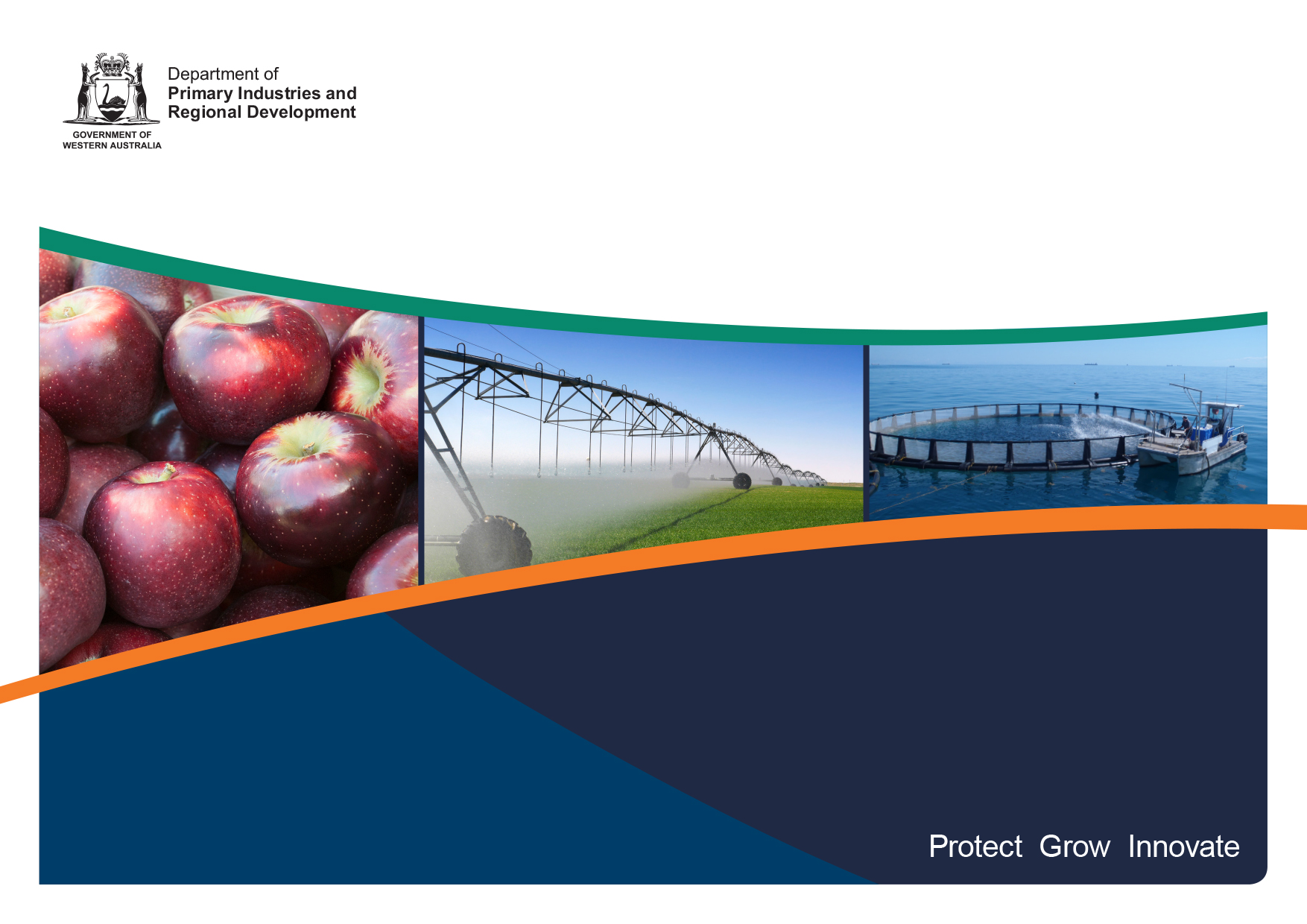 Statement of complianceFor year ended 30 June 2018Hon. Alannah MacTiernan MLC
Minister for Regional Development; Agriculture and FoodandHon. Dave Kelly MLA
Minister for FisheriesIn accordance with section 63 of the Financial Management Act 2006, I hereby submit for your information and presentation to Parliament, the report of the Department of Primary Industries and Regional Development for the reporting period ending 30 June 2018.The report has been prepared in accordance with the provisions of the Financial Management Act 2006 and reporting requirements under the Fish Resources Management Act 1994 and Soil and Land Conservation Act 1945.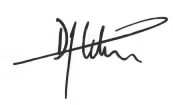 Ralph Addis
Director GeneralContactPostal: Locked Bag 4, Bentley Delivery Centre WA 6983
Street address: 3 Baron-Hay Court, South Perth WA 6151
Internet: dpird.wa.gov.au
Email: enquiries@dpird.wa.gov.au
Telephone: +61 1300 374 731ISSN 2209-3427 (Print) 
ISSN 2209-3435 (Online)Creative Commons LicenceThe DPIRD annual report is licensed under a Creative Commons Attribution 3.0 Australian Licence.You are free to reuse the work under that licence on the condition that you attribute the State of Western Australia (Department of Primary Industries and Regional Development) as an author; indicate if changes were made; and otherwise comply with these licence conditions.License URL: https://creativecommons.org/licenses/by/3.0/au/legalcodeAttribution: © Copyright State of Western Australia (Department of Primary Industries and Regional Development) 2018Notice identifying other material and/or rights in this publication:The Creative Commons licence does not apply to the Department of Primary Industries and Regional Development logo or the State Coat of Arms.Permission to reuse the logo must be obtained from the Department of Primary Industries and Regional Development.Important disclaimerThe Chief Executive Officer of the Department of Primary Industries and Regional Development and the State of Western Australia accept no liability whatsoever by reason of negligence or otherwise arising from the use or release of this information or any part of it.Compliments/complaintsWe would like to receive any feedback you have on this report.Compliments or complaints can be provided by completing the feedback form on our website or by emailing us at enquiries@dpird.wa.gov.au.Copies of this document are available in alternative formats upon request.If you have a hearing or speech impairment, you can contact us through the National Relay Service:TTY or computer with modem users, phone 133 677Speak and listen users, phone 1300 555 727SMS relay, phone 0423 677 767If you require the assistance of an interpreter, please contact us through Translating and Interpreting Service (TIS) National on 131 450.Guide to this reportThis report presents the statutory compliance, performance and operational reporting for the financial year ending 30 June 2018. It consists of four principal sections and appendices:Overview — provides a snapshot of the year in review and outlines who we are and what we do, the industries and communities we support, and how we go about our business.Agency performance — outlines what we have achieved along with details of how we performed against targets for the year.Significant issues — describes current and emerging issues and trends impacting on our operations.Disclosures and legal compliance — details our financial situation and performance against our key performance indicators (KPIs) along with reports on staffing, governance and legal and policy issues.Appendices — incorporates Statement by the Commissioner of Soil and Land Conservation; Breeding stock status, catch and effort ranges for WA’s major commercial and recreational fisheries; and State register of authorisations, exemptions and aquaculture leases.In this report, we refer to the Department of Primary Industries and Regional Development as ‘the department’ or ‘DPIRD’.A list of acronyms and abbreviations used is provided on the following page.Acronyms and abbreviationsContentsStatement of compliance	iiContact	iiiGuide to this report	ivAcronyms and abbreviations	vContents	viOverview	1Executive summary	2Operational structure	5Performance management framework	12Shared responsibilities with other agencies	14Agency performance	17Report on operations	18Case studies	22Financial targets and results	28Key performance indicator (KPI) targets and results	31Significant issues impacting the agency	39Disclosures and legal compliance	44Financial statements	50Additional key performance indicator information	142Ministerial directives	176Other financial disclosures	176Governance disclosures	182Other legal requirements	182Government policy requirements	188Appendices	202Appendix 1: Statement from the Commissioner of Soil and Land Conservation	203Appendix 2: Breeding stock status, catch and effort ranges for Western Australia’s major commercial and recreational fisheries	210Appendix 3: State register of authorisations, exemptions and aquaculture leases	224Overview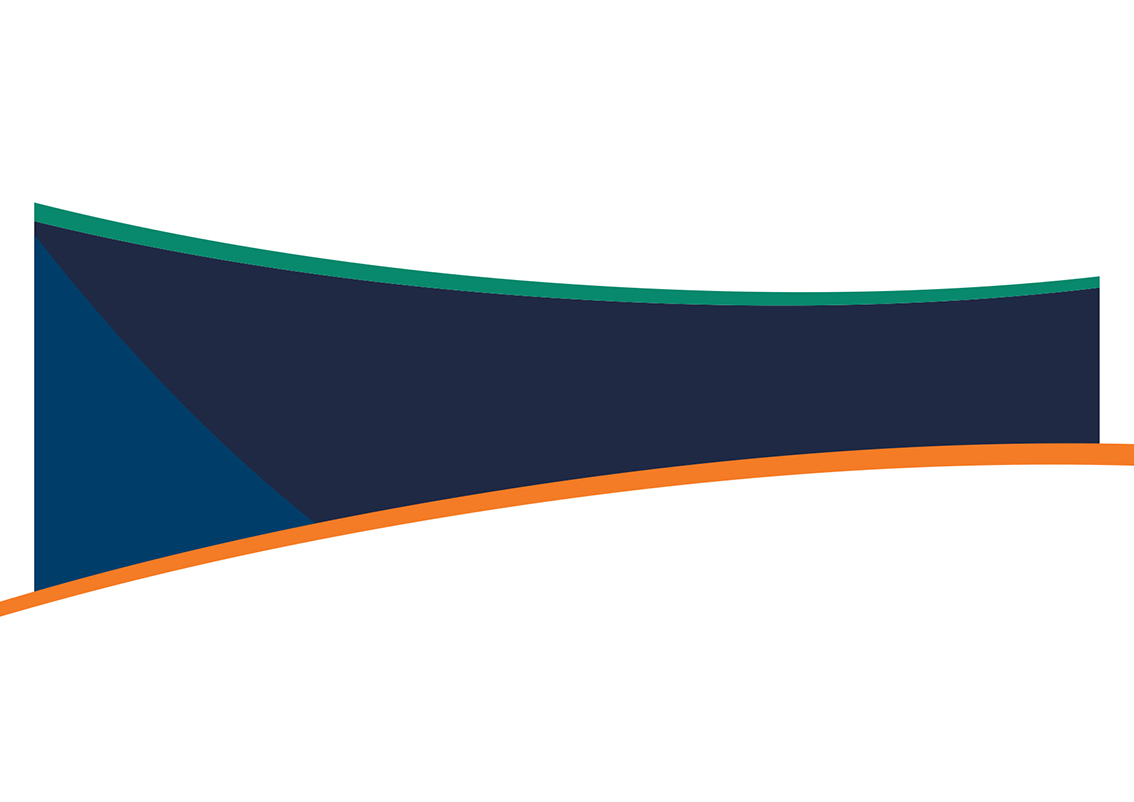 Executive summaryYear at a glanceCreated a
strong, unified department merging 3 government agencies and staff of 9 Regional Development Commissions Provided $874.9m through the 
Royalties for Regions program towards 270 new and continuing initiativesOpened
Albany multi-species
mollusc hatchery that is expected to create 350 new jobs over 10 yearsOpened new 
$11.5m 
Northam grains 
research facilitiesAwarded tender for
state-of-the-art 
fish health labs 
at Watermans BayRan effective 
emergency 
incident responses 
to 4 pest and disease 
incursions into Western Australia (WA)Facilitated 
Marine Stewardship Council (MSC) sustainability certification for our State’s pearl and wild abalone fisheries Awarded total of 
$19.5m to develop 
Albany wave energy projectSet up
beach emergency numbering system to 
assist emergency response to shark attacks Eliminated a record 130 colonies as part of European wasp surveillance programEnded year with 
revenue of $453m and expenditure of $473mDirector General’s reportWelcome to the first annual report of the Department of Primary Industries and Regional Development.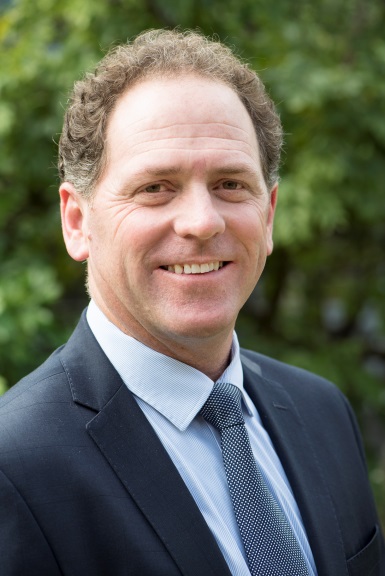 Our department was formed on 
1 July 2017 as part of the State Government’s public sector reforms, bringing together the departments of Agriculture and Food, Fisheries and Regional Development and the staff of the nine Regional Development Commissions.The amalgamation acknowledges the importance of agriculture, fisheries and regional development to our State and the synergies between them. It enables us to harness our combined knowledge and expertise to support jobs and economic growth. I have been given the great privilege of leading DPIRD as we progress the significant task of building a unified department that can deliver an improved, more efficient service to our primary industries and regions.During the year, we managed the amalgamation and the integration of our activities in a staged approach, with a focus on putting the fundamental building blocks in place – those being a clear purpose, strategy and structure.We have chosen to base our work around the three key themes of Protect, Grow and Innovate, and developed complementary priorities that we believe will best serve our industries and regions. These have since been enshrined in our DPIRD Strategic Intent 2018–21. We have also recruited a strong Corporate Executive team to lead our department; developed our corporate values to help create a staff culture that is responsive, resilient, results-driven and that values relationships; and made significant progress on implementing a new organisational structure that will enable us to deliver positive impacts across the State in economic development and sustainable resource management.We also began a capability review at the request of the State Government that, once complete, will allow the government to make more informed decisions and commitments about our future role and resourcing.While significant effort was spent on integration activities, we still maintained continuity and excellence in service to our clients.  We helped to grow our primary industries, including through the opening of the Albany multi-species mollusc hatchery that is expected to boost the value of the aquaculture sector; and by starting to rebuild our agricultural research and development (R&D) capacity to increase the productivity and competitiveness of our State’s agribusinesses.Preparation for the commencement of the Aquatic Resources Management Act 2016 on 1 January 2019 has continued, and legislation to support an emerging industrial hemp industry was introduced to Parliament.We also protected our State’s biosecurity and access to markets through the provision of surveillance and diagnostic services, and the effective management of a range of pest and disease incursions, including Queensland fruit fly (Qfly), brown marmorated stink bug and citrus canker.Our commitment to ensuring industry and animal owners meet community expectations regarding treatment of animals remained strong through proposed amendments to animal welfare legislation and by working closely with Commonwealth Government regulators and industry on issues such as live sheep exports.Additionally, we have worked with the government to make improvements to the management of the Royalties for Regions program to deliver more meaningful outcomes to regional communities, including maximising local jobs and the use of local suppliers and contractors.We also remained committed to providing skills development and employment opportunities for Aboriginal people, including through the State Barrier Fence project where local Aboriginal contractors have been selected to maintain the fence; and by working with Aboriginal landowners, communities and pastoralists on pastoral lands reform to drive new economic opportunities across the rangelands.We continued to deliver sustainable aquatic resource management and a shark hazard mitigation strategy in accordance with Government priorities.Key to our success has been our staff who have shown exceptional initiative and resilience during this period of change. I would like to take this opportunity to thank them all for their patience, perseverance and dedication to getting the job done.While we have made good inroads into creating a fully integrated department, the journey has really only just begun.Our key focus in 2018/19 will be to continue to evolve into a department that can make the most of our regional presence, with a focus on creating opportunity and jobs across our primary industries and regions.I am excited about the opportunities ahead and look forward to reporting on our progress over the coming years.I would also like to thank our Ministers, the Hon. Alannah MacTiernan MLC and the Hon. Dave Kelly MLA, and their staff for the guidance and support provided during the year.RegardsRalph Addis
Director GeneralOperational structureEnabling legislationThe Department of Primary Industries and Regional Development was established on 1 July 2017 and operates under the 
Public Sector Management Act 1994.Responsible Ministers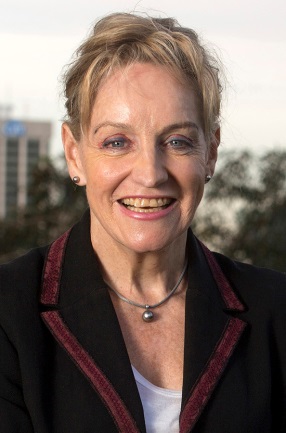 The Hon. Alannah MacTiernan MLC
Minister for Regional Development; Agriculture and Food 
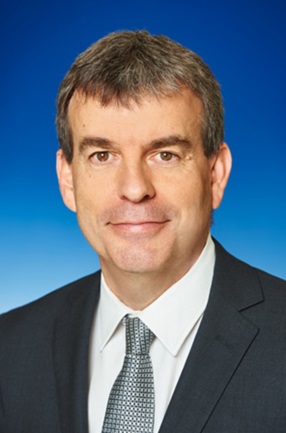 The Hon. Dave Kelly MLA
Minister for Fisheries
Department profileDPIRD was formed on 1 July 2017 as part of the State Government’s public sector reforms, bringing together the former departments of Agriculture and Food, Fisheries and Regional Development, along with the staff of our State’s nine Regional Development Commissions (RDCs).Our department’s functions and objectives are encapsulated in our Strategic Intent 2018–21.Our purposeTo create enduring prosperity for all Western Australians.Our roleOur department ensures Western Australia’s primary industries and regions are key contributors to the government’s agenda for economic growth and diversification, job creation, strong communities and better places.Our goalsProtect – to manage and provide for sustainable use of our natural resources and soils, and to protect Western Australia’s brand and reputation as a reliable producer of premium, clean and safe food, products and services.Grow – to enable the primary industries sector and regions to increase international competitiveness, and grow in value and social amenity, strengthening these key pillars of the State’s economy.Innovate – to support a culture of scientific inquiry, innovation and adaptation across primary industries and regions to boost industry transformation, economic growth and employment. How we deliverDPIRD strives to be a high-performing organisation of excellence, with an innovative, agile and collaborative workforce, delivering effective and efficient public services.We maximise our value through our strong regional footprint and connections within and across regions, which allow us to build strong partnerships with industry, government and other stakeholders and leverage resources and funding.We advocate for sustainable primary industries and regions, collaborate across government to address complex issues, and support Aboriginal entrepreneurship and engagement in natural resource management.A key focus is to be future-oriented to position Western Australia for ongoing prosperity.Our valuesThe following values underpin how we operate:We value relationshipsWe are resilientWe are responsiveWe focus on resultsOrganisational structure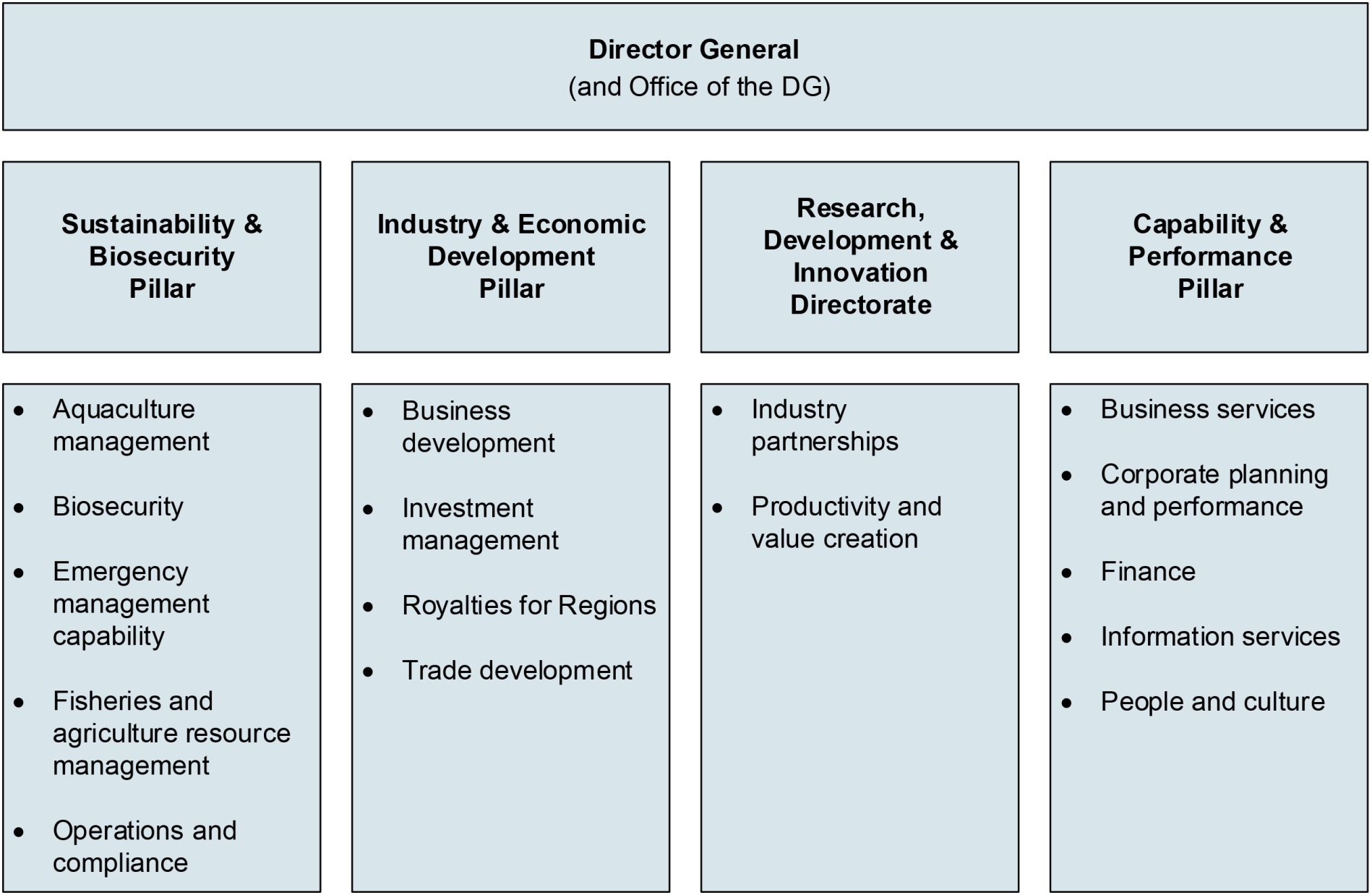 Figure 1 Organisational structure as at 30 June 2018Our organisational structure is based on three pillars: Sustainability and Biosecurity, Industry and Economic Development and Capability and Performance. 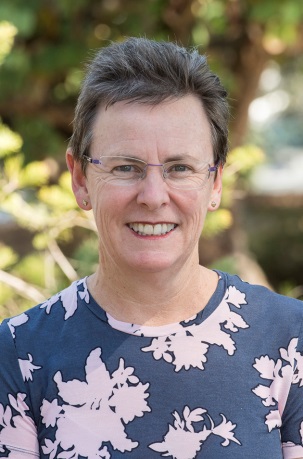 Our Corporate Executive team consists of the Director General, the leader of each pillar, and the Managing Director of Research, Development and Innovation, a directorate within Industry and Economic Development. Key functions of these areas are shown in Figure 1.Our Corporate Executive and their responsibilities are further described below.Senior officersRalph Addis, Director GeneralRalph brings a wealth of experience from the private, not-for-profit and government sectors. He has a natural affinity for regional Western Australia having grown up on a farm at Cranbrook and spent much of his working life in Kununurra. Ralph has held a range of commercial, not-for-profit and local government board positions and most recently was Director General at the Department of Regional Development. He is a Chartered Accountant, holds a degree in Commerce, a Master of Agricultural Economics and is a graduate member of the Australian Institute of Company Directors.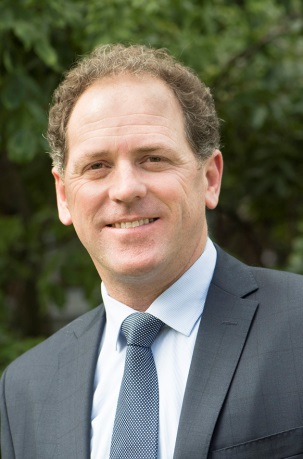 Heather Brayford, Deputy Director General
Sustainability and BiosecurityHeather Brayford BSc, MBA, was appointed Director General of the Department of Fisheries in April 2015. In July 2017, Heather took the role of DPIRD Deputy Director General Sustainability and Biosecurity. Heather has more than 30 years’ experience in fisheries and aquaculture, public policy, regulation, biosecurity and natural resource management. A former Fisheries Executive Director in the Northern Territory and past Director of the Fisheries Research and Development Corporation, Heather is a graduate of the Australian Institute of Company Directors.Pillar descriptionThis pillar includes our biosecurity, resource management, and operations and compliance functions. It is largely regulatory and market access focused, helping ensure Western Australia maintains its enviable reputation as a producer of safe, sustainable and biosecure agricultural and aquatic products. Staff in this pillar provide the technical knowledge, legislation, policy and on-ground presence to maintain and enhance Western Australia’s biosecurity status, manage and protect our aquatic and agriculture resources, and deliver compliance services.Niegel Grazia, A/Deputy Director General
Industry and Economic Development Niegel was appointed A/Deputy Director General, Industry and Economic Development in November 2017 having previously worked as Deputy Director General at the Department of Regional Development. Niegel is passionate about building vibrant regions with strong economies. He worked in the oil and gas industry for 21 years, in addition to the Pilbara Development Commission, the Department of the Premier and Cabinet and other State public sector agencies, including seven years on the staff of State Government ministers across local government, mines, energy and emergency services portfolios.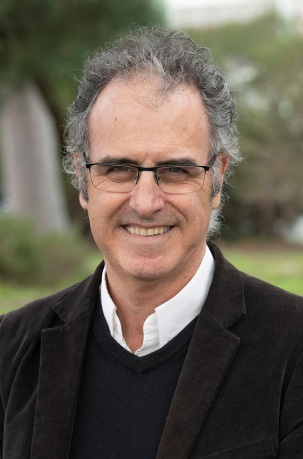 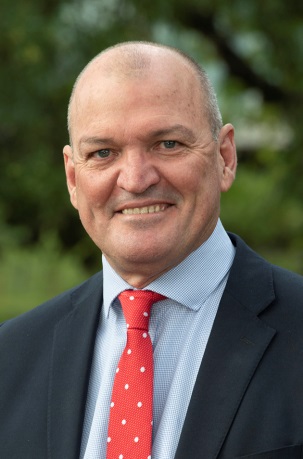 Pillar descriptionStaff in this pillar drive a pipeline of high-impact, regional development initiatives, identify new market opportunities, facilitate trade and investment, oversee the Royalties for Regions (RfR) Fund and provide services to the Rural Business Development Corporation. Our Research, Development and Innovation directorate is also located within this pillar.Dr Mark Sweetingham, Managing Director
Research, Development and InnovationMark has more than 34 years’ 
experience at the former Department of Agriculture and Food, Western Australia (DAFWA), involved in the State and national grains industry. He is internationally recognised for his work in crop protection, farming systems, crop genetics and plant biosecurity. Throughout his career, he has passionately led State and nationally significant research and innovation activities in partnership with industry and agribusiness.Directorate descriptionThis directorate in our Industry and Economic Development pillar leads our work in undertaking and investing in commercially relevant R&D in areas that will drive innovation and advance productivity and value creation at any point along the value chain. It also collaborates and partners with industry, universities and across government to build local science capacity and networks to attract R&D investment and new technology providers to our regions; and works to ensure the rapid and effective translation of research findings to commercial outcomes and economic impact. Melissa Murphy, Managing Director
Capability and PerformanceMelissa has more than 20 years’ experience in the private and public sectors. She has a strong strategic policy and planning background, having most recently worked as Executive Director of Investment Management at the Department of Regional Development. Melissa also has extensive experience in freight transport and logistics strategy with the Department of Transport and international marketing and project management with Austrade. In the private sector, Melissa’s roles have included managing supply chain restructuring for major commodities, mostly in regional Australia.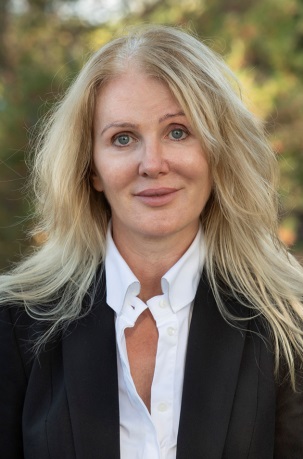 Pillar descriptionThis pillar provides the foundations for DPIRD to operate as a high-performing organisation, with an innovative and collaborative workforce. It provides integrated, specialist services such as finance, human resources, information technology, asset management, procurement and corporate strategy. It plays an integral role in our broader transformation agenda through leading our organisational restructure. Staff in this pillar are the custodians of DPIRD’s common resources, delivering services to DPIRD staff, our Ministers and central government agencies. Administered legislationThe Minister for Regional Development; Agriculture and Food and the Minister for Fisheries are responsible for administering the following Acts:Minister for Regional Development Regional Development Commissions Act 1993 Royalties for Regions Act 2009 (except Part 2, excluding sections 9 and 10, which is administered by the Treasurer principally assisted by the Department of Treasury)Minister for Agriculture and Food Aerial Spraying Control Act 1966Agriculture and Related Resources Protection Act 1976Agricultural and Veterinary Chemicals (Taxing) Act 1995Agricultural and Veterinary Chemicals (Western Australia) Act 1995Agricultural Produce Commission Act 1988Animal Welfare Act 2002Biological Control Act 1986Biosecurity and Agriculture Management Act 2007Biosecurity and Agriculture Management Rates and Charges Act 2007Biosecurity and Agriculture Management (Repeal and Consequential Provisions) Act 2007Bulk Handling Act 1967Exotic Diseases of Animals Act 1993Gene Technology Act 2006Industrial Hemp Act 2004Loans (Co-operative Companies) Act 2004Marketing of Potatoes Act 1946Ord River Dam Catchment Area (Straying Cattle) Act 1967Royal Agricultural Society Act 1926Royal Agricultural Society Act Amendment Act 1929Rural Business Development Corporation Act 2000Soil and Land Conservation Act 1945Tree Plantation Agreements Act 2003Veterinary Chemical Control and Animal Feeding Stuffs Act 1976Veterinary Surgeons Act 1960Western Australian Meat Industry Authority Act 1976Minister for Fisheries Aquatic Resources Management Act 2016Fish Resources Management Act 1994Fisheries Adjustment Schemes Act 1987Fishing and Related Industries Compensation (Marine Reserves) Act 1997Fishing Industry Promotion Training and Management Levy Act 1994Pearling Act 1990Performance management frameworkDPIRD’s inaugural performance management framework – an outcome-based management framework – was presented in the 2017/18 State Budget. Under this framework, we contribute to the success of the State Government’s goal of ‘Future jobs and skills’. The framework has four agency-level desired outcomes within that goal, and seeks to achieve those outcomes by delivering 12 services. The relationship between the government goals, desired outcomes and services is shown in Table 1. We measure performance against the outcomes and services through a range of key performance indicators, which examine effectiveness and efficiency.The 2017/18 framework reflects the Machinery of Government changes that established our department. It:includes the outcomes, services and key effectiveness and efficiency indicators that the former departments of Agriculture and Food, Fisheries and Regional Development were measured against in 2016/17includes the key effectiveness indicators that the RDCs were measured against in 2016/17, however these are now within a single desired outcome: ‘The sustainable economic and social development of the State’s remote and regional areas’presents the services of the RDCs under a single service of ‘Regional development’ and does not include the key efficiency indicators that the RDCs were measured against in 2016/17. DPIRD’s results against performance indicators are audited by the Auditor General. Our results are summarised in the ‘Key performance indicator targets and results’ section of this report, and explained in detail in the ‘Additional key performance indicator information’ section. RDC key performance indicators are disclosed in their respective annual reports.This is the only year we will report against this framework. In 2018/19, DPIRD will adopt the integrated framework presented in the 2018/19 State Budget to better reflect our organisation.Table 1 Outcome-based management frameworkShared responsibilities with other agenciesDPIRD works closely with a range of national, state and local governments, non-government organisations and industry partners to achieve desired outcomes. Examples of our shared responsibilities under legislation or government direction are outlined below. We value our strong working relationships with these organisations.In addition, we provide extensive technical expertise across the Western Australian Government, and we have shared responsibilities with the Commonwealth and interstate governments to ensure Australia has a strong biosecurity system.Animal welfareOur department works with the Royal Society for the Prevention of Cruelty to Animals Western Australia (RSPCA WA), Federal Department of Agriculture and Water Resources (DAWR), Animal Health Australia (AHA), state agencies, jurisdictions and industry to implement national animal welfare policies, standards and guidelines.We work with the RSPCA WA, DAWR; WA Police, port authorities, education and research facilities, and state and local governments to administer the Animal Welfare Act 2002; to promote livestock stewardship and ensure ethical use of animals for scientific research.Additionally, we work with state and local livestock aggregation agencies and animal industries to encourage compliance with recognised industry codes of practice.AquacultureIn conjunction with the Southern Ports Authority, the Department of Biodiversity, Conservation and Attractions (DBCA), RDCs, the Department of Transport (DoT) and local governments, we are undertaking a major project in coastal waters off the south coast to identify zones suitable for large-scale aquaculture development and facilitate investment within the sector.  At-sea safety complianceOur Fisheries and Marine Officers provide at-sea marine safety compliance and education on behalf of the DoT.BiosecurityWe work with Commonwealth, state, territory and local governments to ensure Australia has a strong biosecurity system. We also work with other government agencies, industry bodies, local communities, Indigenous rangers, Recognised Biosecurity Groups and others to help maintain the State’s biosecurity status and reputation for production systems and frameworks that deliver high-quality, safe and reliable products. We support the National Management Group and National Biosecurity Committee. We share responsibilities with DAWR, Plant Health Australia (PHA) and AHA to support government–industry arrangements to grow and protect our primary production industries and meet biosecurity and product integrity outcomes.Some examples include our commitment to the Intergovernmental Agreement on Biosecurity, National Environmental Biosecurity Response Agreement, Emergency Animal Disease Response Agreement and Emergency Plant Pest Response Deed.We provide state policy leadership and extensive technical expertise across the Western Australian Government. For example, we chair the State’s Biosecurity Senior Officers Group, comprising DPIRD, DBCA and the Forest Products Commission.Emergency management/natural disaster reliefWe work with the Office of Emergency Management, state and local governments using the State Emergency Management Committee and emergency management plans, including Hazard Specific Plans (Westplans). We also work closely with other Western Australian Government agencies in the coordination of responses to natural disasters under the Western Australian Natural Disaster Relief and Recovery Arrangements.Incident managementWe work with DAWR; state and territory quarantine authorities; AHA; PHA; state and local government; industry associations and community to respond to incursions of national and regional exotic plant, livestock, aquatic or environmental pests and diseases.Information and communications technology (ICT)We provide ICT (helpdesk, server and network) support for the former Department of Lands functions in the Department of Planning, Lands and Heritage, under a shared services model.Marine park managementDBCA is the lead agency responsible for establishment and management of marine reserves, while we are responsible for managing fishing, pearling and aquaculture in marine reserves, including compliance, in accordance with the Fish Resources Management Act 1994.Market accessWe work in collaboration with government and industry representatives to support interstate and international market access and meet import/export requirements. In doing so, we are able to assess and address regional pest and disease risks associated with trade in livestock, horticulture and crops, livestock products, plant commodities and associated agricultural equipment.Natural resource management (NRM)Our department supports the State NRM Office, which delivers the State NRM Program on behalf of Government.We work closely with the DBCA with respect to whale entanglement mitigation strategies.We work in partnership with the commercial fishing industry through funding provided to the Western Australian Fishing Industry Council and various affiliated sector bodies, as well as with recreational fishers through Recfishwest.Pastoral lands managementWe support the Department of Planning, Lands and Heritage and the Pastoral Lands Board in their management of pastoral leases through the provision of lease-level and regional-level land condition monitoring and compliance activities. Recreational fishing safetyWe work with Recfishwest, DBCA, Surf Lifesaving WA, local government, emergency services and WA Police to ensure our fishing safety messages are communicated to recreational fishers through websites, social media, signage and other communication channels.Regional development We work collaboratively across all portfolios of government (state and local), multiple industries and not-for-profits in the development and delivery of regional programs and services, including under Royalties for Regions. In 2017/18, this included working with funding recipients and partners to develop and implement the Government’s regional commitments.Our department shares responsibility for shaping and driving the regional development agenda with the RDCs, Regional Development Council and the Western Australian Regional Development Trust. The State’s nine RDCs are statutory authorities established under the Regional Development Commissions Act 1993 to provide advice to the Minister for Regional Development, and to coordinate and promote the economic development of their respective regions.Our department works closely with each commission to help them meet their statutory obligations in a manner that contributes to the department’s strategic priorities regarding regional opportunities and enabling environments.The Regional Development Council is an advisory body to the Minister for Regional Development on regional development issues. The council comprises the chairpersons of the nine RDCs.The Western Australian Regional Development Trust is an independent statutory advisory body that provides advice on the RfR Fund to the Minister for Regional Development. The trust plays an important role in providing independent and impartial advice and recommendations on the management and allocation of RfR funds in consideration of the broader regional development context.Shark hazard mitigationWe are involved in both operational responses and research initiatives as part of a suite of shark hazard mitigation strategies. We are partnering with other stakeholders such as Surf Life Saving WA, WA Police, local government and DBCA to make sure response agencies are aware of shark sightings and tagged shark detections. This assists with distributing public and first responder notifications as well as the timely closure of beaches where required. Agency performanceReport on operationsKey achievementsOur key achievements during the year are reported against the six priorities in the DPIRD Strategic Intent 2018–21.We are also reporting achievements related to the amalgamation and integration of our new department as a result of the State Government’s public sector reforms.Biosecurity – delivering respected and recognised state biosecurityWe set up effective emergency incident responses to four pest and disease incursions – Qfly in Fremantle and in Como, brown marmorated stink bug in Jandakot and citrus canker in the East Kimberley – to ensure agricultural industries maintain access to national and overseas export markets. We launched our Western Australian Viticulture Industry Biosecurity Plan to build biosecurity preparedness within our State’s viticulture industry by identifying and categorising potential pest threats based on their establishment and spread potential and economic impact. We developed and implemented the Biosecurity Intelligence Platform, which provides a snapshot of all livestock biosecurity activities relevant to a particular property, to provide intelligence, support operations and identify trends. We worked with state and national industry bodies and governments to develop a national management plan for tomato potato psyllid (TPP), following detection of this plant pest in Western Australia in February 2017. We completed surveillance of the damaging plant bacteria Candidatus Liberibacter solanacearum (CLso) associated with TPP. No detections of CLso were recorded in more than 10,000 tests and we have applied for Proof of Freedom recognition. Sustainability – sustaining our State's land, water and aquatic resources, reputation and competitive advantageWe facilitated Marine Stewardship Council (MSC) sustainability certification for WA’s commercial wild-caught abalone fishery – the first abalone fishery in the world to receive MSC certification.  We now have an unprecedented eight fisheries with MSC certification, making our State a world leader for sustainable fisheries. We secured ongoing funding for the State Natural Resource Management (NRM) program, with $7.75m per annum now available to support the work of volunteer-based, not-for-profit NRM groups across our State to achieve sustainable resource use and environmental conservation outcomes.We worked with DBCA and the Commonwealth Department of the Environment and Energy to minimise the impact of fishing on Australian sea lions by finalising a science-based network of Australian sea lion fishing exclusion zones. The zones will protect sea lions while minimising impacts, including fish supply, on fishers and consumers.We removed the restricted season for recreational rock lobster fishers after determining it was no longer required to ensure sustainability of the fishery. This follows the introduction of quota in the commercial West Coast rock lobster fishery. We moved to improve fishing safety for, and the sustainability of, the State’s unique West Coast Zone recreational abalone fishery, with the fishery now running over summer to reduce the risk of rough weather conditions. Fishing will now be on four specified Saturdays, 7am to 8am, to ensure long-term sustainability of abalone stocks.International competitiveness – growing internationally competitive industries and businessesWe launched the Agrifood and Fisheries Export Services Portal, providing a central source of information to better equip State agrifood and fisheries exporters to develop their business and make the most of export opportunities.We published the Market opportunities for WA fruits market analysis report, which provides an overview of international markets and examines export potential for apples, avocados, table grapes, melons, oranges, plums and strawberries. Western Australian fruit production is worth $480m annually, an increase of more than 60% over the past four years.We facilitated the first export shipment of Western Australian-bred BRAVOTM branded apples to Singapore in August 2017. In its second year of commercial sales, the new variety has had strong uptake from the apple industry.We worked with more than 30 State agrifood businesses to develop investment opportunities, including providing resource materials, offering a grant scheme, connecting with professional services, and supporting approvals and regulatory queries. We also assisted 38 investors looking to invest, or reinvest in our State, and built a network of potential local, national and international investors.We supported new market access for Western Australian avocados into Japan and WA stone fruit into China as well as maintained market access for wheat and barley into China and WA seed potatoes into Indonesia by providing technical market access and biosecurity status information and participating in collaborative projects led by DAWR.Regional opportunities – capturing regional opportunities to drive economic growth, job creation, local capability and social amenityWe provided a total of $874.9m through the RfR program towards 270 new and continuing initiatives across multiple portfolios and administration of the fund, which will contribute to economic diversification, job creation and development of services in regional areas.We released the Living in the Regions Insights Report that provides important insights into the perspectives and experiences facing regional Western Australians. The results present a valuable perspective on regional living that will guide and inform future government decision making.We awarded $15.75m to Carnegie Clean Energy and $3.75m to The University of Western Australia (UWA) to develop the Albany Wave Energy Project. The project includes installing a wave energy converter device off the Albany coast; common user infrastructure for future wave energy companies to test their equipment; and a new world-class Wave Energy Research Centre to drive Albany as a hub of renewable energy expertise and jobs.We completed a preliminary assessment into the feasibility of large-scale solar in the Goldfields. In May 2018, the government announced our department, in collaboration with the Public Utilities Office and Western Power, would lead the implementation of the assessment’s recommendations, including developing a proposal for a virtual power plant.We implemented a world-first rebate scheme for personal shark deterrent devices, with over 1800 residents accessing a $200 rebate through approved registered retailers. The scheme includes accredited dive and surf devices.We established a Local Content Network comprising nine Local Content Advisors located across the nine regions supported by a policy officer and manager. Together they are working to maximise local content outcomes bringing new opportunities for regional businesses, including the supply of goods and services and jobs for State Government-funded projects in the regions.Research, development and innovation – enabling and delivering research, development and innovation to grow our primary industries, food processors and regional developmentWe opened the new $11.5m Northam Grains Research Facilities to boost the State's existing grains research capacity and grow jobs in regional Western Australia. The purpose-built facilities include high-tech laboratories, processing rooms, glasshouses and field research plots to address our State’s production challenges. We commenced relocation of our fish health R&D team to the state-of-the-art Indian Ocean Marine Research Centre at Watermans Bay, Perth to boost our research efforts, and fish health services to industry. We started a four-year research project with Horticulture Innovation, the CSIRO and Pomewest to boost exports of WA apples to valuable northern Asian markets, including Japan. Using orchards in Manjimup and Pemberton, the project is looking at systematic pest management and monitoring to demonstrate our fruit is of acceptable quality. We launched a scholarship program to encourage university students to undertake research on WA sheep industry issues, including reproduction economic modelling and technology adoption. The scholarships, funded by DPIRD and Meat and Livestock Australia Donor Company, aim to increase student interest in agriculture careers and boost industry capacity.We released new lupin and oat varieties to increase the productivity and profitability of our State’s grain growers. They included PBA (Pulse Breeding Australia) Leeman – a high-yielding narrow leaf lupin; and Kowari – a high protein oat that sets a new benchmark for beta-glucan content.Enabling environment – creating an enabling environment for primary industries and regions (legislation, policy, business systems and practice)We assisted the Commonwealth Government with market access bilateral discussions held with South Korea, providing records of more than 100,000 exotic fruit fly trap inspections, to support market access for Western Australian producers.We provided the Department of Treasury with detailed information about the State’s horticulture industry for its next 90-Day Regulatory Mapping and Reform Project, which brings government agencies together to identify practical reforms to reduce excessive regulatory burden and red tape on businesses in priority sectors and, in turn, support business investment and productivity improvement.We have made more than 100 sets of information, including data on soils, land use, fisheries management and shark sightings, accessible through the State Government Open Data platform. This data can be accessed by industry, researchers and the public at any time and in multiple formats.We led the development of an agricultural regulatory pathways mapping guide that provides information to assist development and investment in agriculture, particularly in the State’s north. We also worked with the Chamber of Commerce and Industry of WA to survey senior executives in agribusiness, exploring the State’s investment environment.We delivered the HARVEST Accelerator Program in partnership with agricultural innovation program Agristart to support ag-tech start-ups and businesses looking to grow and develop new opportunities and export markets. We funded nine businesses to attend.Department amalgamation and public sector renewalWe significantly progressed our organisational restructure, including establishing a new Executive level structure where we achieved a required 20% reduction in our Senior Executive Service. The redesign of the rest of the organisation started in February, focusing on our corporate areas first.  All areas of the department will be completed in 2019.We developed a Values and Behaviours Charter through extensive consultation with staff across the State to help create a healthy and dynamic culture at DPIRD.We began integrating our multiple ICT systems and environments, including establishing a common email platform and intranet to allow staff across the department to share information and collaborate. The next step is to develop a single cloud-based network and connect into the government’s GovNext project that will provide savings through reduced ICT infrastructure costs.We streamlined our human resources policies and procedures across the department to give staff and managers clarity and consistency. The number of policies has so far been reduced from 20 to seven with more to be integrated in 2018/19.We completed the significant task of combining the financials of the three former departments to create one consolidated budget for 2018/19, including developing a revised outcome-based management structure that reflects our fully integrated agency.We established corporate governance processes, including our DPIRD Executive Committee and sub-committees, annual operational planning framework and creating DPIRD corporate policies and procedures.Case studiesDelivering a strong signal to regional Western Australia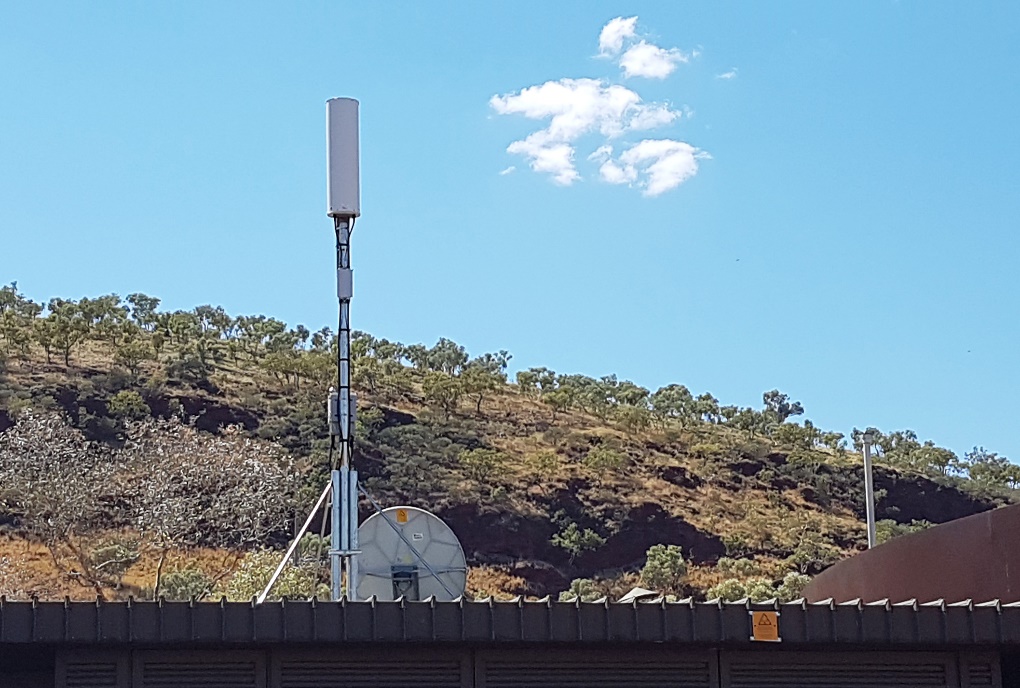 One of the three new small cell satellite installations at Karijini National Park In the modern digital age, mobile connectivity is critical for unleashing the full potential of regional businesses and communities and building a sustainable future.Our department is helping to provide this through the $65m Regional Telecommunications Project (RTP), which is focused on improving high-speed mobile voice and data coverage in regional Western Australia. The RTP is supplying both wide area coverage through large mobile base stations and highly targeted, local area coverage through small cell satellite installations, with a total of 231 new or improved mobile base stations being rolled out.As at 30 June 2018, 182 sites were on-air, with the remaining 49 sites due for completion in 2018/19.To capture the additional funding needed to deliver a rollout of this scale, the RTP partnered with the national Mobile Black Spot Program. This included contributing $48.9m to secure partner co-contributions of $124.6m from the Commonwealth Government and mobile network operators.The impact of the RTP has been far-reaching, ranging from improving public safety and emergency response times, to connecting communities, supporting the delivery of online retail and government services, and improving market access for regional businesses.In April 2018, Regional Development Minister Alannah MacTiernan launched three mobile coverage services in Karijini National Park in the Pilbara.These small cell satellite installations have a coverage radius of a few kilometres and represent a practical and cost-effective solution for remote locations where people congregate, such as small Aboriginal communities, roadhouses, campgrounds and station accommodation areas.Hatching a plan to support the aquaculture industry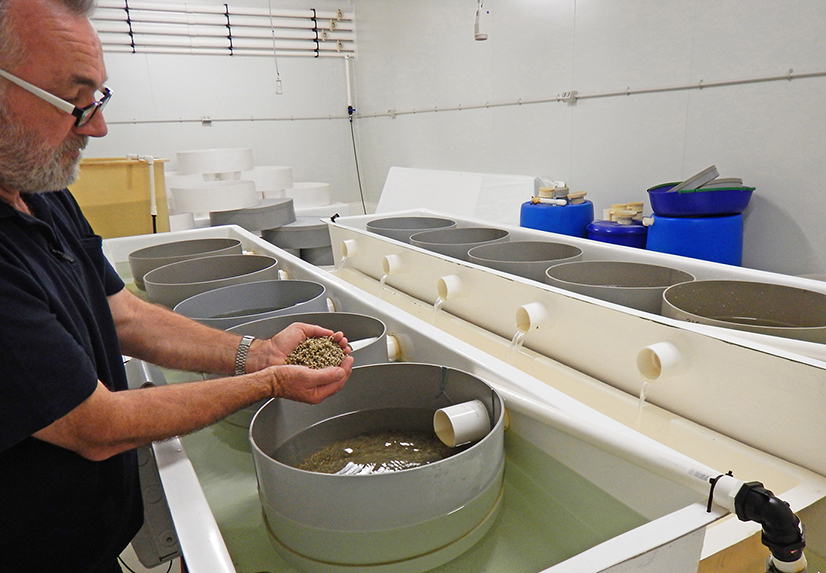 Athair Aquaculture Pty Ltd principal Jonathan Bilton examines rock oyster spat at the new Albany multi-species mollusc hatcheryAquaculture is an emerging industry with huge potential in Western Australia.  Recognising this opportunity for growth, our department established a new multi-species mollusc hatchery in Albany that was opened by the Premier and Minister for Fisheries in December 2017. The hatchery was cost-effectively completed on time, thanks to the hard work of our Albany and Perth-based staff, local suppliers and industry.  It will support the development of commercial shellfish farming in Western Australia and supply spat (juvenile seed stocks) to shellfish farmers in other states.It will also support the development of a South Coast aquaculture industry by helping to establish grow-out farms, which is estimated to create almost 100 direct jobs and a further 240 indirect jobs over 10 years.The State’s mollusc aquaculture sector is worth about $4.2m – the new hatchery is estimated to increase the sector’s value by up to $12m within five years. We chose the hatchery site for its access to exceptionally high-quality seawater and existing infrastructure, which was upgraded specifically to suit shellfish hatchery operations. Following a procurement process, Athair Aquaculture Pty Ltd was granted an aquaculture licence and lease in April 2018. Athair was later awarded a contract to operate the hatchery.The state-of-the-art, biosecure hatchery is now operational and delivering spat to Western Australian oyster farms.At full capacity, the hatchery will be able to produce about 600 million mussel spat per year and 80 million rock oyster spat per year.New decision tool calculates ‘bang for buck’ to improve soil Western Australian grain growers are faced with a range of soil problems that limit crop productivity – but with time and money often in short supply, many struggle to determine how to best tackle the issue.During the year our department, with Grains Research and Development Corporation (GRDC) investment, helped make this decision a little easier by developing a new decision tool known as ROSA (Ranking Options for Soil Amelioration).The tool draws on DPIRD’s extensive soil research to help growers understand the most cost-effective ways to spend limited budgets on soil amelioration (enhancement) strategies.We estimate soil problems such as top and subsoil acidity, subsoil compaction, non-wetting and surface crusting cost growers on average $330 per hectare in lost productivity and mitigation costs.However, these losses can be significantly reduced through soil amelioration that is estimated to increase productivity by an average of $125 per hectare per year – that potentially equates to more than $1 billion across the State’s grain-growing areas.ROSA ranks subsoil amelioration options – such as applying lime or deep ripping – on particular soil types or zones and works within the landholder’s budget and soil properties to provide the most cost-effective investment. An analysis typically takes about 30 minutes.We unveiled a preliminary version of ROSA in December 2017 at the World Soil Day forum encouraging growers and advisers to test ROSA and provide feedback. About 90 consultants, growers and researchers requested a copy.Following the feedback received, we refined ROSA into a fully operational, more user friendly format now available by contacting Senior Development Officer Jeremy Lemon.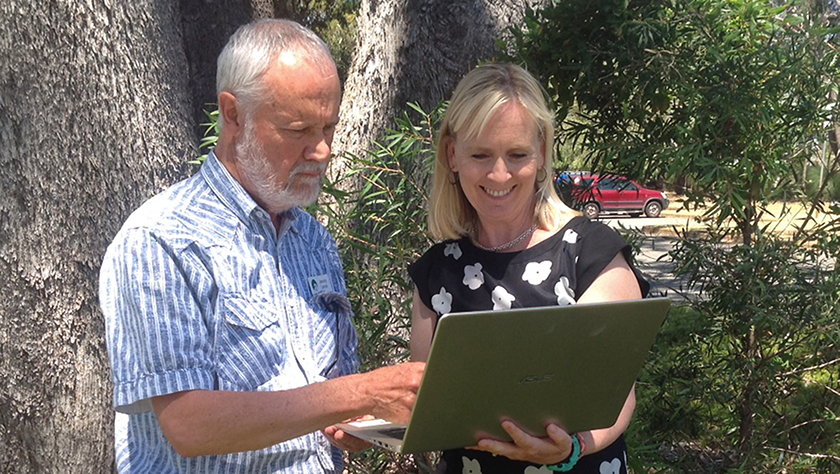 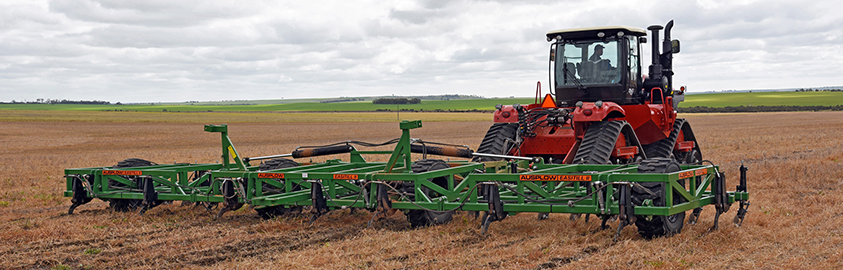 Top: Jeremy Lemon and economist Liz Petersen examine the new ROSA decision making aid. Bottom: Deep ripping is one option that can be assessed using ROSAOperation Waybill boosts Western Australia’s livestock traceability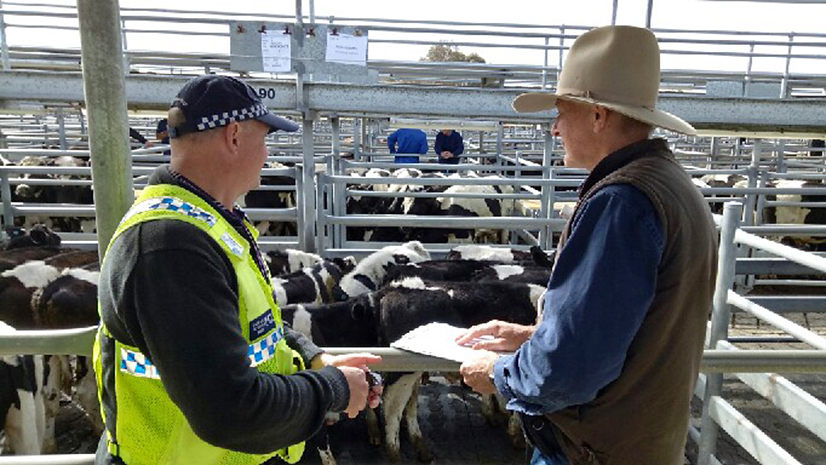 WA Police Detective Sergeant Dave Haas and DPIRD Inspector Jack Nixon at Mt Barker saleyards during the operationInternational markets demand robust livestock traceability systems and verifiable declarations of livestock health and treatments to provide evidence of food safety, product integrity and biosecurity protection.Western Australia has effective systems in place to deliver these requirements but regular monitoring is essential to ensure our livestock and livestock products can be rapidly traced in the event of a food safety or disease incident.In September 2017, our department, in collaboration with WA Police, coordinated a month-long traceability compliance operation, Operation Waybill.The operation sought to:increase awareness and understanding of livestock traceability requirements, including the correct completion of national vendor declarations (NVD)/waybillsevaluate the current level of complianceidentify and address compliance gaps in collaboration with industry.During the operation, nine livestock inspectors, assisted by WA Police, checked livestock identification and movement documentation for compliance with the Biosecurity and Agriculture Management (Identification and Movement of Stock and Apiaries) Regulations 2013.Compliance with animal identification was very high, however less than 50% of NVDs were correctly completed. Our department is working with industry to improve NVD compliance.  We have streamlined our notification system and are encouraging the use of new technologies, such as electronic NVDs, to address the common problems identified during the operation, such as omission of information and illegible handwriting. We will continue to work closely with industry on traceability to support Western Australia’s excellent food safety and product integrity reputation and, in doing so, protect and grow market access for our State’s livestock and livestock products. Success achieved in growing Asian marketsDPIRD has provided small and medium-sized Western Australian agrifood businesses with the confidence to export into high-growth, premium markets in Asia.Through our three-year Asian Market Success (AMS) project, 50 businesses accessed a range of grants, clinics, seminars, coaching and courses designed to help them venture into or expand their presence in Asian markets. The project aligns with DPIRD’s priorities of increasing agricultural and value-added food exports and supporting the regions to diversify their economies and explore investment opportunities. A major component of the project was a $3m grant program. The grants enabled 17 companies from across the State’s livestock, grains, seafood, horticulture and other premium food and beverage industries to undertake product and market development activities or improve export capabilities to target Asian markets.One grant enabled Craig Mostyn Group’s pork business unit to establish Linley Valley Pork and Western Australian premium free range-branded pork products in Singapore. This then allowed the company to invest in a $14m upgrade of its Linley Valley abattoir and recruit 20 additional staff during the project’s timeframe.  Another grant assisted Moora Citrus to install advanced packaging technology to deliver high-quality citrus fruits to premium export markets, including China, from its new Bindoon export facility.The new business’ export tonnages have increased significantly, allowing it to provide secure employment to 11 permanent staff.Participating businesses were also able to take advantage of research included in the project’s Target Market Opportunities report, which identified 20 high-growth, high-value premium opportunities in Asian markets for products directly related to Western Australia’s production and supply conditions.The project, due to end at 30 June 2018, received an extra $1.5m to continue in 2018/19 to support more agribusinesses.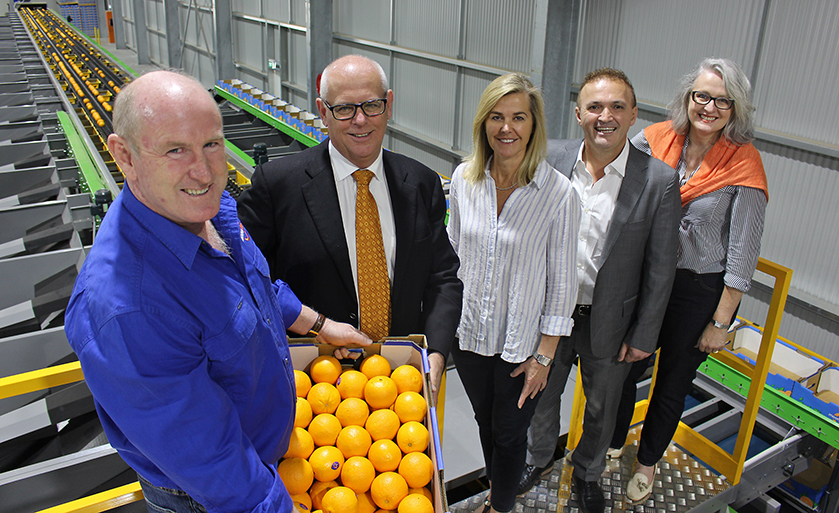 Moora Citrus Manager Shane Kay and shareholders at the company’s packing facility. Photo: Lucinda Jose, ABCAccommodating an enhanced regional networkOur department has ‘moved’ quickly to provide a more efficient and cohesive service in the regions.After the amalgamation was announced, we started work to consolidate our extensive regional presence by bringing staff from the former departments and RDCs together at existing facilities where suitable.The goal was to identify co-location opportunities in towns and districts where we had inherited duplicate facilities to create savings while creating a single DPIRD culture and improving services.Our staff worked with the Department of Finance to review the location and capacity of our 150-plus buildings, including offices, research facilities and works depots. Many opportunities were identified.Co-locations to date have included former Fisheries and Agriculture staff moving in together in Kununurra and Albany, former Wheatbelt Development Commission staff relocating to the department’s offices in Northam, Moora, Merredin and Narrogin, and former Mid-West Development Commission staff moving to the department’s Geraldton office.This has so far generated about $1m worth of savings in the first year on office leases, utility costs and a streamlined fleet. Further savings are expected in 2018/19.Staff have reported that co-location has provided a great opportunity to share knowledge and resources with new colleagues, helping them provide an improved service.In most cases, staff have moved into more modern or renovated facilities, including at the $11.5m redeveloped Northam site, which features upgraded offices, laboratories and field plots. Former Commission staff will also be able to take advantage of increased corporate support. Our clients are benefiting by being able to access more services at a single office.Our department is examining further potential co-locations, which are expected to be completed by the end of 2019.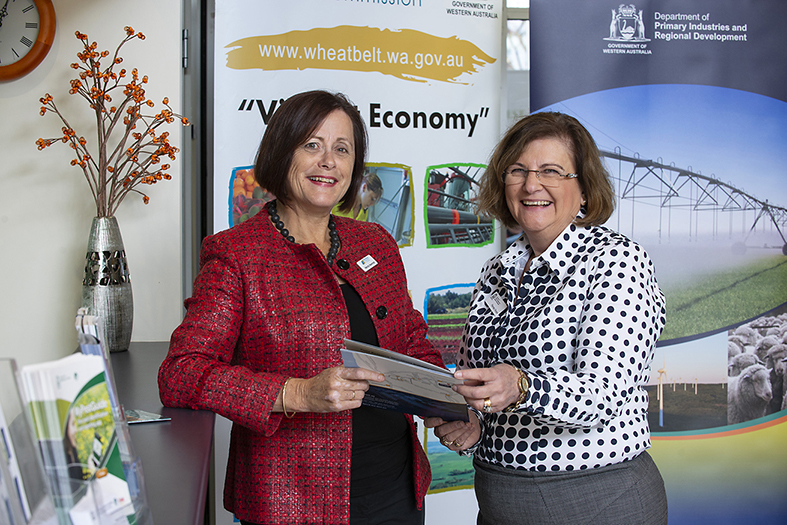 Wheatbelt Development Commission CEO Wendy Newman and DPIRD Regional Director Pam I’Anson are now working together at the Northam officeFinancial targets and resultsTable 2a Financial targets 2017/18 Table 2a Financial targets 2017/18 (continued)1 As specified in the 2017/18 DPIRD Budget Paper, this includes the financial targets of the department and the nine RDCs.2 To enable comparison against the 2017/18 DPIRD Budget Paper, the actual figures in this table reflect the audited financial statements of the department and the nine RDCs. The financial information presented in the remainder of this DPIRD annual report 2017/18 does not include the financial position of the RDCs. RDCs report their audited financial statements in their respective annual reports.3 Further explanations are contained in note 9.14 of the financial statements. Table 2b Working cash targets1 Target is as specified in the 2017/18 DPIRD Budget Paper and includes the financial position of the department and the nine RDCs. To enable comparison against the DPIRD Budget Paper, the actual figures in this table reflect the audited financial statements of the department and the nine RDCs. The financial information presented in the remainder of this DPIRD annual report 2017/18 does not include the financial position of the RDCs. RDCs report their audited financial statements in their respective annual reports.2 Further explanations are contained in note 9.14 of the financial statements.Key performance indicator (KPI) targets and resultsThis section summarises our results against our KPI targets. Effectiveness indicators help us assess the extent to which we are successful in achieving our outcomes. Efficiency indicators help us monitor the relationship between the service delivered and the resources used to produce the service. The methods and thresholds used to measure our performance against the KPIs are consistent with those used by DPIRD’s former agencies to enable comparability with previous years.Detailed explanations of the results are provided in the ‘Additional key performance indicator information’ section that has been audited by the Auditor General.Exemption In line with Treasurer’s Instruction 904, the Under Treasurer has granted an exemption to DPIRD, allowing our department to exclude reporting on the effectiveness and efficiency KPIs of the nine RDCs, as these statutory authorities will report their relevant KPIs in their respective 2017/18 annual reports. As such, results of KPIs associated with the desired outcome: ‘The sustainable economic and social development of the State’s remote and regional areas’ and the service ‘Regional development’ are not reported here.Table 3 Key effectiveness indicator targets, results and variations Table 3 Key effectiveness indicator targets, results and variations (continued) Table 4 Key efficiency indicator targets, results and variations Table 4 Key efficiency indicator targets, results and variations (continued)Table 4 Key efficiency indicator targets, results and variations (continued)Table 4 Key efficiency indicator targets, results and variations (continued)Table 4 Key efficiency indicator targets, results and variations (continued) Significant issues impacting the agencyChanging Western Australian economy/
regional growthOngoing structural changes to our State’s economy, which include a need to reduce reliance on the mining and resources sector, reinforce the importance of driving growth and diversification in our regions. The regions have significant opportunities for growth over the long term, driven primarily by productivity improvement and population and economic growth in global markets. To help realise these opportunities, our department is focusing on initiatives to improve digital connectivity, agribusiness growth, Aboriginal development, economic infrastructure and energy futures.Trade and investmentWestern Australia’s primary industries are heavily export focused, with exports accounting for about 80% of total production. As a reliable producer of clean and safe food, our State is well positioned to benefit from the forecast significant growth in food demand in Asia.We will continue to support small and medium-sized enterprises seeking to attract investment, begin exporting or develop new export markets through programs such as the HARVEST Accelerator Program, Asian Market Success industry events and the Investor Ready Incentive for Food and Beverage Producers.Aquaculture industry growthWestern Australia has a significant opportunity to develop a major aquaculture industry based on large-scale production of marine finfish and shellfish, and with associated up and down stream businesses. We are supporting the industry through providing critical infrastructure such as the new multi-species mollusc hatchery in Albany, undertaking research, developing aquaculture zones, streamlining processes, and ascertaining additional areas that may be suitable for aquaculture.Pastoral lands reformThe State Government is renewing the focus on pastoral lands reform to drive new economic opportunities and income streams across Western Australia's vast rangelands. Our department is working with the Pastoral Lands Board, pastoral lease holders and industry to investigate opportunities to increase economic diversification, streamlining approval processes and boosting security of tenure. There will be a focus on building the ecological sustainability of pastoral lands through diversification and attention to regeneration of soil and vegetation. Key opportunities to be explored include carbon farming, irrigated agriculture and tourism.Changing climate and variable weatherClimate change and climate variability continue to be significant challenges for natural resource management and primary industry production, with extreme weather events such as frost, bushfires and marine heatwaves increasing in frequency and severity. Our department continues to respond to, and support primary industries to respond to this challenge.This includes providing planning information and decision-making tools to support agricultural producers and land managers. We will also develop new fisheries management policies in consultation with stakeholders over time to deal with climate change effects on fish stocks. Sustainability/natural resource managementExpanding populations, growing global demand for food and new technology bring many opportunities and challenges for our agrifood and fisheries sectors. One of these challenges is to achieve industry growth while ensuring we use our natural resources in a sustainable way, particularly with increasing consumer expectations and demand around sustainably sourced produce.We are taking a lead role in helping the commercial fishing industry move to sustainable fishery certification. We are also working with NRM groups and grower organisations to explore the science and best practice in regenerative agriculture and the premium food markets they can access. Threats from pests, weeds and diseasesPrevention, early detection, and effective response to biosecurity threats remain a priority for our department, with growth in national and international trade and passenger movements placing increased risk on the biosecurity of Western Australia.We work closely with industry, the community and relevant authorities to ensure our State manages biosecurity threats relating to livestock, plant, aquatic and invasive species to protect market access for Western Australian agribusiness, as well as our environment and lifestyles.In 2017/18 we responded to a number of biosecurity incursions and supported the establishment of six new Recognised Biosecurity Groups, increasing community participation in biosecurity. Animal welfareThe demands on our department in administering the 
Animal Welfare Act 2002 have continued to increase.We further built our animal welfare compliance team in 2017/18 and are continuing to focus on improving community and industry awareness and engagement with animal welfare requirements.Our department has also been managing issues relating to animal welfare in the live animal export industry. We recognise the strong public support for animal welfare and are working with DAWR to improve animal welfare safeguards in live export consignments. We will continue to work with our State’s livestock producers and processors to ensure the best outcome for Western Australian producers. Sharks/community safetyOur department maintained a strong focus on effective measures and initiatives aimed at providing additional protection for those most at risk from shark attacks, including surfers and divers. These measures included rebates for independently verified personal shark deterrents, funding for a Beach Emergency Numbering system, the use of drones to support helicopter and beach patrols, extending the Shark Monitoring Network to Esperance, and maintaining the SharkSmart website with 
up-to-date information on shark movements.  A suite of other initiatives such as a public notification system, helicopter and beach patrols, education and awareness and beach enclosures continue as important elements of the government’s overall shark hazard mitigation program.Legislation reformOur department has a significant role in the regulation of our primary industries to ensure they are effective, sustainable and meet community expectations. The new Aquatic Resources Management Act 2016 is expected to commence on 1 January 2019. It replaces the Fish Resources Management Act 1994 and the Pearling Act 1990 to provide modern effective, efficient and integrated fisheries and aquatic resource management.  Reviews of the Animal Welfare Act 2002 (AW Act) and the Biosecurity and Agriculture Management Act 2007 (BAM Act) will be progressed during 2018/19. The BAM Act review will further improve biosecurity management to protect our economy, environment and the community. The AW Act is being reviewed to ensure it meets community expectations and animal needs and that the national animal welfare standards and guidelines can be adequately applied and enforced in Western Australia.Royalties for Regions reformOur department manages the State Government’s RfR Fund.As part of the 2017/18 State Budget, the government undertook a review of the program to prioritise the delivery of regional election commitments and to support ongoing sustainability of regional programs. Additionally, the Special Inquiry into Government Programs and Projects led by John Langoulant found while the program has led to the delivery of significant benefits in regional areas through unprecedented investment in communities and projects, there were opportunities for streamlining and improving the program. Prior to the inquiry, we had recognised and acted on the need for change and engaged with the Department of Treasury to negotiate a better integration of the RfR program and associated governance with the broader State Government budget management processes.We will work closely with central agencies to ensure further improvements to the RfR program are implemented.Machinery of Government changesThe creation of our department as part of the government’s public sector reforms/Machinery of Government changes required a significant amount of resources throughout the year. Our goal is to achieve a thorough and successful integration to allow us to provide more efficient and effective service delivery to the Western Australian community.We accelerated the integration of our department through a central team until, following the launch of an interim organisational structure in December 2017, this transitioned to core business. We are currently designing and implementing our fully integrated organisational structure.Rebuilding agriculture R&D capacityWith domestic and international markets becoming increasingly competitive, it is essential our State invests in R&D to maintain our agricultural industry’s productivity growth and innovation.In 2017/18, we commenced a major transformation of State Government involvement in agrifood R&D. This has seen the formation of a new area of the department to focus on the scientific infrastructure needed to maintain and build on the competitive advantage of Western Australia’s agrifood sector. This group will work in close collaboration with universities and other research providers to deliver benefits to the industry and government. Capability reviewAs part of its Service Priority Review and public sector reform program, the State Government committed to agencies undertaking periodic capability reviews. In March 2018, the State Government requested our department undertake a capability review. The review will provide a clear statement of DPIRD’s functions, priorities and financial position, allowing the government to make more informed decisions and commitments about the future role and resourcing of our department in 2019/20 and beyond.The aim is to position DPIRD to continue to deliver the most efficient and effective service to stakeholders.Disclosures and legal complianceIndependent auditor’s report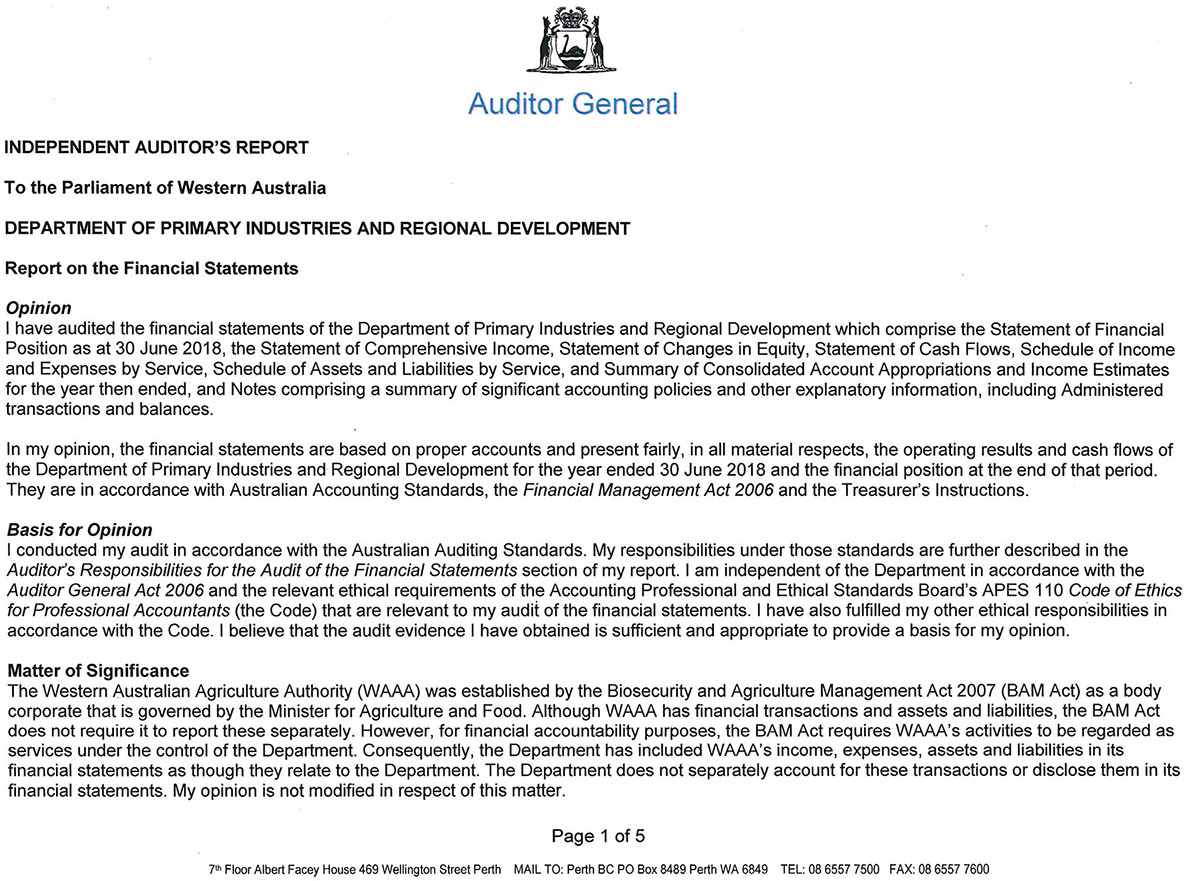 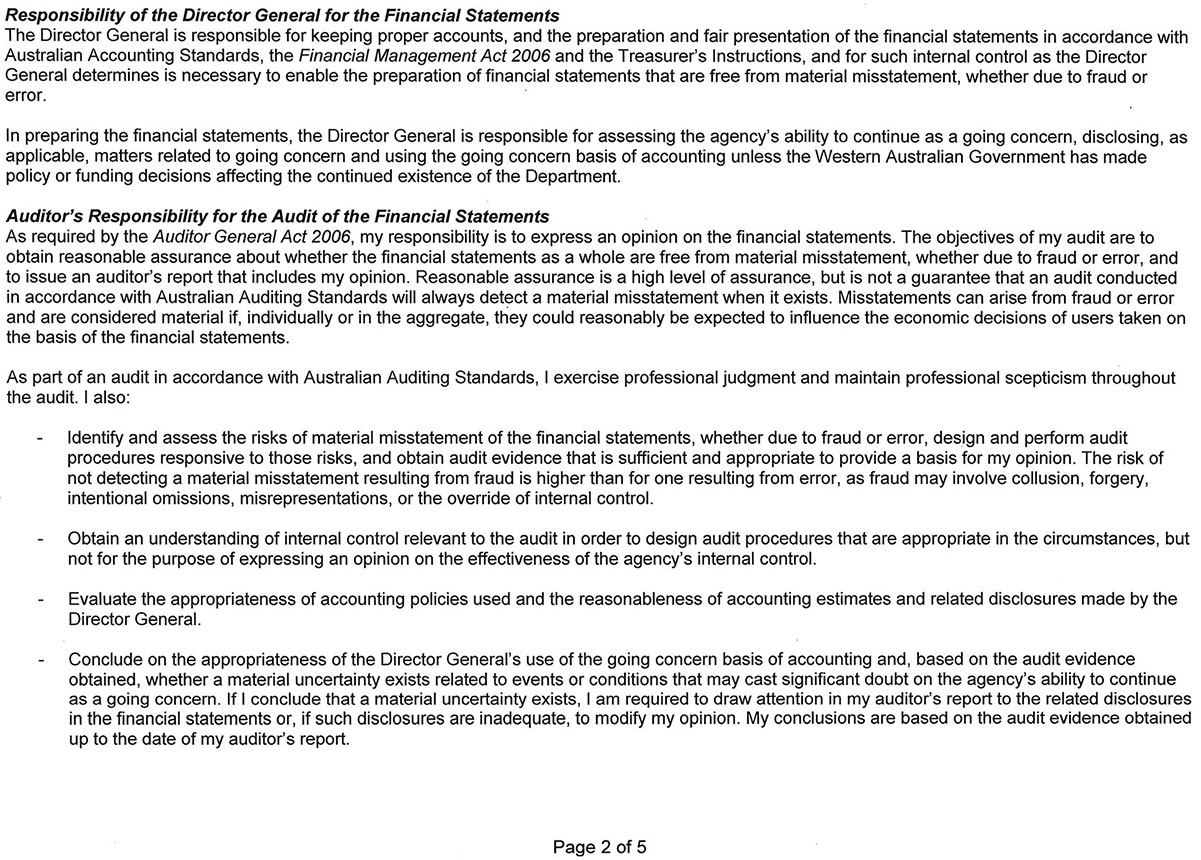 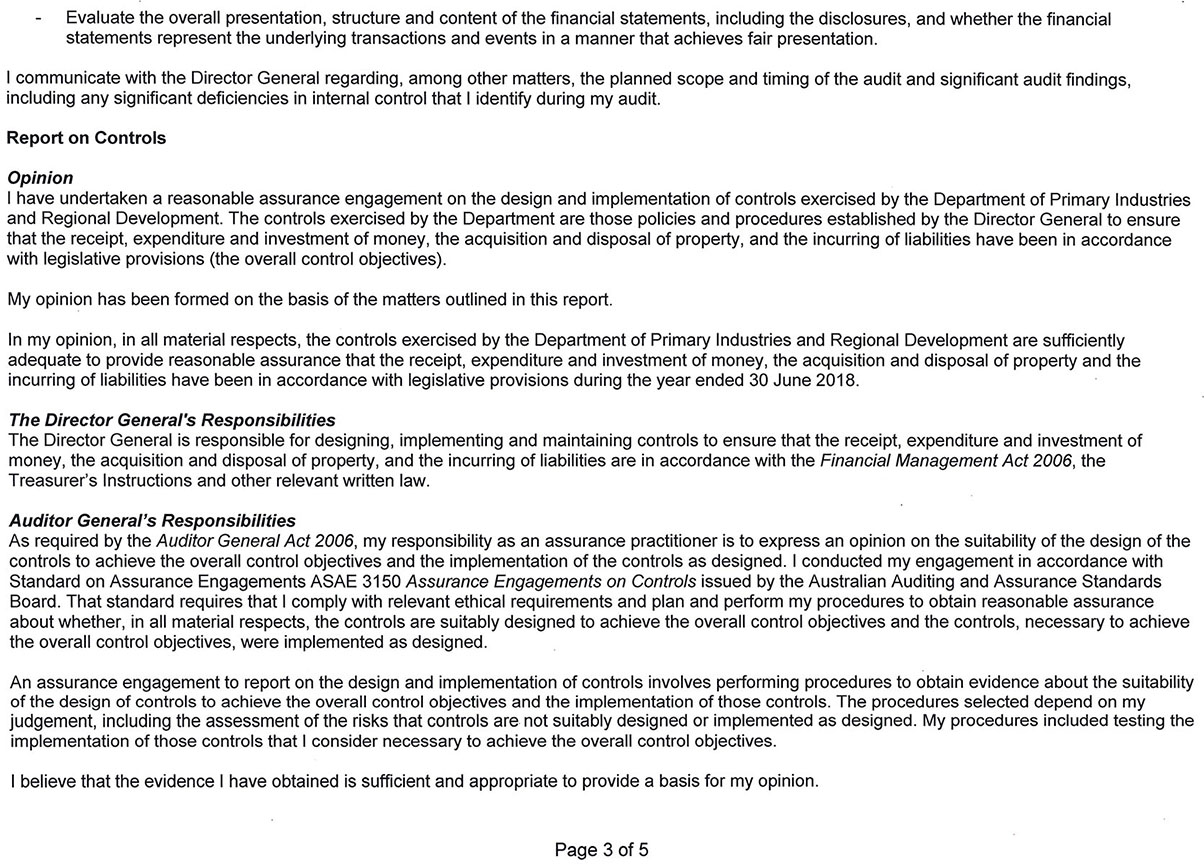 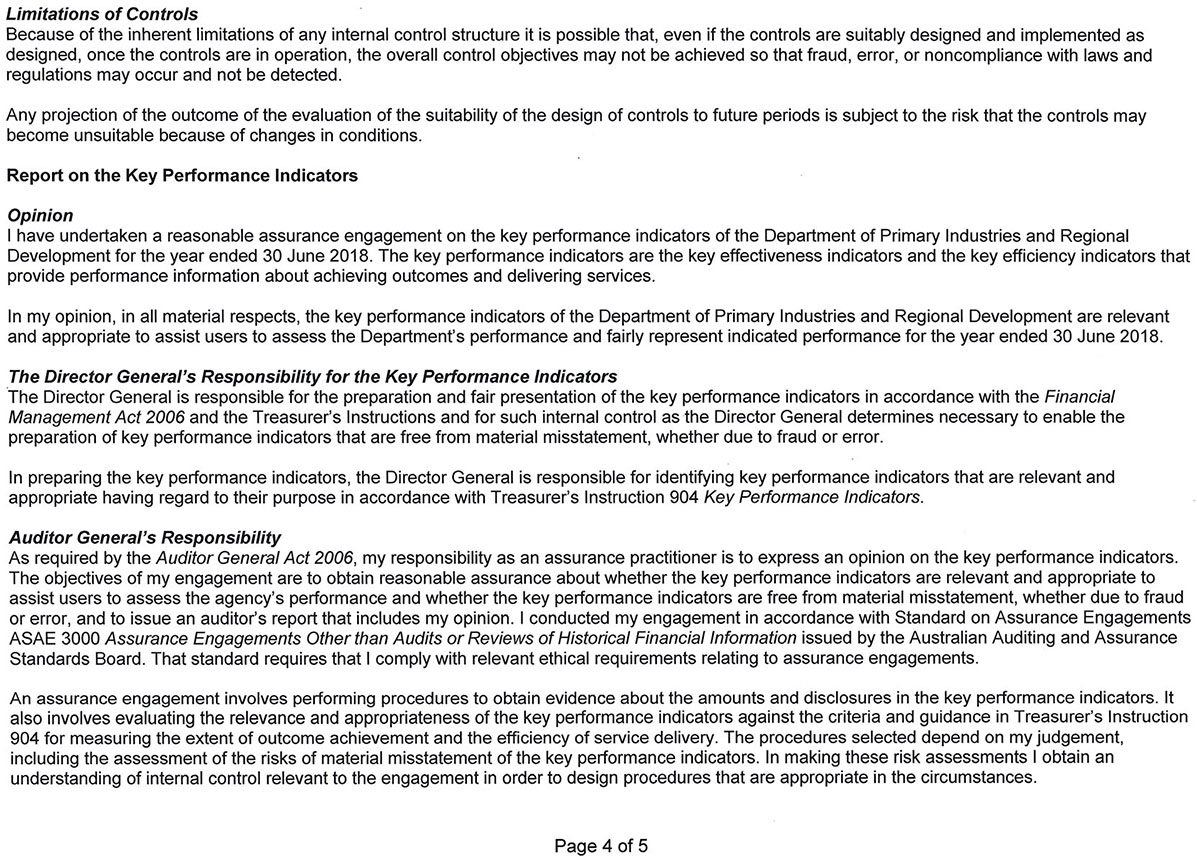 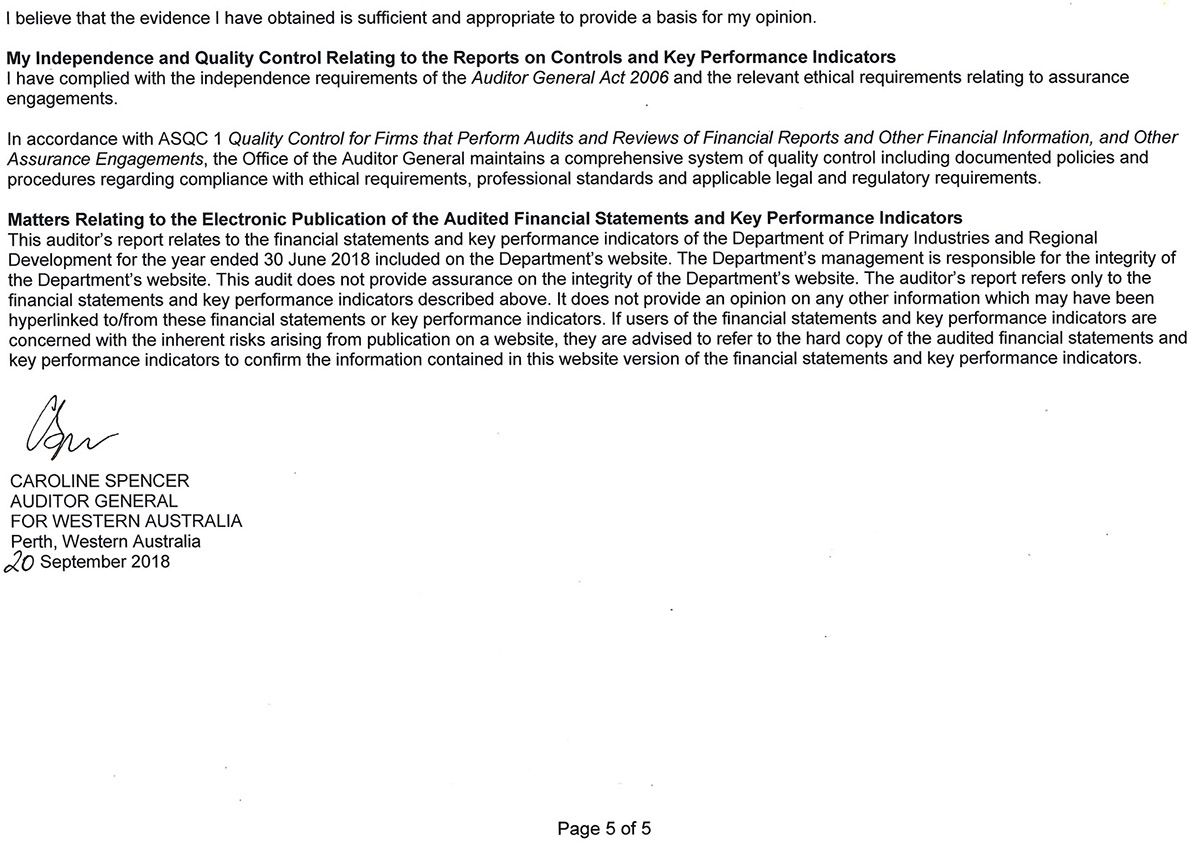 Financial statements Certification of financial statementsFor the reporting period ended 30 June 2018The accompanying financial statements of the Department of Primary Industries and Regional Development have been prepared in compliance with the provisions of the 
Financial Management Act 2006 from proper accounts and records to present fairly the financial transactions for the reporting period ending 30 June 2018 and the financial position as at 30 June 2018.At the date of signing, we are not aware of any circumstances which would render the particulars included in the financial statements misleading or inaccurate. 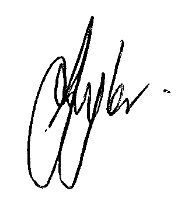 Ms Mandy Taylor
Chief Financial Officer
14 September 2018Mr David (Ralph) Addis
Accountable Authority
14 September 2018Statement of comprehensive income for the year ended 30 June 2018The Statement of Comprehensive Income should be read in conjunction with the accompanying notes. See also the ‘Schedule of Income and Expenses by Service’. As of 1 July 2017, the departments of Agriculture and Food, Fisheries and Regional Development amalgamated to establish the Department of Primary Industries and Regional Development.  As this is the first reporting period for the Department of Primary Industries and Regional Development there are no comparative figures to disclose. Statement of financial position as at 30 June 2018The Statement of Financial Position should be read in conjunction with the accompanying notes. See also the 'Schedule of Assets and Liabilities by Service'. As of 1 July 2017, the departments of Agriculture and Food, Fisheries and Regional Development amalgamated to establish the Department of Primary Industries and Regional Development. As this is the first reporting period for the Department of Primary Industries and Regional Development there are no comparative figures to disclose. Statement of changes in equity for the year ended 30 June 2018The Statement of Changes in Equity should be read in conjunction with the accompanying notes.As of 1 July 2017, the departments of Agriculture and Food, Fisheries and Regional Development amalgamated to establish the Department of Primary Industries and Regional Development.As this is the first reporting period for the Department of Primary Industries and Regional Development there are no comparative figures to disclose. Statement of cash flows for the year ended 30 June 2018Statement of cash flows for the year ended 30 June 2018 (continued)The Statement of Cash Flows should be read in conjunction with the accompanying notes.As of 1 July 2017, the departments of Agriculture and Food, Fisheries and Regional Development amalgamated to establish the Department of Primary Industries and Regional Development.As this is the first reporting period for the Department of Primary Industries and Regional Development there are no comparative figures to disclose. Summary of consolidated account appropriations and income estimates for the year ended 30 June 2018Note 9.14 ’Explanatory statement’ provides details of any significant variations between estimates and actual results for 2018.As of 1 July 2017, the departments of Agriculture and Food, Fisheries and Regional Development amalgamated to establish the Department of Primary Industries and Regional Development. As this is the first reporting period for the Department of Primary Industries and Regional Development there are no comparative figures to disclose. Index of notes to the financial statements for the year ended 30 June 2018Notes to the financial statements for the year ended 30 June 2018Basis of preparationThe department is a Western Australian Government entity and is controlled by the State of Western Australia, which is the ultimate parent. The entity is a not-for-profit entity (as profit is not its principal objective) and it has no cash generating units. A description of the nature of its operations and its principal activities has been included in the ‘Overview’, which does not form part of these financial statements. These annual financial statements were authorised for issue by the Accountable Authority of the department on 14 September 2018.Statement of complianceThese general purpose financial statements have been prepared in accordance with: The Financial Management Act 2006 (FMA)The Treasurer’s Instructions (the Instructions or TI)Australian Accounting Standards (AAS) including applicable interpretations Where appropriate, those AAS paragraphs applicable for not-for-profit entities have been applied.The Financial Management Act 2006 and the Treasurer’s Instructions (the Instructions) take precedence over AAS. Several AAS are modified by the Instructions to vary application, disclosure format and wording.  Where modification is required and has had a material or significant financial effect upon the reported results, details of that modification and the resulting financial effect are disclosed in the notes to the financial statements.Basis of preparationThese financial statements are presented in Australian dollars applying the accrual basis of accounting and using the historical cost convention. Certain balances will apply a different measurement basis (such as the fair value basis). Where this is the case, the different measurement basis is disclosed in the associated note. All values are rounded to the nearest thousand dollars ($’000).On 1 July 2017 the departments of Agriculture and Food, Regional Development and Fisheries were amalgamated to form the new Department of Primary Industries and Regional Development (DPIRD). The financial statements have been prepared on a going concern basis with the net assets of the amalgamated departments have been transferred to the new department that will continue to provide the department’s services.Judgements and estimatesJudgements, estimates and assumptions are required to be made about financial information being presented. The significant judgements and estimates made in the preparation of these financial statements are disclosed in the notes where amounts affected by those judgements and/or estimates are disclosed. Estimates and associated assumptions are based on professional judgements derived from historical experience and various other factors that are believed to be reasonable under the circumstances.Notes to the financial statements for the year ended 30 June 20181        Basis of preparation (continued)Contributed equityAASB Interpretation 1038 Contributions by Owners Made to Wholly-Owned Public Sector Entities requires transfers in the nature of equity contributions, other than as a result of a restructure of administrative arrangements, to be designated by the Government (the owner) as contributions by owners (at the time of, or prior, to transfer) before such transfers can be recognised as equity contributions. Capital appropriations have been designated as contributions by owners by TI 955 Contributions by Owners made to Wholly Owned Public Sector Entities and have been credited directly to Contributed Equity.  The transfers of net assets to/from other departments, other than as a result of a restructure of administrative arrangements, are designated as contributions by owners where the transfers are non-discretionary and non-reciprocal.Comparative figuresComparative figures are not required as the Department of Primary Industries and Regional Development commenced on 1 July 2017.Memorandum of understandingDuring the year, the department had a memorandum of understanding with the Agricultural Produce Commission and the Rural Business Development Corporation. The objective of these arrangements is to establish the types and standards of services to be provided, the basis for determining the level and the costs of services and responsibilities of the parties to the memorandum.Notes to the financial statements for the year ended 30 June 20182.       Department outputsHow the department operatesThis section includes information regarding the nature of funding the department receives and how this funding is utilised to achieve the department’s objectives. This note also provides the distinction between controlled funding and administered funding:Department objectives MissionOur department ensures that primary industries and regions are key contributors to the government’s agenda for economic growth and diversification, job creation, strong communities and better places.ServicesThe department provides the following services:Service 1: 	Market development, investment and market accessService 2: 	Productivity improvement and innovationService 3: 	Business development and promotionService 4: 	Productive natural resourcesService 5: 	Biosecurity and product integrityService 6: 	A business environment for growth Service 7: 	Fisheries managementService 8: 	Enforcement and educationService 9: 	Research and assessmentService 10: Regional investmentService 11: Regional policyService 12: Support for Regional Development CommissionsThe department administers assets, liabilities, income and expenses on behalf of government which are not controlled by, nor integral to, the function of the department. These administered balances and transactions are not recognised in the principal financial statements of the department but schedules are prepared using the same basis as the financial statements and are presented at note 10.1 ‘Disclosure of administered income and expenses by service’ and note 10.3 ‘Disclosure of administered assets and liabilities by service’.Notes to the financial statements for the year ended 30 June 2018Schedule of income and expenses by service for the year ended 30 June 2018The Schedule of Income and Expenses by Service should be read in conjunction with the accompanying notes.As of 1 July 2017, the departments of Agriculture and Food, Fisheries and Regional Development amalgamated to establish the Department of Primary Industries and Regional Development. 
As this is the first reporting period for the Department of Primary Industries and Regional Development there are no comparative figures to disclose.Notes to the financial statements for the year ended 30 June 2018Schedule of income and expenses by service for the year ended 30 June 2018The Schedule of Income and Expenses by Service should be read in conjunction with the accompanying notes.As of 1 July 2017, the departments of Agriculture and Food, Fisheries and Regional Development amalgamated to establish the Department of Primary Industries and Regional Development. As this is the first reporting period for the Department of Primary Industries and Regional Development there are no comparative figures to disclose.Notes to the financial statements for the year ended 30 June 2018Schedule of assets and liabilities by service as at 30 June 2018The Schedule of Assets and Liabilities by Service should be read in conjunction with the accompanying notes. As of 1 July 2017, the departments of Agriculture and Food, Fisheries and Regional Development amalgamated to establish the Department of Primary Industries and Regional Development. As this is the first reporting period for the Department of Primary Industries and Regional Development there are no comparative figures to disclose.Notes to the financial statements for the year ended 30 June 20183. 	Use of our fundingExpenses incurred in the delivery of servicesThis section provides additional information about how the department’s funding is applied and the accounting policies that are relevant for an understanding of the items recognised in the financial statements. The primary expenses incurred by the department in achieving its objectives and the relevant notes are:Employee benefits expenseIncludes the value of the fringe benefit to the employee plus the fringe benefit tax component, redundancy payments of $13.6 million and leave entitlements, including superannuation contribution component.Defined contribution plans include West State Superannuation (WSS), Gold State Superannuation Scheme (GSS), and Government Employees Superannuation Board Schemes (GESB) to the amount of $15.5 million and other eligible funds.The department paid $1.2 million in 2017/18 to the Department of Communities for staff housing under the Government Regional Officers Housing (GROH) program.Notes to the financial statements for the year ended 30 June 2018Employee benefits expenses (continued)Wages and salaries: Employee expenses include all costs related to employment, including wages and salaries, fringe benefits tax, leave entitlements, termination payments and WorkCover premiums.Termination benefits: Payable when employment is terminated before normal retirement date, or when an employee accepts an offer of benefits in exchange for the termination of employment. Termination benefits are recognised when the department is demonstrably committed to terminating the employment of current employees according to a detailed formal plan without possibility of withdrawal or providing termination benefits as a result of an offer made to encourage voluntary redundancy. Benefits falling due more than 12 months after the end of the reporting period are discounted to present value.Superannuation: The amount recognised in profit or loss of the Statement of Comprehensive Income comprises employer contributions paid to the GSS (concurrent contributions), the WSS, the GESBs, or other superannuation funds. The employer contribution paid to the Government Employees Superannuation Board (GESB) in respect of the GSS is paid back into the Consolidated Account by the GESB.GSS (concurrent contributions) is a defined benefit scheme for the purposes of employees and whole-of-government reporting. It is however a defined contribution plan for department purposes because the concurrent contributions (defined contributions) made by the department to GESB extinguishes the department’s obligations to the related superannuation liability.The department does not recognise any defined benefit liabilities because it has no legal or constructive obligation to pay future benefits relating to its employees. The liabilities for the unfunded Pension Scheme and the unfunded GSS transfer benefits attributable to members who transferred from the Pension Scheme, are assumed by the Treasurer. All other GSS obligations are funded by concurrent contributions made by the department to the GESB.The GESB and other fund providers administer public sector superannuation arrangements in Western Australia in accordance with legislative requirements. Eligibility criteria for membership in particular schemes for public sector employees vary according to commencement and implementation dates. Notes to the financial statements for the year ended 30 June 2018Employee benefits provisionProvision is made for benefits accruing to employees in respect of wages and salaries, annual leave and long service leave for services rendered up to the reporting date and recorded as an expense during the period the services are delivered.Notes to the financial statements for the year ended 30 June 2018Employee benefits provision (continued)Annual leave is not expected to be settled wholly within 12 months after the end of the reporting period and is therefore considered to be ‘other long-term employee benefits’. The annual leave liability is recognised and measured at the present value of amounts expected to be paid when the liabilities are settled using the remuneration rate expected to apply at the time of settlement.When assessing expected future payments, consideration is given for expected future wage and salary levels, including non-salary components such as employer superannuation contributions, as well as the experience of employee departures and periods of service. The expected future payments are discounted using market yields at the end of the reporting period on national government bonds with terms to maturity that match, as closely as possible, the estimated future cash outflows.  The provision for annual leave is classified as a current liability as the department does not have an unconditional right to defer settlement of the liability for at least 12 months after the end of the reporting period.(b)   Deferred salary scheme liabilities: Classified as current where there is no unconditional right to defer settlement for at least 12 months after the end of the reporting period. Actual settlement of the liabilities is expected to occur as follows:Notes to the financial statements for the year ended 30 June 20183.1.2   Employee benefits provision (continued)(c)     Long service leave liabilities: Long service leave liabilities have been classified as current where there is no unconditional right to defer settlement for at least 12 months after the end of the reporting period. Assessments indicate that actual settlement of the liabilities is expected to occur as follows:Long service leave is not expected to be settled wholly within 12 months after the end of the reporting period and is therefore recognised and measured at the present value of amounts expected to be paid when the liabilities are settled using the remuneration rate expected to apply at the time of settlement.When assessing expected future payments, consideration is given to expect future wage and salary levels, including non-salary components such as employer superannuation contributions, as well as the experience of employee departures and periods of service. The expected future payments are discounted using market yields at the end of the reporting period on national government bonds with terms to maturity that match, as closely as possible, the estimated future cash outflows.  Unconditional long service leave provisions are classified as current liabilities as the department does not have an unconditional right to defer the settlement of the liability for at least 12 months after the end of the reporting period. Pre-conditional and conditional long service leave provisions are classified as non-current liabilities because the department has an unconditional right to defer the settlement of the liability until the employee has completed the requisite years of service.Notes to the financial statements for the year ended 30 June 2018Employee benefits provision (continued)Sick leaveLiabilities for sick leave are recognised when it is probable that sick leave paid in the future will be greater than the entitlement that will accrue in the future.  Past history indicates that on average, sick leave taken each reporting period is less than the entitlement accrued. This is expected to continue in future periods. Accordingly, it is unlikely that existing accumulated entitlements will be used by employees and no liability for unused sick leave entitlements is recognised. As sick leave is non vesting, an expense is recognised in the Statement of comprehensive income for this leave as it is taken.Deferred leaveThe provision for deferred leave relates to public service employees who have entered into an agreement to self-fund an additional 12 months’ leave in the fifth year of the agreement. The provision recognises the value of salary set aside for employees to be used in the fifth year. This liability is measured on the same basis as annual leave. Deferred leave is reported as a current provision as employees can leave the scheme at their discretion at any time.Purchased leaveThe provision for purchased leave relates to public service employees who have entered into an agreement to self-fund up to an additional 10 weeks’ leave per calendar year. The provision recognises the value of salary set aside for employees and is measured at the nominal amounts expected to be paid when the liabilities are settled. This liability is measured on the same basis as annual leave.Key sources of estimation uncertainty – long service leaveKey estimates and assumptions concerning the future are based on historical experience and various other factors that have a significant risk of causing a material adjustment to the carrying amount of assets and liabilities within the next financial year.Several estimates and assumptions are used in calculating the department’s long service leave provision. These include:expected future salary ratesdiscount ratesemployee retention rates; andexpected future payments.Changes in these estimations and assumptions may impact on the carrying amount of the long service leave provision.Any gain or loss following revaluation of the present value of long service leave liabilities is recognised as employee benefits expense.Notes to the financial statements for the year ended 30 June 2018Grants and subsidies paidTransactions in which the department provides goods, services, assets (or extinguishes a liability) or labour to another party without receiving approximately equal value in return are categorised as ‘Grant expenses’. Grants can either be operating or capital in nature. Grants can be paid as general purpose grants which refer to grants that are not subject to conditions regarding their use. Alternatively, they may be paid as specific purpose grants which are paid for a particular purpose and/or have conditions attached regarding their use.Grants and other transfers to third parties (other than contribution to owners) are recognised as an expense in the reporting period in which they are paid or payable. They include transactions such as grants, subsidies, personal benefit payments made in cash to individuals, other transfer payments made to public sector departments, local government, non-government schools, and community groups. Notes to the financial statements for the year ended 30 June 2018Other expensesThe department paid $5.2 million to the Department of Finance for accommodation.Revaluation decrement includes individual amounts of $22.6 million (land) relating to South Perth and $7.3 million (building) relating to the Garrjang Workers Accommodation Village as per the Fair Value assessment by Landgate. The balance of the overall decrement of $27.3 million includes a $2.6 million net revaluation increment from all remaining land and building as per the Fair Value assessment by Landgate.Notes to the financial statements for the year ended 30 June 2018Other expenses (continued)Supplies and servicesSupplies and services are recognised as an expense in the reporting period in which they are incurred. The carrying amounts of any materials held for distribution are expensed when the materials are distributed.Accommodation expensesOperating lease payments are recognised on a straight line basis over the lease term, except where another systematic basis is more representative of the time pattern of the benefits derived from the use of the leased asset. Repairs, maintenance and cleaning costs are recognised as expenses as incurred.Building and infrastructure maintenance and equipment repairs and maintenance Repairs and maintenance costs are recognised as expenses as incurred, except where they relate to the replacement of a significant component of an asset. In that case, the costs are capitalised and depreciated.Doubtful debt expenseDoubtful debt expense is recognised as the movement in the provision for doubtful debt. Please refer to note 6.1.1 Movement of the allowance for impairment of receivables.Employee on-costsEmployee on-costs include workers’ compensation insurance and other employment on-costs. The on-costs liability associated with the recognition of annual and long service leave liabilities is included at Note 3.1.2 Employee benefit provision. Superannuation contributions accrued as part of the provision for leave are employee benefits and are not included in employment on-costs.OtherOther operating expenses generally represent the day-to-day running costs incurred in normal operations.Notes to the financial statements for the year ended 30 June 2018Our funding sourcesHow we obtain our fundingThis section provides additional information about how the department obtains its funding and the relevant accounting policy notes that govern the recognition and measurement of this funding. The primary income received by the department and the relevant notes are:Notes to the financial statements for the year ended 30 June 2018Income from State GovernmentNotes to the financial statements for the year ended 30 June 2018Income from State Government (continued)Service appropriations are recognised as revenues at fair value in the period in which the department gains control of the appropriated funds. The department gains control of appropriated funds at the time those funds are deposited to the department’s bank account or credited to the ‘Amounts receivable for services’ (holding account) held at Treasury. Service appropriations fund the net cost of services delivered (as set out in note 2.2). Appropriation revenue of $192.955 million comprises the following:Cash component Service appropriations $165,312,000Biosecurity and Agriculture Management Act 2007 $2,462,000Salaries and Allowances Act 1975 $1,009,000A receivable (asset) $24,172,000The receivable (holding account – note 6.2) comprises the following:The budgeted depreciation expense for the yearAny agreed increase in leave liabilities during the yearOther income from State Government: The department received $500,000 from the Department of Jobs, Tourism, Science and Innovation. This income is to support and accelerate new and emerging businesses and SMEs (small to medium enterprises) as well as diversify the Western Australian economy and create new Western Australian jobs and industries.The Regional Infrastructure and Headworks Account, Regional Community Services Accounts and Regional Statewide Initiative are sub funds within the overarching ‘Royalties for Regions Fund’. The recurrent funds are committed to projects and programs in WA regional areas and are recognised as revenue when the department gains control on receipt of the funds. The department received $137,344,000 under Royalties for Regions funds in 2017/18. Notes to the financial statements for the year ended 30 June 2018User charges and feesRevenue is recognised and measured at the fair value of consideration received or receivable. Revenue is recognised for the major business activities as follows:Sale of goodsRevenue is recognised from the sale of goods and disposal of other assets when the significant risks and rewards of ownership transfer to the purchaser and can be measured reliably.Net appropriation determinationThe Treasurer may make a determination providing for prescribed receipts to be retained for services under the control of the department. In accordance with the determination specified in the 2017/18 Budget Statements, the department retained $259.9m in 2018 from the following:proceeds from fees and chargessale of goodsCommonwealth – specific purpose grants and contributionsone-off gains with a value of less than $10,000 derived from the sale of property other than real propertyrevenues from services provided through the establishment of memorandum of understandingsother departmental revenue.Notes to the financial statements for the year ended 30 June 2018Commonwealth grants and contributionsGrants, donations, gifts and other non-reciprocal contributionsGrant income arises from transactions described as:non-reciprocal (where the department does not provide approximate equal value in return to a party providing goods or assets (or extinguishes a liability); or reciprocal (where the department provides equal value to the recipient of the grant provider).The accountings for these are set out below.For non-reciprocal grants, the department recognises revenue when the grant is receivable at its fair value as and when its fair value can be reliably measured. Contributions of services are only recognised when a fair value can be reliably determined and the services would have been purchased if not donated.For reciprocal grants, the department recognises income when it has satisfied its performance obligations under the terms of the grant.Grants can further be split between:general purpose grantsspecific purpose grants.General purpose grants refer to grants which are not subject to conditions regarding their use. Specific purpose grants are received for a particular purpose and/or have conditions attached regarding their use.Notes to the financial statements for the year ended 30 June 2018Non-government grants and subsidies receivedOther revenueNotes to the financial statements for the year ended 30 June 2018Loss on disposal of non-current assetsRealised and unrealised gains are usually recognised on a net basis. These include gains arising on the disposal of non-current assets and some revaluations of non-current assets.  Gains and losses on the disposal of non-current assets are presented by deducting from the proceeds on disposal the carrying amount of the asset and related selling expenses. Gains and losses are recognised in profit or loss in the Statement of Comprehensive Income (from the proceeds of sale).Notes to the financial statements for the year ended 30 June 20185	Key assetsAssets the department utilises for economic benefit or service potentialThis section includes information regarding the key assets the department utilises to gain economic benefits or provide service potential. The section sets out both the key accounting policies and financial information about the performance of these assets:Property, plant and equipmentThe balance in transfers includes land and buildings transfers from/(to) assets held for distribution (note 9.10). Notes to the financial statements for the year ended 30 June 2018Infrastructure, property, plant and equipment (continued)Initial recognitionItems of property, plant and equipment and infrastructure costing $5,000 or more are recognised as assets and the cost of utilising assets is expensed (depreciated) over their useful lives. Items of property, plant and equipment and infrastructure costing less than $5,000 are immediately expensed direct to the Statement of comprehensive income (other than where they form part of a group of similar items which are significant in total).Assets transferred as part of a Machinery of Government change are transferred at their fair value.The cost of a leasehold improvement is capitalised and depreciated over the shorter of the remaining term of the lease or the estimated useful life of the leasehold improvement.The initial cost for a non-financial physical asset under a finance lease is measured at amounts equal to the fair value of the leased asset or, if lower, the present value of the minimum lease payments, each determined at the inception of the lease.Subsequent measurementSubsequent to initial recognition as an asset, the revaluation model is used for the measurement of land and buildings, and historical cost for all other property, plant and equipment and infrastructure.  Land and buildings are carried at fair value less accumulated depreciation and accumulated impairment losses. All other items of property, plant and equipment and infrastructure are stated at historical cost less accumulated depreciation and accumulated impairment losses.Where market-based evidence is available, the fair value of land and buildings is determined on the basis of current market buying values determined by reference to recent market transactions. In the absence of market-based evidence, fair value of land and buildings is determined on the basis of existing use. This normally applies where buildings are specialised or where land use is restricted.  Where the fair value of buildings is determined on the depreciated replacement cost basis, the accumulated depreciation is restated proportionately with the change in the gross carrying amount of the asset. Fair value for existing use assets is determined by reference to the cost of replacing the remaining future economic benefits embodied in the asset, i.e. the depreciated replacement cost. Fair value for restricted use land is determined by comparison with market evidence for land with similar appropriate utility (high restricted use land) or market value of comparable unrestricted land (low restricted use land).When buildings are revalued, the accumulated depreciation is eliminated against the gross carrying amount of the asset and the net amount restated to the revalued amount. Land and buildings are independently valued annually by the Western Australian Land Information Authority (Valuations and Property Analytics) and recognised annually to ensure that the carrying amount does not differ materially from the asset’s fair value at the end of the reporting period. Land and buildings were revalued as at 1 July 2017 by the Western Australian Land Information Authority (Valuations and Property Analytics). The valuations were performed during the year ended 30 June 2018 and recognised at 30 June 2018. In undertaking the valuation, fair value was determined by reference to market values for land $15.0 million and buildings $5.6 million (note 8.3). For the remaining balance fair value of buildings were determined on the basis of current replacement cost and fair value of land was determined on the basis of comparison with market evidence for land with low level utility (high restricted used land).Notes to the financial statements for the year ended 30 June 2018Infrastructure, property, plant and equipment (continued)The most significant assumptions in estimating fair value are made in assessing whether to apply the existing use basis to assets and in determining estimated useful life.  Professional judgement by the valuer is required where the evidence does not provide a clear distinction between market type assets and existing use assets. Upon disposal or de-recognition of an item of land and buildings, any revaluation surplus relating to that asset is retained in the asset revaluation surplus.The asset revaluation surplus is used to record increments and decrements on the revaluation of non-current assets.Key sources of estimation uncertainty – Measurement of fair valuesA number of the department’s accounting policies and disclosures require the measurement of fair values, for both financial and non-financial assets and liabilities.Landgate provide valuation services for the department’s land and buildings. The department provides the remaining useful life and depreciated book value to Landgate to assist them in their calculation of Level 3 fair value. When measuring the fair value of an asset or a liability, the department uses market observable data as far as possible. Fair values are categorised into different levels in a fair value hierarchy based on the inputs used in the valuation techniques as follows:Level 1: quoted prices (unadjusted) in active markets for identical assets or liabilitiesLevel 2: inputs other than quoted prices included in Level 1 that are observable for the asset or liability, either directly (i.e. as prices) or indirectly (i.e. derived from prices)Level 3: inputs for the asset or liability that are not based on observable market data (unobservable inputs)If the inputs used to measure the fair value of an asset or a liability might be categorised in different levels of the fair value hierarchy, then the fair value measurement is categorised in its entirety in the same level of the fair value hierarchy as the lowest level input that is significant to the entire measurement.The department recognises transfers between levels of the fair value hierarchy at the end of the reporting period during which the change has occurred.Notes to the financial statements for the year ended 30 June 2018Infrastructure, property, plant and equipment (continued)Depreciation and impairmentAs at 30 June 2018 there were no indications of impairment to property, plant and equipment or infrastructure. All surplus assets at 30 June 2018 have either been classified as assets held for sale or have been written-off. Please refer to note 5.2 for guidance in relation to the impairment assessment that has been performed for intangible assets.Finite useful livesAll non-current assets having a limited useful life are systematically depreciated over their estimated useful lives in a manner that reflects the consumption of their future economic benefits. Depreciation is calculated using the straight line method, using rates which are reviewed annually. Estimated useful lives for each class of depreciable asset are:Asset category	Life (years)Buildings	20 to 40 and/or estimated useful lifeComputer and communications equipment	3 to 5Office and other equipment	5 to 10Plant and machinery	5 to 20Marine vessels	5 to 6Infrastructure	20 to 80Vehicles and buses	5 to 10Leased improvements are depreciated on a straight line basis over the life of the lease or the life of the asset, whichever is less.Land is not depreciated.The estimated useful lives, residual values and depreciation method are reviewed at the end of each annual reporting period, and adjustments should be made where appropriate. Leasehold improvements are depreciated over the shorter of the lease term and their useful lives.Notes to the financial statements for the year ended 30 June 2018 	Infrastructure, property, plant and equipment (continued)Depreciation and impairment (continued)Impairment of assetsProperty, plant, equipment and infrastructure are tested for any indication of impairment at the end of each reporting period. Where there is an indication of impairment, the recoverable amount is estimated.  Where the recoverable amount is less than the carrying amount, the asset is considered impaired and is written down to the recoverable amount and an impairment loss is recognised. As the department is a not-for-profit entity, unless an asset has been identified as a surplus asset, the recoverable amount is the higher of an asset’s fair value less costs to sell and depreciated replacement cost.The risk of impairment is generally limited to circumstances where an asset’s depreciation is materially understated, where the replacement cost is falling or where there is a significant change in useful life.  Each relevant class of assets is reviewed annually to verify that the accumulated depreciation/amortisation reflects the level of consumption or expiration of the asset’s future economic benefits and to evaluate any impairment risk from falling replacement costs. Intangible assets with an indefinite useful life and intangible assets not yet available for use are tested for impairment at the end of each reporting period irrespective of whether there is any indication of impairment.The recoverable amount of assets identified as surplus assets is the higher of fair value less costs to sell and the present value of future cash flows expected to be derived from the asset. Surplus assets carried at fair value have no risk of material impairment where fair value is determined by reference to market-based evidence.  Where fair value is determined by reference to depreciated replacement cost, surplus assets are at risk of impairment and the recoverable amount is measured. Surplus assets at cost are tested for indications of impairment at the end of each reporting period.Notes to the financial statements for the year ended 30 June 2018Intangible assetsNotes to the financial statements for the year ended 30 June 2018Intangible assets (continued)Initial recognitionAcquisitions of intangible assets costing $5,000 or more and internally generated intangible assets costing $50,000 or more are capitalised. The cost of utilising the assets is expensed (amortised) over their useful lives.  Costs incurred below these thresholds are immediately expensed directly to profit or loss in the Statement of comprehensive income. All acquired and internally developed intangible assets are initially recognised at cost. For assets acquired at no cost or for nominal cost, the cost is their fair value at the date of acquisition. An internally generated intangible asset arising from development (or from the development phase of an internal project) is recognised if, and only if, all of the following are demonstrated:The technical feasibility of completing the intangible asset so that it will be available for use or saleAn intention to complete the intangible asset and use or sell it The ability to use or sell the intangible assetThe intangible asset will generate probable future economic benefitThe availability of adequate technical, financial and other resources to complete the development and to use or sell the intangible assetThe ability to measure reliably the expenditure attributable to the intangible asset during its developmentCosts incurred in the research phase of a project are immediately expensed.Subsequent measurementThe cost model is applied for subsequent measurement of intangible assets, requiring the asset to be carried at cost less any accumulated amortisation and accumulated impairment losses.Amortisation and impairment Notes to the financial statements for the year ended 30 June 2018Amortisation and impairment (continued)As at 30 June 2018 there was impairment to intangible assets (refer Note 3.3). The department held no goodwill or intangible assets with an indefinite useful life during the reporting period. Amortisation for intangible assets with finite useful lives is calculated for the period of the expected benefit (estimated useful life which is reviewed annually) on the straight line basis. All intangible assets controlled by the department have a finite useful life and zero residual value. The expected useful lives for each class of intangible asset are:Asset category	Life (years)Licences	up to 10 Development costs	3 to 5 Software (a)	3 to 10 Website costs	3 to 5 (a) Software that is not integral to the operation of any related hardware.Impairment of intangible assetsIntangible assets with finite useful lives are tested for impairment annually or when an indication of impairment is identified. The policy in connection with testing for impairment is outlined in note 5.1.1.LicencesLicences have a finite useful life and are carried at cost less accumulated amortisation and accumulated impairment losses.Development costsResearch costs are expensed as incurred. Development costs incurred for an individual project are carried forward when the future economic benefits can reasonably be regarded as assured and the total project costs are likely to exceed $50,000. Other development costs are expensed as incurred.Computer softwareSoftware that is an integral part of the related hardware is treated as property, plant and equipment. Software that is not an integral part of the related hardware is treated as an intangible asset.  Software costing less than $5,000 is expensed in the year of acquisition.Website costsWebsite costs are charged as expenses when they are incurred unless they relate to the acquisition or development of an asset when they may be capitalised and amortised.  Generally, costs in relation to feasibility studies during the planning phase of a website, and ongoing costs of maintenance during the operating phase are expensed. Costs incurred in building or enhancing a website, to the extent that they represent probable future economic benefits that can be reliably measured, are capitalised.Notes to the financial statements for the year ended 30 June 2018Other assets and liabilitiesThis section sets out those assets and liabilities that arose from the department’s controlled operations and includes other assets utilised for economic benefits and liabilities incurred during normal operations:ReceivablesThe department does not hold any collateral or other credit enhancements as security for receivables. Receivables are recognised at original invoice amount less any allowances for uncollectable amounts (i.e. impairment). The carrying amount of net trade receivables is equivalent to fair value as it is due for settlement within 30 days.Notes to the financial statements for the year ended 30 June 2018Movement of the allowance for impairment of receivablesThe collectability of receivables is reviewed on an ongoing basis and any receivables identified as uncollectible are written-off against the allowance account. The allowance for uncollectable amounts (doubtful debts) is raised when there is objective evidence that the department will not be able to collect the debts. Amounts receivable for services (Holding Account)Amounts receivable for services represents the non-cash component of service appropriations.  It is restricted in that it can only be used for asset replacement or payment of leave liability.The department receives funding on an accrual basis. The appropriations are paid partly in cash and partly as an asset (Holding Account Receivable). The accrued amount receivable is accessible on the emergence of the cash funding requirement to cover leave entitlements and asset replacement.Notes to the financial statements for the year ended 30 June 2018Other assetsPrepaid value of future maintenance associated with Doppler radars. The department owns Doppler radars, situated in the Wheatbelt, which are designed to provide more precise weather information to help growers in their decision making. The department, on behalf of the State, has entered into a lease agreement with the Baiyungu Aboriginal Corporation.  The lease is in relation to the Royalties for Regions-funded Coral Bay Services Workers’ Accommodation project.  The lease is a 10-year lease that expires in 2020.  At the end of the lease, the workers’ accommodation will be transferred to the Baiyungu Aboriginal Corporation unless advised otherwise within three months from lease expiry.  The value of the building has been recognised as a prepayment and will be expensed annually up the lease expiry date. InventoriesInventories are measured at the lower of cost and net realisable value. The cost of inventory is based on the first-in first-out basis.Inventories not held for resale are measured at cost unless they are no longer required, in which case they are valued at net realisable value. Notes to the financial statements for the year ended 30 June 2018Biological assetsBiological assets comprising livestock and field crops are valued at fair value less estimated point of sale costs and costs necessary to get them to market. A gain or loss on valuation is recognised in the Statement of comprehensive income. Joint arrangementsThe department has interests in a number of joint arrangements, some of which are classified as joint operations and others as joint ventures. A joint venture is an arrangement in which the department has joint control, whereby the department has rights to the net assets of the arrangement, rather than rights to its assets and obligations for its liabilities. The department recognises its investment in joint ventures using the equity method of accounting (refer to note 6.6.1).A joint operation is an arrangement in which the department has joint control, whereby the department has direct rights to its assets and obligations for its liabilities. The department recognises its share of any joint operation assets and liabilities to the extent of its interest (refer to note 6.6.1).Notes to the financial statements for the year ended 30 June 2018Investments accounted for using the equity methodThe Western Australian Agriculture Authority (WAAA), a body corporate established under the Biosecurity and Agriculture Management Act 2007, is a joint venturer in:InterGrain Pty Ltd InterGrain Pty Ltd was incorporated on 26 October 2007 and is resident in Australia. The principal activity of the joint venture is to commercialise the research from wheat and barley breeding. As at 30 June 2018, WAAA holds a 61.67% equity interest in InterGrain Pty Ltd. The department regards the investment in InterGrain Pty Ltd as a joint venture, due to the contractually agreed sharing of control over economic activity and the financial and operating decisions relating to the activity requiring the unanimous consent of the shareholders. Australian Export Grains Innovation Centre Ltd (Limited by Guarantee) (AEGIC)AEGIC was incorporated on 24 October 2012. The primary aim of the joint venture is to lead the establishment and operation of a centre of science, technology and innovation to facilitate the competitiveness of the Australian grains industry with a particular focus on export markets.The department has no obligations with respect to liabilities incurred by InterGrain Pty Ltd and AEGIC. Notes to the financial statements for the year ended 30 June 2018Investments accounted for using the equity method (continued)Summary financials of equity accounted investeesSummary financials from the management accounts for equity accounted investees, not adjusted for the percentage ownership by the department:Notes to the financial statements for the year ended 30 June 2018Jointly controlled assets The department has shared ownership of Crown land and buildings with the Department of Water and Environmental Regulation. The following amounts represent the fair value of the assets employed in the joint ownership:The department's share of these assets has been included in property, plant and equipment.The shared ownership of Crown land and buildings relates to the following sites:Forrestfield was established in 1993 to protect fauna and flora located on the site and the department has been responsible for all costs in regards to maintaining the site and any proposed future developments.  It was valued by Landgate in 2017/18 at $9.0 million.The department has a 50% share of ownership of Crown land with the Department of Water and Environmental Regulation in the Mandurah Marine Operations Centre. It was valued by Landgate in 2017/18 at $0.6 million.The department has a 50% share of ownership of Crown land and building with the Department of Transport in the Fremantle Marine Operations Centre. It was valued by Landgate in 2017/18 at $3.4 million (land $1.7 million, buildings $1.7 million).Notes to the financial statements for the year ended 30 June 2018PayablesPayables are recognised at the amounts payable when the department becomes obliged to make future payments as a result of a purchase of assets or services. The carrying amount is equivalent to fair value, as settlement is generally within 30 days.Accrued salaries represent the amount due to staff but unpaid at the end of the reporting period. Accrued salaries are settled within a fortnight of the reporting period end. The department considers the carrying amount of accrued salaries to be equivalent to its fair value.The accrued salaries suspense account (See Note 7.3.2 ‘Restricted cash and cash equivalents’) consists of amounts paid annually, from departmental appropriations for salaries expense, into a Treasury suspense account to meet the additional cash outflow for employee salary payments in reporting periods with 27 pay days instead of the normal 26. No interest is received on this account.Other liabilitiesNotes to the financial statements for the year ended 30 June 20187	FinancingThis section sets out the material balances and disclosures associated with the financing and cashflows of the department.Notes to the financial statements for the year ended 30 June 2018Borrowings‘Borrowings’ refer to interest bearing liabilities mainly raised from public borrowings raised through the Western Australian Treasury Corporation (WATC), finance leases and other interest bearing arrangements.Borrowings are classified as financial instruments. All interest bearing borrowings are initially recognised at the fair value of the consideration received less directly attributable transaction costs. The measurement basis subsequent to initial recognition depends on whether the department has categorised its interest bearing liabilities as either ‘financial liabilities designated at fair value through profit or loss’, or financial liabilities at ‘amortised cost’. The classification depends on the nature and purpose of the interest bearing liabilities. The department determines the classification of its interest bearing liabilities at initial recognition.The Department of Primary Industries and Regional Development, on behalf of the State, has entered into a lease agreement with the Baiyungu Aboriginal Corporation. The lease is in relation to the Royalties for Regions-funded Coral Bay Services Workers’ Accommodation project. The lease is a 10-year lease that expires in 2020. At the end of the lease, the workers’ accommodation will be transferred to the Baiyungu Aboriginal Corporation unless advised otherwise within three months from lease expiry. The value of the building has been recognised as a prepayment and will be expensed annually up the lease expiry date.Finance lease rights and obligations are initially recognised, at the commencement of the lease term, as assets and liabilities equal in amount to the fair value of the leased item or, if lower, the present value of the minimum lease payments, determined at the inception of the lease.Notes to the financial statements for the year ended 30 June 2018Finance costs‘Finance cost’ includes costs incurred in connection with the borrowing of funds and includes interest on bank overdrafts and short-term and long-term borrowings, amortisation of discounts or premiums relating to borrowings, interest component of finance lease repayments, and the increase in financial liabilities and non-employee provisions due to the unwinding of discounts to reflect the passage of time.Cash and cash equivalentsFor the purpose of the Statement of Cash Flows, cash and cash equivalent (and restricted cash and cash equivalent) assets comprise cash on hand and short-term deposits.Reconciliation of cashNotes to the financial statements for the year ended 30 June 2018Restricted cash and cash equivalentsUnspent funds are committed to projects and programs in WA regional areas.Funds for capital purposes are restricted by the fact that these amounts are specifically appropriated by Treasury for capital spend.Receipts and disbursements are disclosed in note 9.7 in accordance with Treasurer’s Instruction 1103(15).Funds held in the suspense account are to be used only for the purpose of meeting the 27th pay in a financial year that occurs every 11 years.Notes to the financial statements for the year ended 30 June 2018Reconciliation of net cost of services to net cash flows provided by/(used in) operating activitiesNotes to the financial statements for the year ended 30 June 2018CommitmentsNon-cancellable operating lease commitmentsOperating leases are expensed on a straight line basis over the lease term as this represents the pattern of benefits derived from the leased properties.The property leases are non-cancellable leases with five-year terms, with rents payable monthly in advance.  Contingent rental provisions within the lease agreements require that the minimum lease payments shall be increased by the lower of CPI or 4% per annum.  An option exists to renew the leases at the end of their five-year terms for an additional term of five years.A contractual arrangement exists between State Fleet and the department for the lease of vehicles based on both a vehicle kilometre specification and vehicle lease terms.  Lease payments are made on a monthly basis.  The department is responsible for registration, insurance and servicing of leased vehicles in line with the manufacturer's recommendations, as well as the cost of refurbishment on return.  State Fleet carries the residual risk on the sale of the vehicle. Notes to the financial statements for the year ended 30 June 20187.4	Commitments (continued)Non-cancellable finance lease commitmentsThe department, on behalf of the State, has entered into a lease agreement with the Baiyungu Aboriginal Corporation.  The lease is in relation to the Royalties for Regions-funded Coral Bay Services Workers’ Accommodation project.  The lease is a 10-year lease that expires in 2020. See note 6.3, ‘Other assets’ and Note 7.1 ‘Borrowings’.Capital commitmentsNotes to the financial statements for the year ended 30 June 20188	Risks and contingenciesThis note sets out the key risk management policies and measurement techniques of the department.Financial risk managementFinancial instruments held by the department are cash and cash equivalents, restricted cash and cash equivalents, loans and receivables, available for sale financial assets, payables, Western Australian Treasury Corporation (WATC)/bank borrowings, finance leases, and Treasurer’s advances. The department has limited exposure to financial risks.  The department's overall risk management program focuses on managing the risks identified below.Financial risk management objectives and policiesCredit riskCredit risk arises when there is the possibility of the department’s receivables defaulting on their contractual obligations resulting in financial loss to the department.The maximum exposure to credit risk at the end of the reporting period in relation to each class of recognised financial assets is the gross carrying amount of those assets inclusive of any allowance for impairment as shown at note 8.1(c) Financial instrument disclosures’ and note 6.1 'Receivables'.Credit risk associated with the department's financial assets is minimal because the main receivable is the amount receivable for services (holding accounts).  For receivables other than government, the department trades only with recognised, creditworthy third parties.  The department has policies in place to ensure that sales of products and services are made to customers with an appropriate credit history.  In addition, receivable balances are monitored on an ongoing basis with the result that the department's exposure to bad debts is minimal.  At the end of the reporting period there was no significant concentration of credit risk.Liquidity riskLiquidity risk arises when the department is unable to meet its financial obligations as they fall due.  The department is exposed to liquidity risk through its trading in the normal course of business.  The department has appropriate procedures to manage cash flows, including drawdown of appropriations by monitoring forecast cash flows to ensure that sufficient funds are available to meet its commitments.Notes to the financial statements for the year ended 30 June 2018Financial risk management (continued)Market riskMarket risk is the risk that changes in market prices such as foreign exchange rates and interest rates will affect the department's income or the value of its holdings of financial instruments.  The department does trade in foreign currency but values are not considered material.  The department is not materially exposed to other price risks (for example, equity securities or commodity prices changes).The department’s exposure to market risk for changes in interest rates relates primarily to the long-term debt obligations.All borrowings are due to the WATC and are repayable at fixed rates with varying maturities. Other than as detailed in the interest rate sensitivity analysis table at Note 8.1(d), the department is not exposed to interest rate risk because the majority of cash and cash equivalents and restricted cash are non-interest bearing and it has no borrowings other than the Treasurer’s advance (non-interest bearing), WATC borrowings and finance leases (fixed interest rate).Categories of financial instrumentsThe carrying amounts of each of the following categories of financial assets and financial liabilities at the end of the reporting period are:Service appropriations fund the net cost of services delivered. Appropriation revenue comprises a cash component and a receivable (asset). The receivable (Holding Account) comprises the budgeted depreciation expense for the year and any agreed increase in leave liabilities during the year.Notes to the financial statements for the year ended 30 June 2018Financial risk management (continued)Ageing analysis of financial assetsThe following details the department's maximum exposure to credit risk and the ageing analysis of financial assets.  The department's maximum exposure to credit risk at the end of the reporting period is the carrying amount of financial assets.  Disclosed below is the ageing of financial assets that are past due but not impaired and impaired financial assets.  It is based on information provided to senior management of the department. The department does not hold any collateral as security or other credit enhancements relating to the financial assets it holds.(a) The amount of receivables excludes the GST recoverable from the ATO (statutory receivable). Notes to the financial statements for the year ended 30 June 2018Financial risk management (continued)Liquidity risk and interest rate exposureThe following table details the department’s interest rate exposure and the contractual maturity analysis of financial assets and financial liabilities. The maturity analysis section includes interest and principal cash flows. The interest rate exposure section analyses only the carrying amounts of each item.Notes to the financial statements for the year ended 30 June 2018Financial risk management (continued)Interest rate sensitivity analysisThe department is exposed to interest rate risk on its restricted cash $34.3 million and cash equivalents $1.5 million which both earn interest at a variable rate (note 8.1 (d)). A 1% change in interest rates at reporting period end would result in an increase/decrease in profit or loss and equity of $358,000 depending upon whether interest rates increased/decreased.  It is assumed that the change in interest rates is held constant throughout the reporting period.Notes to the financial statements for the year ended 30 June 2018Contingent assets and liabilitiesThe following contingent assets and liabilities are additional to the assets and liabilities included in the financial statements.Contingent assets and liabilities are presented inclusive of GST receivable or payable respectively.Contingent assets There are currently no contingent assets.Contingent liabilitiesLitigation in progressThe department has three pending litigation claims that may affect the financial position to the value of $2,509,166 pertaining to cases relating to a death when a fishing vessel sunk, a prosecution for taking excess rock lobster and also an alleged incorrect advice/breach of contract that allegedly led to farm losses. These are currently with the State Solicitor's Office, with the exception of the death when a fishing vessel sunk.  It is uncertain when the cases will be finalised.  RiskCover is providing full indemnity in the event that the department is found to be liable.Contaminated sitesUnder the Contaminated Sites Act 2003 (the Act), the department is required to report suspected contaminated sites to the Department of Water and Environmental Regulation (DWER). In accordance with the Act, after specific site investigations, reports are submitted to DWER to classify these sites. DWER classifies these sites on the basis of the risk to human health and the environment.  The department currently has 15 sites registered with DWER as possibly contaminated and one site registered as contaminated. Where a risk is identified, the department may have a responsibility for further investigation and possible site remediation, if the identified risk cannot be managed.  The department adopts a risk management approach which sees properties retained and managed, rather than proceeding with site remediation.  Currently the department is not planning or been directed by DWER to remediate any specific sites. However, it is envisaged in the future some surplus ‘high value’ sites will require remediation to DWER standards to allow the properties to proceed to sale through the Department of Planning, Lands and Heritage (DPLH). This future liability when known will be covered through the DPLH’s sale process.The department, in consultation with the relevant authorities, is in the process of finalising a re-write of the original (1998) Preliminary Site Investigation report and the Site Management Plan in accordance with the ‘Assessment and management of contaminated sites (Contaminated Sites guidelines) 2014’ under provisions of the Contaminated Sites Act 2003.Negotiations in progressThere are currently no negotiations in progress.Notes to the financial statements for the year ended 30 June 2018Fair value measurementsTransfers into and transfers out of the fair value hierarchy level are recognised at the end of the financial reporting period.  There were no transfers between Levels 1, 2 or 3 during the current period.Valuation techniques to derive Level 2 fair values Level 2 fair values of land and buildings are derived using the market approach.  Market evidence of sales prices of comparable land and buildings in close proximity is used to determine price per square metre. Non-current assets held for distribution to owners have been written down to fair value less costs to sell.  Fair value has been determined by reference to market evidence of sales prices of comparable assets.Fair value measurement using significant observable inputs (Level 3) The following table presents the changes in the fair value of assets measured using significant unobservable inputs (Level 3) for recurring fair value measurements:Notes to the financial statements for the year ended 30 June 2018Fair value measurements (continued)Valuation processesThere were no changes in valuation techniques during the period.Transfers in and out of a fair value level are recognised on the date of the event or change in circumstances that caused the transfer.  Transfers are generally limited to assets newly classified as non-current assets held for distribution as Treasurer’s Instructions require valuations of land and buildings to be categorised within Level 3 where the valuations will utilise significant Level 3 inputs on a recurring basis.Land (Level 3 fair values)Fair value for restricted use land is based on comparison with market evidence for land with low level utility (high restricted use land).  The relevant comparators of land with low level utility is selected by Landgate and represents the application of a significant Level 3 input in this valuation methodology.  The fair value measurement is sensitive to values of comparator land, with higher values of comparator land correlating with higher estimated fair values of land.Buildings (Level 3 fair values)Fair value for existing use specialised buildings is determined by reference to the cost of replacing the remaining future economic benefits embodied in the asset, i.e. the depreciated replacement cost.  Depreciated replacement cost is the current replacement cost of an asset less accumulated depreciation calculated on the basis of such cost to reflect the already consumed or expired economic benefit, or obsolescence, and optimisation (where applicable) of the asset.  Current replacement cost is generally determined by reference to the market observable replacement cost of a substitute asset of comparable utility and the gross project size specifications.The Level 3 input used in the valuation process is estimated by Landgate. The Level 3 input is based upon the estimated consumed economic benefit/obsolescence of the asset concerned.  The fair value measurement is sensitive to the estimate of consumption/obsolescence, with higher values of the estimate correlating with lower estimated fair values of buildings and infrastructure.Basis of valuationIn the absence of market-based evidence, due to the specialised nature of some non-financial assets, these assets are valued at Level 3 of the fair value hierarchy on an existing use basis.  The existing use basis recognises that restrictions or limitations have been placed on their use and disposal when they are not determined to be surplus to requirements.  These restrictions are imposed by virtue of the assets being held to deliver a specific community service.Amendments to AASB 136Mandatory application of AASB 2016-4 Amendments to Australian Accounting Standards – Recoverable Amount of Non-Cash-Generating Specialised Assets of Not-for-Profit Entities has no financial impact for the department as the department is classified as not-for-profit and regularly revalues specialised infrastructure, property, plant and equipment assets.  Therefore, fair value the recoverable amount of such assets is expected to be materially the same as fair value.Notes to the financial statements for the year ended 30 June 2018 Other disclosuresThis section includes additional material disclosures required by accounting standards or other pronouncements, for the understanding of this financial report.Events occurring after the end of the reporting periodThere were no other events that occurred after the end of the reporting period that would materially affect the financial statements or disclosures.Future impact of Australian Accounting Standards not yet operativeThe department cannot early adopt an Australian Accounting Standard unless specifically permitted by TI 1101 Application of Australian Accounting Standards and Other Pronouncements or by an exemption from TI 1101. Where applicable, the department plans to apply the following Australian Accounting Standards from their application date.Notes to the financial statements for the year ended 30 June 2018Future impact of Australian Accounting Standards not yet operative (continued)Notes to the financial statements for the year ended 30 June 2018Future impact of Australian Accounting Standards not yet operative (continued)Notes to the financial statements for the year ended 30 June 2018Future impact of Australian Accounting Standards not yet operative (continued)Notes to the financial statements for the year ended 30 June 2018Key management personnelThe department has determined that key management personnel include Cabinet Ministers and senior officers of the department. However, the department is not obligated to reimburse for the compensation of Ministers and therefore no disclosure is required. The disclosures in relation to Ministers’ compensation may be found in the Annual Report on State Finances.Related party transactionsThe department is a wholly owned and controlled entity of the State of Western Australia. In conducting its activities, the department is required to pay various taxes and levies based on the standard terms and conditions that apply to all tax and levy payers to the State and entities related to the State.Related parties of the department include:all Ministers and their close family members, and their controlled or jointly controlled entitiesall senior officers and their close family members, and their controlled or jointly controlled entitiesother departments and statutory authorities, including their related bodies, that are included in the whole of government consolidated financial statementsassociates and joint ventures of an entity that are included in the whole of Government consolidated financial statements, and theGovernment Employees Superannuation Board (GESB).Notes to the financial statements for the year ended 30 June 20189.4	Related party transactions (continued) Significant transactions with government-related entitiesNotes to the financial statements for the year ended 30 June 20189.4	Related party transactions (continued) Significant transactions with government-related entitiesThe department had no material related party transaction with Ministers/senior officers or their close family members or their controlled (or jointly controlled) entities for disclosure.Notes to the financial statements for the year ended 30 June 2018Related bodiesThe following industry funding schemes are deemed to be related bodies by the Treasurer:The Cattle Industry Funded SchemeThe Grains, Seeds and Hay Industry Funded SchemeThe Sheep and Goat Industry Funded SchemeThe funds of the three schemes are reported as restricted cash and cash equivalents (note 7.3.2) and movements in Special Purpose Accounts (note 9.7).  The transactions and results of these related bodies have been included in the financial statements.Affiliated bodiesThe Community Resource Centre Network is an affiliated body that received administrative support through contracts for service for $9.2 million and grant funding of $2 million from the department.  The Community Resource Centres are not subject to operational control by the department. Notes to the financial statements for the year ended 30 June 2018Special purpose accountsNotes to the financial statements for the year ended 30 June 2018Special purpose accounts (continued)Notes to the financial statements for the year ended 30 June 2018Special purpose accounts (continued)Notes to the financial statements for the year ended 30 June 2018Special purpose accounts (continued)Notes to the financial statements for the year ended 30 June 2018Remuneration of auditorServices provided free of chargeNotes to the financial statements for the year ended 30 June 2018Non-current assets classified as assets held for saleAssets held for distribution to owners are recognised at the lower of carrying amount and fair value less costs to sell, and are disclosed separately from other assets in the Statement of Financial Position. Assets classified as held for distribution to owners are not depreciated or amortised.All Crown land holdings are vested in the department by the government. The Department of Planning, Lands and Heritage (DPLH) is the only department with the power to sell Crown land. The department transfers the Crown land and any attached buildings to DPLH when the land becomes available for sale.Mandatory application of AASB 2017-2 Amendments to Australian Accounting Standards – Further Annual Improvements 2014-2016 Cycle requires disclosure changes and no financial impact. The department has no interests in other entities that are classified as held for sale, held for distribution to owners in their capacity as owners or discontinued operations in accordance with AASB 5. Notes to the financial statements for the year ended 30 June 2018EquityThe Western Australian Government holds the equity interest in the department on behalf of the community. Equity represents the residual interest in the net assets of the department.Capital contributions (appropriations) and non-discretionary (non-reciprocal) transfers of net assets between State Government departments have been designated as contributions by owners in Treasurer’s Instruction 955 ‘Contributions by Owners Made to Wholly Owned Public Sector Entities’.Treasurer’s Instruction 955 requires non-reciprocal transfers of net assets to government to be accounted for as distribution to owners in accordance with AASB Interpretation 1038.Notes to the financial statements for the year ended 30 June 20189.11   Equity (continued)As of 1 July 2017, the departments of Agriculture and Food, Fisheries and Regional Development amalgamated to establish the Department of Primary Industries and Regional Development.Notes to the financial statements for the year ended 30 June 2018Supplementary financial information Indian Ocean Territories Service Level AgreementNotes to the financial statements for the year ended 30 June 2018Explanatory statementSignificant variations between estimates and actual results for income and expenses as presented in the financial statement titled ‘Summary of consolidated account appropriations and income estimates’ are shown below. Narratives are provided for key major variances, which are generally greater than:5% and $10.0 million for the Statements of Comprehensive Income and Cash Flows, and5% and $11.7 million for the Statement of Financial Position.Notes to the financial statements for the year ended 30 June 2018Explanatory statement (continued)Notes to the financial statements for the year ended 30 June 2018Explanatory statement (continued)Notes to the financial statements for the year ended 30 June 2018Explanatory statement (continued)Notes to the financial statements for the year ended 30 June 20189.14	Explanatory statement (continued)Notes to the financial statements for the year ended 30 June 20189.14	Explanatory statement (continued)Notes to the financial statements for the year ended 30 June 2018Explanatory statement (continued)Major variance narrativesStatement of comprehensive incomeVariances between estimate and actual Other expenses: $28.2 million, 125% above original budget estimate. This increase reflects the return of unspent RfR funds (from the local government sector) to the Consolidated Account.Grants and subsidies paid: $34.0 million, 32% below original budget estimate. This reduction primarily reflects underspends across the department's RfR-funded projects, following the re-cashflow of project expenditure from 2017/18 and into the out-years, and changes in project scope as approved as part of the government's Mid-year Review and Budget processes. In addition, underspends in Consolidated Account and Externally Funded projects are also contributing to the overall underspend.Non-government grants and subsidies received: $11.1 million, 30% below original budget estimate. This reduction reflects the re-cashflow of project expenditure from 2017/18 and into the out-years following changes in project scope.Other revenue: $20.6 million, 117% above original budget estimate. This increase reflects the return of unspent RfR funds from the local government sector.Royalties for Regions Fund: $51.9 million, 27% below original budget estimate. This reduction primarily reflects underspends across the department's RfR-funded projects, following the re-cashflow of project expenditure from 2017/18 and into the out-years, and changes in project scope as approved as part of the government's Mid-year Review and Budget processes. Notes to the financial statements for the year ended 30 June 2018Explanatory statement (continued)Major variance narrativesStatement of financial positionVariances between estimate and actual Restricted cash and cash equivalents: $56.5 million, 99% above original budget estimate. This is predominately due to increased cash holdings from Royalties for Regions (RfR) funds ($21 million) and increased cash holdings from externally funded projects of $18 million. It is anticipated that these funds will be repositioned into future years to ensure project milestones are completed in accordance with contractual requirements.Other non-current assets: $12.8 million, 56% below original budget estimate. This was predominately due to the overstatement of non-current prepayments in the original 2017/18 Budget, with the transfer of the Doppler Radar Asset to Property, Plant and Equipment. This budget was adjusted during the 2017/18 financial year to reflect this change.Payables: $15.4 million, 419% above original budget estimate. This increase reflects that no allocation was made in the original budget estimate for Accrued Expenses which totalled $9.5 million. In addition, Trade Payables were $4.2 million above the original budget estimate.Contributed Equity: $243.6 million, 85% above original budget estimate. This reflects the transfer of net assets from the amalgamation of the departments of Regional Development, Fisheries and Agriculture and Food as Contributed Equity to the new Department of Primary Industries and Regional Development (see Note 9.11).Reserves: $262.9 million, 100% below original budget estimate. This reflects the transfer of net assets from the amalgamation of the departments of Regional Development, Fisheries and Agriculture and Food as Contributed Equity to the new Department of Primary Industries and Regional Development (DPIRD). Reserves from the now abolished departments are initially taken up as DPIRD's Contributed Equity at the start of the reporting period (see Note 9.11).Notes to the financial statements for the year ended 30 June 2018Explanatory statement (continued)Major variance narrativesStatement of cash flowsVariances between estimate and actualRoyalties for Regions Fund: $71.4 million, 34% below the original budget estimate. This reduction primarily reflects underspends across the department's RfR-funded projects, following the re-cashflow of project expenditure from 2017/18 and into the out-years, and changes in project scope as approved as part of the government's Mid-year Review and Budget processes.Grants and subsidies: $33.8 million, 32% below the original budget estimate. This reduction primarily reflects underspends in RfR-funded projects, following the re-cashflow of project expenditure from 2017/18 and into the out-years, and changes in project scope as approved as part of the government's Mid-year Review and Budget processes. Some minor underspends in Consolidated Account and Externally Funded projects are also contributing to the overall underspends.Purchase of non-current assets: $10.3 million, 45% below the original budget estimate. This reduction reflects capital projects not being completed by the end of the financial year. It is anticipated that these funds will be repositioned into future years to ensure project milestones are completed in accordance with contractual requirements. Notes to the financial statements for the year ended 30 June 2018Administered disclosuresThis section sets out all of the statutory disclosures regarding the financial performance of the department.Notes to the financial statements for the year ended 30 June 2018Disclosure of administered income and expenses by service(a) Transfer payments represent the transfer of non-retainable regulatory fees to the consolidated account.Notes to the financial statements for the year ended 30 June 2018Explanatory statement for administered itemsSignificant variations between estimates and actual results for income and expenses as presented in the financial statement titled ‘Summary of consolidated account appropriations and income estimates’ are shown below. Narratives are provided for key major variances, which are generally greater than:5% and $1.0 million for the Statements of Comprehensive Income Notes to the financial statements for the year ended 30 June 2018Explanatory statement for administered items (continued)Variances between estimate and actualRoyalties for Regions Program: $59.4 million variance, 100% above the budget. This is a budget adjustment applied by Treasury to take into account the expected underspend in the entire Royalties for Regions Fund. Grants and subsidies: $5.5 million variance, 29% below the original budget.This is primarily due to underspends within the RfR projects Kimberley Schools and North-West Aboriginal Housing Initiative. Transfer to Consolidated Account: $63.4 million variance, 100% above the budget.This is a budget adjustment applied by Treasury to take into account the expected underspend in the entire Royalties for Regions Fund.Notes to the financial statements for the year ended 30 June 2018Administered assets and liabilitiesAdditional key performance indicator informationCertification of key performance indicatorsI hereby certify that the key performance indicators are based on proper records, are relevant and appropriate for assisting users to assess the Department of Primary Industries and Regional Development’s performance, and fairly represent the performance of the department for the financial year ended 
30 June 2018.Ralph Addis
Director General (Accountable Authority)
14 September 2018This section contains our department’s report against the key performance indicator (KPI) targets of the DPIRD outcome-based management framework that was presented in the 2017/18 State Budget. This section is audited by the Auditor General.The methods used to measure our performance against the KPIs are consistent with those used by DPIRD’s former agencies to enable comparability with previous years.ExemptionIn line with Treasurer’s Instruction 904, the Under Treasurer has granted an exemption to DPIRD, allowing our department to exclude reporting on the effectiveness and efficiency KPIs of the nine RDCs as these statutory authorities will report their relevant KPIs in their respective 2017/18 annual reports.As such, results of KPIs associated with the desired outcome: ‘The sustainable economic and social development of the State’s remote and regional areas’ and the service ‘Regional development’ are not reported here.Key effectiveness indicatorsDesired outcome: Conservation and sustainable development of the State’s fish resourcesWe use four KPIs to measure the effectiveness of the department’s management plans and regulatory activities in: ensuring the sustainability status of the State’s aquatic resources the success of keeping fish catches (or effort) at appropriate levels for commercial and recreational fisheries and ensuring that sustainably managed commercial fisheries provide benefits to the State as a result of significant local sales and export earnings from fish and fish products. We use an additional two KPIs to measure community outcomes. Community and stakeholder perceptions surveys are used to:examine key aspects of community fishing and appreciation of the aquatic environment, including the trend in recreational fishing participation. This provides an indicator of how management arrangements supporting sustainability are contributing to this recreational pursuit and the lifestyle of Western Australians assess the understanding and support of the community for the department’s management strategies across the four key fisheries management areas (commercial fisheries, recreational fisheries, protection of the aquatic environment, and aquaculture and pearling).The proportion of fish stocks identified as not being at risk or vulnerable through exploitationThe department undertakes annual stock assessments of fisheries that are subject to management. These assessments, together with trends in catch and fishing activity, have been used to determine the sustainability status of the State’s most significant commercial and recreational fisheries (full details of which are in the companion Status Reports on Western Australia’s Fisheries and Aquatic Resources 2017/18).Performance is measured as the proportion of fisheries (that have sufficient data) for which the breeding stocks of each of the major target or indicator species are:being maintained at levels that ensure catches can be sustained at desirable levels given effort levels and normal environmental conditions; or recovering from a depleted state at an appropriate rate following management intervention. The department’s 2017/18 target for the proportion of fish stocks not at risk from fishing is 97%. For the 2017/18 performance review, 38 fisheries were reviewed, which includes two recreational-only fisheries (see appendix 2: Breeding stock status, catch and effort ranges for WA’s major commercial and recreational fisheries). For the 38 fisheries reviewed, appendix 2 records that breeding stock assessments are available for the major species taken in 37 (97%) of these fisheries.For one fishery, northern shark, there is insufficient data to make an assessment on the target species due to the fishery having not operated since 2009.Within the group of 37 assessed fisheries, 31 were considered to have adequate breeding stock levels and a further four fisheries (West Coast Demersal Scalefish Fishery [WCDSF], the Temperate Demersal Gillnet Demersal Longline Fishery [TDGDLF], the Cockburn Sound Crab Fishery, and the South Coast Estuarine Fishery within South Coast Nearshore and Estuarine Finfish Resource) had breeding stocks considered to be recovering at acceptable rates (collectively 95% of fisheries). The WCDSF and TDGDLF target relatively long-lived species so recovery is expected to take decades to complete.Of the two remaining fisheries, only the West Coast Nearshore and Estuarine Finfish Resource (which includes the West Coast Beach Bait Fishery and South West Beach Seine Fishery) continues to be environmentally limited with stocks recovering from the 2010/11 marine heat wave. Therefore, only one fishery (or 3% of those assessed) has a single stock that is considered inadequate as a result of exploitation (pink snapper in Gascoyne Demersal Scalefish Fishery) with management actions recently implemented (2018) to assist stock recovery. Consequently, for the 2017/18 reporting period, the proportion of fish stocks identified as not being at risk or vulnerable through exploitation is 97%, which is the target level (tables 5 and 6). The department considers it has met this performance indicator.Table 5 Proportion of fish stocks identified as not being at risk or vulnerable through exploitation Table 6 Historic data on the proportion of fisheries in which breeding stocks of the major target species are both assessed and considered not to be at risk due to fishing The proportion of commercial fisheries where catches or effort levels are acceptableThis indicator provides an assessment of the success of the department’s commercial management plans and regulatory activities in keeping fish catches at appropriate levels (including those in a recovery phase). For most of the commercial fisheries in WA, each management plan seeks to directly control the amount of fishing effort applied to stocks, with the level of catch taken providing an indication of the effectiveness of the plan. Where the plan is operating effectively, annual catches by each fishery should vary within a projected range. The extent of this range reflects the degree to which normal environmental variations affect the recruitment of juveniles to the stock that cannot be ‘controlled’ by fishery management. Additional considerations include market conditions, fleet rationalisation or other factors that may result in ongoing changes to the amount of effort expended in a fishery, which will in turn influence the appropriateness of acceptable catch ranges for individual fisheries. An acceptable catch or effort range has been determined for each of the major commercial fisheries (see appendix 2). The department’s 2017/18 target is 95%.  For quota-managed fisheries, the measure of success of management arrangements is that the majority of the Total Allowable Commercial Catch (TACC) is achieved and that it has been possible to take this catch using an acceptable amount of fishing effort. If an unusually large expenditure of effort is needed to take the TACC, or the industry fails to achieve the TACC by a significant margin, this may indicate that the abundance of the stock is significantly lower than anticipated. For these reasons, an appropriate range of fishing effort to take a TACC has also been incorporated for assessing the performance of quota-managed fisheries (see appendix 2).The major commercial fisheries that have acceptable catch and/or effort ranges account for most of the commercial volume and value of WA’s landed catch. Comparisons between actual catches (or effort) with acceptable ranges have been undertaken for 27 of the 36 commercial fisheries referred to in appendix 2. There is still a relatively high number of fisheries not assessed due to a combination of ongoing environmentally induced stock issues in some regions (see above) or poor economic conditions with fisheries either closed or not having material levels of catches during this reporting period. Of the 27 fisheries where ‘acceptable ranges’ were available and a material level of fishing was undertaken in the relevant reporting period, 11 were primarily catch-quota managed with 16 subject to effort-control management. Of the 11 individually transferable catch-quota managed fisheries, five operated within their acceptable effort/catch ranges (West Coast Rock Lobster Fishery, Shark Bay Scallop and Crab fisheries, West Coast Deep Sea Crab Fishery and Mackerel Fishery) and five were acceptably below the range (Roe’s Abalone Fishery, Greenlip/Brownlip Abalone Fishery, Pearl Oyster Fishery and the Albany/King George and Bremer Bay/Esperance areas of the South Coast Purse Seine Managed Fishery).The pink snapper stock in the Gascoyne Demersal Scalefish Fishery is considered inadequate (see above) and management action has been implemented during 2018 to assist stock recovery.In the 16 effort-controlled fisheries, 13 were within, one acceptably above (Kimberley Gillnet and Barramundi Fishery in the North Coast Nearshore and Estuarine Resource) and one acceptably below (Shark Bay Beach Seine and Mesh Net Fishery) their acceptable catch ranges. For effort-controlled fisheries, the current catch rate of southern rock lobster in the South Coast Crustacean Fishery is below the provisional threshold and a review of suitable adjustments to management arrangements has commenced. In summary, 25 of the 27 commercial fisheries assessed (93%) were considered to have met their performance criteria, or were affected by factors outside the purview of the management plan/arrangements. Consequently, for the 2017/18 reporting period, the percentage of commercial fisheries where acceptable catches (or effort levels) are achieved is 93% which is close to the target level of 95%. Since 95% represents either one or two fisheries not within their catch range when assessing 27 fisheries (tables 7 and 8), the department considers it has generally met this performance indicator.Table 7 Proportion of commercial fisheries where catches or effort levels are acceptableTable 8 Historic data on the proportion of commercial fisheries in which the catch or effort reported is acceptable relevant to the target management range being appliedThe proportion of recreational fisheries where catches or effort levels are acceptableThis indicator provides an assessment of the success of the department’s management plans and regulatory activities in keeping fish catches by the recreational sector at appropriate levels for both stock sustainability (including those in a recovery phase) and to meet integrated fisheries management objectives. Previously, WA’s fish resources were shared mainly on an implicit basis, with no explicit setting of catch shares within an overall total allowable catch or corresponding total allowable effort. The department is continuing to implement an Integrated Fisheries Management (IFM) approach where the aggregate effects of all fishing sectors are taken into account. This involves the use of a framework in which decisions on optimum resource use (i.e. allocation and re-allocation of fish resources) are determined and implemented within a total sustainable catch for each fishery or fished stock. IFM is being progressively phased in and all of the State’s shared fisheries will come under this new framework as fisheries roll into the new Aquatic Resources Management Act (ARMA) 2016.An acceptable catch or effort range is being determined for each of the major recreational fisheries by the department (see appendix 2). This indicator has only been measured since 2013/14 and the department’s 2017/18 target is 85%.  For the purposes of this indicator, 19 fisheries or stocks have been identified as having a ‘material’ recreational catch share. Over time, the indicator may need to expand to include reference to fisheries or stocks for which there are other ‘material’ sectoral shares (e.g. customary fishing). Of the 19 recreational fisheries, only five currently have explicit acceptable catch ranges developed and another eight have implicit ranges that can be used to assess acceptability. Of these 13 fisheries, the data from the 2015/16 statewide survey of boat-based recreational fishing had catch estimate levels that were all within acceptable catch ranges except pink snapper which exceeded the recovery acceptable catch range of the recreational sector within the West Coast Demersal Scalefish Fishery. Consequently, for the 2017/18 reporting period, the percentage of recreational fisheries where acceptable catches are achieved is 92%, which exceeds the target level of 85% (tables 9 and 10). The department considers it has met this performance indicator.Table 9 Proportion of recreational fisheries where catches or effort levels are acceptable1 Mostly 2015/16 data reported in 2017/18.Table 10 Historic data on the proportion of recreational fisheries in which the catch or effort reported is acceptable relevant to the target management range being appliedThe volume (tonnes) of State commercial fisheries (including aquaculture) productionWe aim to manage the State’s fisheries in an economically, socially and environmentally sustainable manner. This performance indicator deals with the production component of the ‘triple bottom line’ approach. Sustainably managed commercial fisheries provide benefits to the State as a result of significant local and export earnings from fish and fish products. Commercial fisheries that are not managed sustainably will suffer reduced production, as less fish products will be available to the catching sectors. Noting the economic yield is more important.The production from WA’s commercial fishing, pearling and aquaculture sectors is published annually by the Australian Bureau of Agricultural and Resource Economics and Sciences (ABARES), based on data supplied through industry. Information for the years 2014/15 to 2016/17 in broad groupings is provided in Table 11. The department’s 2017/18 target for production for 2016/17 is 21,500 tonnes, which represents a production level that is steadily increasing.The tonnage of commercially caught crustaceans, molluscs and other categories in 2016/17 increased from the previous year primarily due to increases in catches from the Western Rock Lobster Fishery and the recently recovered scallop stocks in the Shark Bay Scallop Fishery and the Abrolhos Islands and Mid West Trawl Fishery. The annual finfish production in 2016/17 declined marginally from the previous year due to changes occurring across a number of fisheries. However, the 2016/17 finfish production represents the second highest level in a number of years. Total aquaculture production increased in 2016/17 due to an increase in finfish production.In summary, the overall tonnage of production in 2016/17 continues the increasing trend of recent years. The State’s commercial fishing and aquaculture sectors will, however, continue to be affected by a combination of external influences, including environmental conditions that influence the abundances of key species, the impacts of markets and the increasing adoption of strategies to optimise economic returns rather than maximise catch levels.Consequently, for the 2017/18 reporting period, the volume of State commercial fishing (including aquaculture) production was 23,818 tonnes, which exceeds the target level of 21,500t (Table 12). The department considers it has met this performance indicator.Table 11 WA production – years 2014/15 to 2016/17. Tonnage (t) values are calculated from the catch and effort statistics data supplied by fishers on a monthly/trip basis, or quota returns supplied on a daily basis Figures current as at end of financial year.2 Miscellaneous invertebrates (e.g. beche-de-mer and sea urchins).3 Pearl oyster products other than pearls are included under molluscs.4 Pearl production is not based on volume, therefore production figures are no longer reported.5 Excludes hatchery production plus algae production for beta-carotene; western rock oyster and abalone aquaculture production due to confidentiality (single operators).Table 12 Volume (tonnes) of State commercial fisheries (including aquaculture) production11 Mostly 2016/17 data reported in 2017/18.Effectiveness indicators 5 and 6: Community outcomesWe aim to manage the State’s fisheries in an economically, socially and environmentally sustainable manner. Sustainably managed fisheries and aquatic environments provide benefits to the State by providing a range of recreational opportunities and experiences to the community from snorkeling and looking at fish in their natural environment to ‘catching a feed’ for the family. Effectiveness indicators associated with community outcomes are:the participation rate in recreational fishingthe satisfaction rating of the broader community and stakeholders as to their perceptions of the extent to which the department is achieving aquatic resources management objectives.The information used to assess our performance against these effectiveness indicators is derived from an annual telephone-based community survey and a biennial telephone-based stakeholder survey. The surveysThese surveys are conducted to:measure the level of recall and awareness of our informational and promotional activitiesassess the understanding and satisfaction of the WA community and fisheries stakeholders of our management strategies across commercial fisheries, recreational fisheries, aquaculture/pearling, and fish and fish habitat protection examine the key aspects of fishing and appreciation of the aquatic environment by the WA community.The results from these surveys are used to monitor, evaluate and improve the effectiveness of the department’s programs, activities and functions. An external research company contracted by the department conducted the 2018 community survey in late March/April 2018. Survey respondents were asked about their experiences and views for the 12-month period prior to their interview date. Of a total of 3796 in-scope respondents (Western Australian residents aged 18 years and older), 703 interviews were completed representing a response rate of 19% which was higher than in the previous community survey (11% in 2017). The 703 interviews comprised:564 respondents from major cities58 respondents from inner regional areas81 respondents from outer regional/remote/very remote areas or who were migratory residents.This sample was weighted to reflect the population based on March 2018 Estimated Residential Population data from the Australian Bureau of Statistics (ABS), with the survey providing estimates for the 2017/18 financial year.The participation rate in recreational fishingThe level of participation and frequency that respondents participate in recreational fishing is a measure of the use of this community resource. Recreational fisheries also provide social and economic benefits for the community. These may include social benefits, such as spending time with family or friends and/or economic benefits, such as the sale of tackle, boats and other gear, and economic support for boating and tourism industries based on fishing.The department’s 2017/18 target participation rate in recreational fisheries in WA is 30%. Based on survey data, the 2017/18 participation rate was estimated as 25.4% (95% confidence interval, CI [22.2%, 28.7%]) of the WA population (Table 13). We did not meet this indicator. Table 13 Participation rate in recreational fishingThe estimate of participation rate is lower than the rate reported in the last decade (i.e. ~28–33%; Figure 2); however, it is not statistically different from the participation rate estimates of the previous five years. This participation rate is consistent with the long-term, slight declining trend observed since the late 1990s. Based on the estimated residential population of WA aged five and older at 30 September 2017 (ABS 2017), the estimated number of people in WA who participated in recreational fishing at least once in the previous 12-month period was approximately 612,000 
(95% CI [535,000, 690,000]).Figure 2 Estimated (with ± 95% CI) and target participation rate of WA residents in recreational fisheriesThe number of days fished by recreational fishers in the last 12-month period ranged from one to 235 days. The median number of days fished by recreational fishers over the 2017/18 survey period was five days (Figure 3), and the mean number of days fished was 12.5 days. Over half (54.1%) of all recreational fishers fished between one and five days over the 12-month period (Figure 4).Figure 3 Median number of days fished by recreational fishers in WAFigure 4 Distribution of total number of days fished by recreational fishers in WA in 2017/18The Perth metropolitan area from Yanchep to Mandurah was the most popular area for recreational fishing in the State, with 31.5% of the total recreational effort occurring in this region (Figure 5). The West Coast Bioregion (excluding the Perth metropolitan area) was the next most popular area for recreational fishing in the State with 18.1% of effort, followed by the South Coast Bioregion (17.9%) and the North Coast Bioregion (Pilbara/Kimberley) (17.9%). Lower levels of fishing were reported from the Gascoyne Coast Bioregion (5.6%), the Southern Inland Bioregion (2.9%), and Northern Inland Bioregion (6.0%).Figure 5 Regional distribution of recreational fishing effort throughout WA in 2017/18Satisfaction rating of broader community and stakeholders as to their perceptions of the extent to which the department is achieving aquatic resources management objectives:(a) Community(b) StakeholdersIn order to assess this indicator, community and stakeholder satisfaction is measured across four key management areas: commercial fisheries, recreational fisheries, aquaculture/pearling, and protection of fish habitat.As part of the community surveys, respondents were asked to rate the department in its management across each of these four areas. Rating options included ‘very poor’, ‘poor’, ‘good’ or ‘very good’. It must be noted DPIRD was formed from the amalgamation of several government departments, including the Department of Fisheries, during this survey period. Thus only respondents who were aware DPIRD or the Department of Fisheries or fisheries within DPIRD was responsible for a management area were asked to rate our performance for that management area as part of the community survey. All stakeholder respondents were asked about each management area, regardless of their primary interest area. Satisfaction rates are calculated for each management area as the proportion of respondents who ranked our management of that particular area as ‘good’ or ‘very good’. The overall satisfaction rate is an average of the satisfaction ratings across these four management areas. Note that responses of ‘can’t say’ and ‘neither’ were excluded from the calculation of the satisfaction rates. The department’s 2017/18 target overall satisfaction rating by the broader community is 85%. Based on survey data, the department was given an overall satisfaction rate of 86.8% (95% CI [83.2%, 90.5 %]) by the WA community across these four management areas, exceeding the target (tables 14 and 15). This rate was similar to those reported for recent years (Figure 6). The department considers it has met this performance indicator.The stakeholder survey is conducted biennially and was not scheduled for 2018. Previous survey satisfaction ratings of stakeholders have been lower than the satisfaction rating of the broader community (Figure 6).Table 14 Satisfaction rate (%) of the WA community across key fisheries management areas in 2017/18Table 15 Satisfaction rating of broader community as to their perceptions of the extent to which the department is achieving aquatic resources management objectivesFigure 6 Estimated overall satisfaction rate of the broader Western Australian community (with ± 95% CI) 
and departmental stakeholdersDesired outcome: A profitable, innovative and sustainable agrifood sector that benefits Western Australia We use four KPIs to measure our effectiveness in contributing to a profitable, innovative and sustainable agrifood sector for Western Australia. The first focuses on co-investment and allows us to understand our effectiveness in encouraging industry and others to invest alongside the State Government in developing and promoting Western Australia’s agrifood sector. The other three KPIs focus primarily on the extent to which business owners and managers believe we have positively influenced their industry over the past 12 months. They are derived from an annual survey of producers, intermediaries (such as processors and exporters) and agrifood consultants.Proportion of co-investment in department-led initiativesInvestment included under this KPI relates to both cash and in-kind resources for all work undertaken, or commissioned by us, and funded in part by the Western Australian Government, excluding those in which we play a purely administrative role. This KPI includes co-investment through entities created as a means of building collaboration, such as AEGIC Ltd, but excludes profit-oriented entities established to ensure the successful commercialisation of activities no longer receiving direct government support, such as InterGrain Pty Ltd.Table 16 shows that our expenditure of co-invested funds was 22.4% of NCoS, below our 2017/18 target of 25%. We did not meet this indicator, however, the result was significantly influenced by the unforeseen, approximately 
$20 million devaluation of the department’s South Perth site. If the devaluation had not occurred, the result would have been 25.2%, which would have met this target.Note actual co-investment expended was 19.2% greater than in the previous year, mainly attributed to additional co-investment from the Grains Research and Development Corporation into both AEGIC and the State’s broader grains research and development program. This result reflects the department’s strong ability to leverage funding from industry and government. Table 16 Proportion of co-investment in department-led initiatives*NCoS = net cost of services related to this desired outcomeEffectiveness indicators 8–10: Industry views on our effectivenessThe following three effectiveness indicators are used to evaluate our department’s impact on the profitability, innovativeness and environmental sustainability of the agrifood sector. These indicators are determined by a survey of agrifood producers, intermediaries and consultants undertaken each year. The surveyThis year’s survey involved 401 respondents comprising 299 primary producers, 68 intermediaries (primarily processors, marketers and exporters) and 34 agribusiness consultants (sourced from the independent, agriculture-specific consultants listed on the website of the Australian Association of Agricultural Consultants (WA) Inc.).It was designed, executed and analysed by Painted Dog Research. Producer respondents were drawn primarily from the state’s major agricultural industries — grains, sheep, beef, dairy and horticulture. To the extent possible, the survey focused on larger producers, using the threshold criteria set out in Table 17. Scale criteria were not applied to horticultural producers due to the diversity of their production systems, or to intermediaries or consultants.Table 17 Threshold stocking and production levels for producers considered in the 2018 surveyIndicator benchmarkRespondents rated our impact on a scale from zero to 10, with zero representing ‘no impact at all’, five is ‘had a medium impact’ and a score of 10 indicating the department ‘had a very strong impact’. In 2016/17, the formal benchmark for these indicators was amended to be that a score of five or above is considered a ‘moderate to significant’ (i.e. ‘medium to very strong’, 5-10) impact. In prior years, only scores of six or above were considered, this being deemed a ‘significant’ impact. The change was made on the basis that, in previous years, scores of five and above had shown greater variation — and hence greater interpretative value — than when they were restricted to scores of six and above. This benchmark of five and above is the formal benchmark, however both results are shown for comparative purposes. The six and above benchmark does not include a 2017/18 target.Key survey messages against the formal indicator benchmarkThe 2017/18 KPI results across all respondents are the best the department has achieved since 2013/14.Producers and intermediaries rated the department more favourably across all KPIs than in the previous financial year, however, consultants did show a reduction in their rating of the department’s influence on all KPIs. There was a significant increase in intermediaries’ ratings of the department’s influence on profitability and innovation, with a smaller increase in sustainability. This may be attributed to the 85% of intermediaries looking to grow their businesses over the coming years, with fewer looking to just maintain their businesses.Additionally, the survey highlighted the growing confidence and optimism about the future among respondents. This is likely due to a number of reasons, including current high produce prices, respondents feeling confident in their plans and choices, and growing opportunities.Proportion of businesses that consider the department has positively influenced the profitability of the sectorThis year’s survey indicated that, across all respondents, 48.7% rated the department as having a medium to very strong impact on the profitability of their industry over the past year. This result is significantly better than the 2016/17 result of 41.5%, and above the 2017/18 target of 42% (Table 18).While there was a slight decline in the rating received from consultants, with 55% viewing our department’s influence on profitability as medium to very strong, compared to 60% in 2016/17, primary producers’ and intermediaries’ ratings were significantly higher. In 2017/18, primary producers rated the department’s influence on profitability higher than last year, increasing from 42% to 50%.  A similar trend was recorded for intermediaries, up from 30% to 40% in 2017/18. The department considers it has met this performance indicator.Table 18 Respondent ratings of DPIRD’s impact on profitability To further understand this KPI, respondents are also asked about their aspirations for business growth, and whether they are seeking to grow, maintain or reduce their business. The 2017/18 survey found 57% of respondents are seeking to grow their business over the next three years, and 33% are seeking to maintain their current business size and structure.  Of those looking to increase, 45% rated the department’s influence on profitability as medium to very strong, in line with last year’s result of 43%. Similarly, of those seeking to grow their businesses, it was again the newer entrants to the sector that rated us most highly, continuing a trend noted in last year’s report. Of respondents with 20 years’ or less experience in the industry, 54% rated our impact on the profitability of the sector as medium to very strong. Proportion of businesses that consider the department has fostered innovation in the sectorThe impact of the department on the ability of industry to make changes in the future is used as a proxy for the department fostering innovation in the sector. Our focus under this indicator is support to businesses to be able to make timely, locally-relevant and evidence-based decisions.This year’s survey highlights that 49.8% of respondents rate the department’s impact on their innovativeness as medium to very strong. This is an improvement on last year’s result of 43.7%, and is higher than our 2017/18 target of 44% 
(Table 19). This is a positive sign, showing the department’s delivery of products and services beyond its core regulatory functions is valued.Among the group of respondents seeking to grow their business, 48% rated the department’s impact on innovation in their industry as medium to very strong, up from 44.8% last year. This highlights that our impact on the key group who will drive the future growth of the sector is positive and increasing.There was a strong increase in the rating of the department’s influence on innovation from both intermediaries (50%) and producers (50%), compared with 2016/17 results of 34% and 45% respectively. Consultants’ ratings reduced slightly from 51% in 2016/17 to 48% in 2017/18. The department considers it met this performance indicator.Table 19 Respondent ratings of DPIRD’s impact on innovativeness Proportion of businesses and key stakeholders that consider the department has positively influenced the sustainability of the sectorThis effectiveness KPI relates to our impact on the environmental sustainability of the agrifood sector. Of the total respondents, 50.9% rated our impact as medium to very strong, an increase on the 2016/17 result of 47.7%, and higher than our 2017/18 target of 48% (Table 20).Table 20 Respondent ratings of DPIRD’s impact on sustainability Ratings for both producers and intermediaries have increased this year with producers up from 47% in 2016/17 to 51% in 2017/18 and intermediaries up from 46% to 48% in the same period. The consultant category has remained steady. The department considers it met this performance indicator.Desired outcome: Increased capacity of regional communities to develop economic growth and social wellbeingThis desired outcome is supported by a variety of departmental services, including:administration and delivery of the Royalties for Regions programsupport to the Regional Development Commissions, including resources to deliver their agreed business plans and local projectssecretariat support to the Regional Development Council and the WA Regional Development Trustcommunity development, including advice, funding and support to Community Resource Centresdevelopment and initiation of new government initiatives to achieve jobs and economic growth in regional WAinvestment facilitation for WA agribusinesses and food small to medium enterprises.Client satisfaction with regional development servicesTo determine the effectiveness of the delivery of the department’s regional development services and programs, an independent survey was conducted gathering feedback from a cross section of the department’s regional development clients, including government departments, local government bodies, businesses, non-government organisations and regional community groups.Two hundred and five surveys were completed from a list of 419 valid stakeholders (a response rate of 49%) giving a maximum standard error ratio of +/-4.9% at the 95% confidence level. While below our target, our result of 79% is a satisfactory result. The lower satisfaction rating this year reflects the level of change and disruption across the portfolio as a result of Machinery of Government reform. Table 21 Client satisfaction with regional development servicesKey efficiency indicatorsDesired outcome: Conservation and sustainable development of the State’s fish resourcesThe key efficiency indicators for this outcome have been calculated by dividing the total service by the hours attributed to delivering the service. The measures enable analysis of variance in costs from year to year and provide a benchmark for comparison against like service deliveries.They indicate the average cost per hour of service required to deliver services and outcomes, and include all costs associated with the specific service. To report the total cost of service and hourly rate, department-wide corporate overheads, executive and divisional support expenses are allocated across services and incorporated into key efficiency indicators based on the total direct hours delivered by each service.Grants, fisheries adjustments and payments to stakeholder groups are excluded from key efficiency indicators (as appropriate) where these expenses are not considered to be a cost of service delivery.In calculating the key efficiency indicator targets, it is assumed that the department will operate at full capacity (i.e. all full-time equivalent positions occupied) for the full year. This is not normally the case and consequently the target cost per hour is normally less than the actual cost. This fact is demonstrated in the closer alignment when comparing actual results from one year to the next.Explanations for those variances greater than 10% have been included within each service.Service 1: Fisheries managementFisheries management includes the development of policy and procedural frameworks for the management of the State’s fisheries, aquaculture and the aquatic environment, including legislation and management plans, consultation with fishing industry stakeholders and the community.Average cost per hour for management (excluding grants and fisheries adjustments)Efficiency in Service 1 is described as the average cost per hour for services delivered excluding payments for grants and fisheries adjustment schemes (Table 22). Table 22 Efficiency indicator for DPIRD’s fisheries management serviceThe increase in the 2017/18 actual compared to the 2017/18 target of $33 (or 17%) reflects a significant reduction in hours delivered in this service, following the implementation of the government’s Voluntary Targeted Separation Scheme. In addition, an error in the calculation of the 2017/18 target resulted in an understatement in this indicator.Service 2: Enforcement and educationThrough the enforcement and education service, the department raises community awareness and understanding of fisheries and aquatic management issues and the need to adhere to the rules governing these activities. This service enforces fishing rules and also plans and instigates investigations and enforcement strategies.Average cost per hour of enforcement and educationEfficiency in Service 2 is described as the average cost per hour for services delivered (Table 23). Table 23 Efficiency indicator for DPIRD’s enforcement and education serviceThe 2017/18 financial year was consistent with the previous year’s operations, resulting in similar Total Cost of Services outcomes. The subsequent variance in cost per hour to target for 2017/18 was less than 10%. The department considers that it has generally met this indicator. Service 3: Research and assessment The research and assessment service provides scientific knowledge for the sustainable management of the State’s fisheries and aquatic resources and the associated environment.Average cost per hour of research and assessmentEfficiency in Service 3 is described as the average cost per hour for research and assessment services (Table 24).Table 24 Efficiency indicator for DPIRD’s research and assessment serviceThe 2017/18 financial year was consistent with the previous year’s operations, resulting in similar Total Cost of Services outcomes. The subsequent variance in cost per hour to target for 2017/18 was less than 10%. The department considers that it has generally met this indicator.Desired outcome: A profitable, innovative and sustainable agrifood sector that benefits Western AustraliaThe efficiency with which we undertake each of our services in relation to this desired outcome is estimated by the same two indicators: the net cost of each service as a factor of the gross value of agricultural production (GVAP); and the extent of co-investment we attract to each service.Understanding net cost of service as a factor of GVAPThis indicator compares our investment in each service area with the GVAP for Western Australia as calculated by the Australian Bureau of Statistics (ABS).  The GVAP figure used in these KPIs of $8.1 billion represents the average of the past five years of published GVAP values. The most-recently published GVAP figure is for 2016/17. The average is used to minimise the annual variability that results from seasonal, marketing and other influences. This value continues the upward trend of the GVAP five-year average in Western Australia. GVAP understates the overall economic activity of the sector, as it does not include activity that happens past the farm gate. However, it is the most consistent, independent and broadly based benchmark relevant to the sector.The net cost of service represents funding provided to the department by the State Government, less revenue returned to government by the department through fees, charges and sales.A reduction in this KPI represents a more efficient service in that a smaller investment by government is linked to increased economic activity for the State.Understanding co-investment in department-led initiatives related to net cost of serviceCo-investment is used as an indicator of our efficiency in leveraging the State Government’s investment by partnering with other parties — across other governments, industry and the community — to invest in the same strategic goals we seek to achieve.We do not include funding from the RfR program as ‘co-investment’ in this context because it is sourced from the State Government. However, we do include third party funding linked to individual RfR projects. Co-investment may be provided in the form of cash or in-kind contributions.An increase in this KPI represents a more efficient service.Results – impact of devaluation of DPIRD South Perth siteThe department met four of the 12 efficiency indicators for the services related to this outcome.However, the total net cost of service related to this outcome, which influences these efficiency indicators, was higher than expected due to an unforeseen, approximately $20 million devaluation of the department’s South Perth site. If the devaluation had not occurred, one additional GVAP efficiency indicator would have been met: Service 8 – Biosecurity and Product Integrity. Results are presented below for that service. Impacts on the other GVAP indicators were minimal.In addition, if the devaluation had not occurred, one additional co-investment efficiency indicator would have been met: Service 4 - Market development, investment and market access, and we would have been closer to meeting several other co-investment efficiency indicators. Additional comments are provided below.Separately, co-investment expended was higher than the previous year in five of the six services, which demonstrates the value clients see in co-investing with the department.  Service 4: Market development, investment and market accessThis service supports Western Australian agrifood businesses to increase their access to domestic and international markets. It aims to support current and prospective industries to develop the marketing and business arrangements they need to remain globally competitive. It focuses on the development of coordinated growth initiatives, collaborative processes and networks that help the State’s agrifood sector increase its contribution to the Western Australian economy.Net service cost as a factor of GVAP Table 25 shows that the net cost of this service represented 0.21% of the gross value of Western Australia’s agricultural production. This is a better result than our target of 0.3% and is mainly attributable to an increase in Western Australia’s five-year GVAP average. The department considers that it met this performance indicator. Public and private sector co-investment in department-led market-development initiatives as a factor of the net cost of this serviceCo-investment in this service was equivalent to 12.2% of the net funding provided by the State Government, just below our target of 13.0% (Table 25). We did not meet this performance indicator.If the unforeseen devaluation of the South Perth site had not occurred, the result would have been 13.9%, and we would have met the indicator.  Table 25 Efficiency indicators for DPIRD’s market development, investment and market access serviceSource: DPIRD, ABS; *NCoS = net cost of serviceService 5: Productivity improvement and innovationThis service supports businesses to optimise the technical side of their enterprise by increasing the volume and cost effectiveness of their products. It applies to all elements of the supply chain and to the key systems and processes required for an internationally competitive sector. This focus is particularly important in the current economic environment where businesses are being challenged by rapid technical changes, increasing climate variability and evolving capital and financing arrangements. The department provides a range of tools to foster innovation in target industries, and is constantly developing new tools in response to emerging trends and opportunities. Net service cost as a factor of GVAP Table 26 shows that the net cost of this service represented 0.41% of the gross value of Western Australia’s agricultural production. This result did not meet the performance indicator target of 0.3%. It reflects a significant increase in the number of projects delivered by the department under this service compared to the previous year. Examples include additional spending related to Doppler radar and grower groups.Public and private sector co-investment in department-led productivity improvement and innovation initiatives as a factor of the net cost of this serviceCo-investment in this service was equivalent to 47.7% of the net funding provided by the State Government, below our target of 57.0% (Table 26). We did not meet this performance indicator.If the unforeseen devaluation of the South Perth site had not occurred, the department would have been closer to meeting the target with a result of 53.0%.Note actual co-investment in this specific service was up by 8.1% on the previous year, a positive result, demonstrating the value our partners see in co-investing with us. Table 26 Efficiency indicators for DPIRD’s productivity improvement and innovation serviceSource: DPIRD, ABS; *NCoS = net cost of serviceService 6: Business development and promotionThis service relates to the department’s focus on the commercial components needed for business success. It involves working with industry to facilitate the development of investment ready supply chains: helping business owners align their corporate skills and knowledge with global best practices and developing decision-aiding tools that support business success. It aims to help growing businesses in their efforts to increase the quality and marketability of their existing and emerging products, and in managing their business risks.Net service cost as a factor of GVAP Table 27 shows that the net cost of this service represented 0.19% of the gross value of Western Australia’s agricultural production, better than our target of 0.2%. The department considers that it met this performance indicator. Public and private sector co-investment in department-led business development and promotion initiatives as a factor of the net cost of this service Co-investment in this service was equivalent to 19.2% of the net funding provided by the State Government, below our target of 23.0% (Table 27). We did not meet this performance indicator.If the unforeseen devaluation of the South Perth site had not occurred, the department would have been closer to meeting the target with a result of 21.7%.Note actual co-investment in this specific service was up by 4.8% on the previous year, a positive result. Table 27 Efficiency indicators for DPIRD’s business development and promotion serviceSource: DPIRD, ABS; *NCoS = net cost of serviceService 7: Productive natural resourcesThis service supports the productive capacity and health of the natural resources: land, water, native vegetation and biodiversity that underpin the agrifood the sector. This is essential both to the viability of the sector and to maintaining the physical environment and amenity that all Western Australians value and enjoy. This work involves partnerships with industry and a wide range of government agencies to fulfil shared responsibilities.Net service cost as a factor of GVAPTable 28 shows that the net cost of this service represented 0.27% of the gross value of Western Australia’s agricultural production.This result did not meet the performance indicator target of 0.1%, and reflects a 300% increase in the NCoS of this service from $5.6 million in 2016/17 to $22.1 million in 2017/18. The growth was largely driven by an increase in the value of externally funded and Royalties for Regions projects delivered by the department, including in wild dog management and the Water for Food project.Public and private sector co-investment in department-led initiatives related to productive resource management initiatives as a factor of the net cost of this service Co-investment in this service was equivalent to 31.6% of the net funding provided by the State Government, below our target of 65.0% (Table 28). We did not meet this performance indicator.If the unforeseen devaluation of the South Perth site had not occurred, the department would have been slightly closer to meeting the target with a result of 35.4%.Note actual co-investment in this specific service was up by 23.9% on the previous year, a positive outcome, demonstrating the value clients see in co-investing with the department on productive natural resources activities. However, the increase in the net cost of delivering this service offset this growth.Table 28 Efficiency indicators for DPIRD’s productive natural resources serviceSource: DPIRD, ABS; *NCoS = net cost of serviceService 8: Biosecurity and product integrityThis service protects the productivity, marketing, environmental and social advantages that all Western Australians enjoy from being free of the world’s most serious weed, pest and disease threats. While the Australian Quarantine and Inspection Service provides the frontline of defence against biosecurity threats arriving from overseas, all other biosecurity management responsibilities rest with the states, including keeping out a number of significant threats endemic to the Eastern States but not Western Australia. The world’s premium food markets are increasingly demanding that their suppliers have highly sophisticated biosecurity management capabilities at local to international levels. Net service cost as a factor of GVAPTable 29 shows that the net cost of this service represented 0.75% of the gross value of Western Australia’s agricultural production. This result just did not meet the performance indicator target of 0.7%. However, if the unforeseen devaluation of the South Perth site had not occurred, the department would have met this indicator with a result of 0.66%.Public and private sector co-investment in department-led biosecurity and product integrity initiatives as a factor of the net cost of this service Co-investment in this service was equivalent to 14.8% of the net funding provided by the State Government, below our target of 18.0% (Table 29). We did not meet this performance indicator. If the unforeseen devaluation of the South Perth site had not occurred, the department would have been closer to meeting the target with a result of 16.6%.Note actual co-investment in this specific service was up by 62.6% on the previous year, a positive result, affirming industry support and the value it gains from co-investing with the department on biosecurity and product integrity activities. Examples of additional co-investment were in our work in interstate quarantine, invasive species and wild dog management. However, this increase in co-investment was offset by NCoS increasing.Table 29 Efficiency indicators for DPIRD’s biosecurity and product integrity serviceSource: DPIRD, ABS; *NCoS = net cost of serviceService 9: A business environment for growthThis service optimises policy settings and relationships across government, industry and related organisations. It reflects the leadership that the department provides in partnering with stakeholders in terms of the regulatory, policy and planning settings that affect the agrifood sector. It involves building the combined ability of governments, industry and the broader community to develop the agrifood sector while dealing with biosecurity and natural resource risks. An increasingly complex and changing world requires a collaborative approach that allows the agrifood sector to develop in the most efficient and effective manner possible.Net service cost as a factor of GVAPTable 30 shows that the net cost of this service represented 0.43% of the gross value of Western Australia’s agricultural production. This is a better result than our target of 0.5% and is mainly attributable to an increase in Western Australia’s five-year GVAP average. The department considers that it met this performance indicator. Public and private sector co-investment in department-led growth initiatives as a factor of the net cost of this service Co-investment in this service was equivalent to 11.4% of the net funding provided by the State Government, above our target of 9.0% (Table 30). We met this performance indicator.If the unforeseen devaluation of the South Perth site had not occurred, the department would have performed even better against the target with a result of 13.1%. Note actual co-investment in this specific service was up by 22.5% on the previous year, demonstrating the value clients see in co-investing with the department on growth activities. Additional co-investment in 2017/18 included that from GRDC in grains research and development and other co-investment in wild dog management.Table 30 Efficiency indicators for DPIRD’s business environment for growth serviceSource: DPIRD, ABS; *NCoS = net cost of serviceDesired outcome: Increased capacity of regional communities to develop economic growth and social wellbeingService 10: Regional investmentThis service delivers a pipeline of quality initiatives to drive a long-term, high-value approach to the RfR program. This is achieved through identifying and assessing projects against regional priorities, needs and solutions, including infrastructure, economic development, job creation and community services. Average cost per funded initiative administeredThe number of open, funded initiatives is comprised of the number of RfR agreements signed and funds disbursed. These are projects that are actively reporting to the department on expenditure. The decrease of average cost per funded initiative administered between the 2017/18 Budget Target and 2017/18 Actual is mainly attributable to lower net cost of this service than budgeted. The department considers that is has met this performance indicator. Average internal cost per satellite site supportedAs per the 2017/18 Budget Paper, there is no Budget Target for the average internal cost per satellite site supported. The number of satellite sites supported related to broadcasting by the Westlink program. As part of the Agency Expenditure Review process, Westlink was identified for closure in 2017/18 due to the diminishing interest in using Westlink as a communication tool in recent years.Table 31 Efficiency indicators for DPIRD’s regional investment serviceService 11: Regional policyThis service provides strategic input into policy and strategy directions to support increased regional business development and investment to grow and attract business for the economic and social benefits of regional communities and the State.Average cost per item of written advice requiring Minister’s attentionAverage cost is calculated by the internal cost incurred by the areas responsible for regional policy and divided by the tracked number of written advice items requiring the attention of the Minister for Regional Development. The number of written advice items requiring the Minister’s attention comprises the total number of Ministerial correspondence, advice, briefing notes, Cabinet submissions, responses to parliamentary questions, contentious issues and media statements submitted to the Minister for Regional Development. The decrease of average cost per item of written advice requiring Minister’s attention between the 2017/18 Budget Target and 2017/18 Actual is mainly attributable to lower net cost of this service than budgeted and higher number of written advice requiring the Minister’s attention. The need for additional resources to sustain this level of activity has been identified and will be addressed through organisational redesign.Table 32 Efficiency indicator for DPIRD’s regional policy service[End of audited KPI section.] Ministerial directivesNo ministerial directives were received during the financial year.Other financial disclosuresPricing policies of services provided DPIRD charges on a full or partial cost recovery basis for some goods and services, with fees and charges determined in accordance with the Costing and Pricing Government Services: Guidelines for use by Agencies in the Western Australian Public Sector published by the Department of Treasury and statutory requirements. The 2017/18 list of fees and charges was implemented on 
1 July 2017.DPIRD receives a significant proportion of own source revenue from regulatory fees and charges related to commercial and recreational fishing, aquaculture and biosecurity services. The level of cost recovery for all fees and charges is based on the nature of the transaction. For example, commercial access to fish resources is determined to reflect an appropriate payment to the community for access to that resource. Similarly, some services may be exempted from charges in certain circumstances. This may include, but not be limited to, where the service relates to an outbreak of a suspected exotic disease or where the service involves approved research or surveillance.Capital works Capital works undertaken during the year focused on a number of building, infrastructure, equipment and information technology projects. This was to enable us to meet our corporate and operational needs in regional and metropolitan locations as the newly created DPIRD and to complete projects that were former commitments of the previous standalone departments. This is outlined in Table 33. Table 33 Capital works program 2017/18Employment and industrial relations Table 34 Staff profile*Full-time equivalent (FTE)Note:  The 2016/17 staffing profile is comprised of FTE in the former departments of Agriculture and Food, Fisheries and Regional Development and the FTE of the RDCs, presented as an average across the 2016/17 financial year. Previously calculated data for the Department of Regional Development and the RDCs was in some cases given as an FTE number at the last pay date in the financial year and therefore, has been recalculated to provide an average across the 2016/17 year so that all data is calculated consistently.Staff developmentKey activities during 2017/18 included:commencing review and development of key staffing policies, with the preparation of our Values and Behaviours Charter and the launch of a new Code of Conduct, a grievance handling procedure and interim instructions for the filling of vacancies while we are conducting our organisational restructure. We continue to develop consolidated policies for our new department through the systematic review of former department approaches to staffing matterscontinuing to support and develop DPIRD graduates from the former departments, with a focus on development and network opportunities. This included graduates participating in the Public Sector Commission (PSC) Graduate Programimplementation of a single online learning management system containing an initial suite of training courses, accessible by all DPIRD staff, which will be expanded in the future. The new system ensures all staff have access to the same corporate information, supporting the integration of our departmentdeveloping a Core Capability Framework that articulates the capabilities required across the department to deliver on our strategic intentdemonstrating a strong commitment to developing the leadership and management capabilities of our staff, through the delivery and support of a number of central government and external programsbuilding staff preparedness for change through support and training in the areas of resilience, resume writing and selection criteria skills, and mental health support, including online training and resourceshosting an inaugural workshop for our volunteer network of workplace support officers. The workshop brought our volunteers together under a consolidated, department-wide Employee Support Network that provides employees with mental health support and assistance in the resolution of workplace conflict. Unauthorised use of corporate credit cardsDPIRD is required to report on instances where a DPIRD-issued government purchasing card (‘a credit card’) was used for personal use.Table 35 Unauthorised use of credit cards 2017/18Act of grace paymentsThe department from time to time processes act of grace payments on behalf of government. Five payments were made in 2017/18, totalling $202,675.Governance disclosures Shares held by the departmentOur department does not hold shares in any subsidiary body as defined by s. 60 of the Financial Management Act 2006.Director indemnity insuranceThere was no insurance premium paid to indemnify any director (as defined in Part 3 of the Statutory Corporations (Liability of Directors) Act 1996) against a liability incurred under sections 13 or 14 of that Act.Other legal requirements Expenditure on advertising, market research, polling and direct mailIn accordance with section 175ZE of the Electoral Act 1907, the department reports incurring expenditure in relation to advertising agencies, market research, polling, direct mail and media advertising organisations. Total expenditure for 2017/18 was $678,628. Table 36 Expenditure on advertising, market research, polling, direct mail and media advertising 2017/18Table 36 Expenditure on advertising, market research, polling, direct mail and media advertising 2017/18 (continued)Disability Access and Inclusion Plan outcomesDPIRD is committed to ensuring clients and staff with disability are able to access our information, services and facilities.During the year, we developed our inaugural Disability Access and Inclusion Plan (DAIP) 2018–23, with the nine RDCs included under the umbrella of the DPIRD DAIP. The plan, which was endorsed by Corporate Executive in June 2018, recognises the initiatives and achievements of our former departments and the RDCs regarding disability access and inclusion, and draws on our combined knowledge to ensure we can continue to meet the needs of people with disability, their families and carers.In accordance with the Disability Services Act 1993 and Schedule 3 of the Disability Services Regulations 2004 our department is implementing strategies and initiatives that achieve seven access and inclusion outcomes identified in our DAIP 2018–23.While the new plan was in development, DPIRD continued to fulfil the DAIP strategies of our former departments and RDCs, with key achievements highlighted below.EmploymentOur department continued to support employment for people with disability, primarily through the Western Australian Disability Enterprises. Intelife and Activ have been contracted to undertake commercial cleaning and garden and grounds maintenance at our South Perth, Bunbury, Esperance and Geraldton offices.Raising awareness and celebrating achievementsOur department continues to raise awareness and celebrate the achievements of people with disability as part of Disability Awareness Week and International Day of People with Disability.We also supported Fishability, a not-for-profit organisation that seeks to provide fishing opportunities for people with disabilities. Major building works and office upgradesDPIRD regional offices (including Bunbury and Northam) have undertaken building works to improve disability access, including:wheelchair accessibilityupgrades to disability car parks installing a lift at the Bunbury office, providing access to the upper level.Staff trainingOur corporate online employee training includes content to raise awareness about substantive equality, equity and diversity.Our Employee Support Network and Human Resource Business Partners attended training on grievance handling and supporting staff, with an emphasis on raising awareness of issues, including mental health.Compliance with public sector standards and ethical codesCompliance issues that arose during 2017/18 regarding public sector standards are documented in Table 37.Table 37 Compliance issues/breach claims*This is the aggregated data from the three former agencies and nine RDCs that were amalgamated through the Machinery of Government change to form DPIRD.^It should be noted that our department undertook less recruitment activity due to the amalgamation. #No claims were upheld by the Public Sector Commission.During 2017/18, eight cases of non-compliance with the Code of Ethics/Code of Conduct were reported. Five cases were not treated as disciplinary (i.e. resulted in improvement action or no action). As at 30 June 2018, two cases were being considered for treatment as a disciplinary matter and one case had resulted in a disciplinary investigation.Our department’s activities to achieve compliance with public sector standards and ethical codes included:the development and implementation of a DPIRD Code of Conduct, conduct guide, discipline procedures and grievance policy and proceduresthe development and communication of organisational values, which have been incorporated into a Values and Behaviours Charter, to be launched early in 2018/19 implementation of the Employee Support Network – bringing together and training a group of volunteers to assist colleagues to resolve issues and grievances informally, as well as provide advice on the grievance policy and proceduresa requirement for all staff to undertake an accountable and ethical decision making online course, with a 91% completion rate as at June 2018addressing allegations of misconduct in a timely and responsible way.Recordkeeping PlanIn 2017/18, a DPIRD Recordkeeping Plan was approved by the State Records Commission. The Recordkeeping Plan provides an accurate account of our department’s recordkeeping program and will drive continuous improvements in support of organisational activities.Over the year, training has been provided in live sessions and interactive online courses. In 2017/18, 237 staff attended face-to-face training on recordkeeping systems and practices across metropolitan and regional locations. Mandatory corporate induction and recordkeeping awareness courses were reviewed and re-released for DPIRD in 2018.The recordkeeping awareness course provides a structured overview of records management and outlines employee roles and responsibilities, as well as promulgating DPIRD Recordkeeping Plan requirements.Additional reporting requirementsAdditional reporting required under the Fish Resources Management Act 1994 and Soil and Land Conservation Act 1945 is contained in the appendices to this report.Government policy requirementsSubstantive equalityDPIRD is committed to identifying and eliminating institutional barriers wherever they exist.  Substantive equality recognises that while some systems and processes may outwardly appear as non-discriminatory, they may not be fully responsive to the needs and aspirations of different people and groups and, as a result, can unintentionally create further inequalities.  Some examples of our department’s commitment to implementing the Public Sector Commission’s Policy Framework for Substantive Equality in 2017/18 included:hosting a financial management workshop for Vietnamese-speaking vegetable growers as part of our Building Capacity Project with course content delivered in Vietnamese and Englishour Aboriginal Business Development  project supporting Yandeyarra Pastoral Station in the Pilbara with tailored pastoral production support that has allowed it to independently carry out ongoing property and herd development and work towards creating an Indigenous cattle production supply chainsponsoring the Inspire Summit that engaged 230 agricultural businesswomen to help develop their skills and networks.Occupational safety, health and injury managementSafety commitment Our department is committed to occupational safety and health (OSH) and injury management, and is working towards the amalgamation of the OSH management systems of our former departments, including the framework for our safety management system, which will comprise policy, procedures, guidelines and a variety of tools such as checklists and information sheets.  The Corporate Executive team monitors monthly incident and injury statistics and OSH performance reports, participates in OSH training and supports OSH training for all staff.Safety systemOur department has endorsed a two-tier system of management in accordance with the Occupational Safety and Health Act 1984 for implementation in early 2018/19. The top tier is a Strategic OSH Committee that comprises OSH representatives and managers of the main risk groups, and this group is responsible for policy approval, developing OSH strategy and for monitoring OSH performance. The second tier comprises local workplace OSH committees that consider incident, hazard and inspection reports and actions raised by the policy committee.There are elected OSH representatives across the department and staff members are made aware of their OSH representatives through local OSH induction. OSH and injury management The injury management system and return-to-work program are documented in the injury management policies and supporting guidelines of our former agencies, and are in the process of being consolidated.  All current processes are compliant with the requirements of the Workers’ Compensation and Injury Management Act 1981.Independent accredited consultants carried out a WorkSafe Plan assessment of OSH systems for the two largest of our former departments. The Department of Agriculture and Food, Western Australia (DAFWA) was provided a WorkSafe Plan score of 77% in 2013 and the Department of Fisheries 60% in 2015.  Additionally, DAFWA underwent a health and safety framework assessment of OSH management systems and culture by an external consultant for its Audit and Integrity branch in 2015. Of the WorkSafe Plan audit recommendations for DAFWA, 100% are complete. Our department is progressing with the recommendations to the Department of Fisheries, with 61% of the high-risk recommendations complete, and plans for the new Strategic OSH Committee to monitor progress on the remaining actions.PerformanceTable 38 outlines our performance against key indicators for occupational safety, health and injury management.Table 38 Occupational safety, health and injury management performance against key indicatorsRDCs are included in the previous and base year data in accordance with the PSC Annual Reporting Framework 2017/18, to reflect the Machinery of Government change that transitioned staff of the RDCs into DPIRD.  RDCs are required to report separately in their respective 2017/18 annual reports.*Data from prior years is replicated exactly from previously published annual reports, as required for amalgamated departments.Government building training policyThe department does not enter into building and construction contracts; these are managed by the Department of Finance, Building Management and Works, on our behalf and will therefore be reported on in their annual report.Minor maintenance work may be contracted in the regions but these contracts would be below the $2 million threshold. Board and committee remunerationDPIRD supports 11 government boards or committees. These bodies provide essential services and advice in regards to fish resource allocation, the ethical use of animals in science, biosecurity policy and the management of industry funding schemes (IFS). Total remuneration across all boards for 2017/18 was $178,768.Table 39 Integrated Fisheries Allocation Advisory CommitteeTable 40 Animal Ethics CommitteeTable 41 Biosecurity Council of Western AustraliaNote that IFS committees are industry funded.  Member contributions are collected by industry and these funds are managed by our department.Table 42 Cattle IFS Management CommitteeTable 43 Grains, Seed and Hay IFS Management CommitteeTable 44 Sheep and Goat IFS Management CommitteeTable 45 IFS Appointments CommitteeThe following committees did not convene during the year.Table 46 South Coast Herring G-trap Voluntary Fisheries Adjustment Scheme CommitteeTable 47 Cattle Industry Funding Scheme Review PanelTable 48 Sheep and Goat Industry Funding Scheme Review PanelTable 49 Grains, Seeds and Hay Industry Funding Scheme Review PanelAppendicesAppendix 1: Statement from the Commissioner of Soil and Land ConservationA report on the Commissioner’s operations for 2017/18 is submitted in accordance with Section 25 F of the Soil and Land Conservation Act 1945 (the Act).DelegationsThe Commissioner continues to have delegated authority from the Minister for the Environment to issue woodchip permits.Auditor General’s performance auditsDuring the year, the Commissioner assisted the Office of the Auditor General with two inquiries. Performance audit reports for the sustainable management of the State’s rangelands and salinity were tabled in Parliament by the Auditor General in October 2017 and April 2018 respectively.These findings are consistent with previous reviews and reflect the level of department resources available for land management regulation.The Auditor General’s key findings and recommendations relevant to the Commissioner were:RangelandsManagement of the State’s rangelands is a responsibility shared with the Department of Planning, Land and Heritage, Pastoral Lands Board, DPIRD and the Commissioner. The ecological sustainability of the rangelands is not adequately protected.Development of a lease level monitoring system and a rigorous compliance system is recommended.Salinity Managing dryland salinity is a shared responsibility and effectiveness relies upon coordinated local action. The lack of strategic direction and coordination identified.The State does not have all the information (extent and rate of change) it needs to effectively manage salinity. The Commissioner and DPIRD are working with the relevant partner agencies to develop and implement coordinated responses to these audit reports by the end of 2019. Implementation will require allocation of additional resources to these areas.Land clearing assessmentsFifty-four clearing area and purpose permit applications were assessed for land degradation, with advice provided to the Department of Water and Environmental Regulation for agriculture-purpose clearing or to other agencies for mining-related and infrastructure development. ComplianceThe Commissioner registered and investigated 17 complaints during the year with eight being soil erosion issues, five related to drainage, three to flooding and one to clearing. A nutrient export complaint registered at the end of 2016/17 was also inspected and satisfactorily resolved during the year. At 30 June 2018, four erosion complaints are pending further monitoring of compliance with directions given.Woodchip permitsNo woodchip permits were issued.Agreements to reserve and conservation covenantsDuring the year, one conservation covenant protecting 12ha in perpetuity was finalised with the memorial registered on the certificate of title. A further eight irrevocable conservation covenants in perpetuity that protect 504.5ha of vegetation set aside for environmental offsets were developed and/or executed and are pending lodgement at Landgate by the proponents. A total of 1822* instruments under the Act remain registered on certificates of title protecting 161,375.9ha* of native and planted vegetation.*Corrected figure from 2017Soil conservation noticesDuring the year, one soil conservation notice was issued to destock a property subject to severe soil erosion and one soil conservation notice reviewed under s. 38 was discharged. This notice also has an application for review by the State Administrative Tribunal under s. 39 pending.Land drainageFarmer interest in constructing deep drains for the management and recovery of salt-affected land remains at an historically low level. During 2017/18, only six landholders submitted Notices of Intention to Drain (NOI). Of these, five were issued letters of ‘no objection’ and one a ‘letter of objection’ to the proposed works.Pre-NOI inspections to assist farmers with problem definition and possible treatment options for waterlogging and salinity were carried out on eight properties in the Great Southern and south eastern Wheatbelt.Land Conservation District Committees (LCDCs)LCDCs are statutory committees created under Part IIIA of the Act to manage projects and to promote practices that mitigate or prevent land degradation. At the year’s close, there were 193 gazetted members of 16 LCDCs active in the agricultural and rangeland regions of the State. Twelve committees are pending reappointment, 25 are in ‘recess’ and 99 have been abolished. A key emerging issue is the denial of LCDCs’ access to Commonwealth funds in 2018 due to changed eligibility criteria for environmental project grants. Condition of the resource baseAgricultural regionAgriculture is largely confined to the South West Land Division in WA. Productivity is dependent upon the condition and the inherent limitations of the soil resource. Agricultural soils are susceptible to salinisation, acidification, soil erosion, water repellence and compaction. Waterways and wetlands are also susceptible to acid groundwater discharge, salinity, nutrient export and sedimentation from agricultural land. The combination of soil constraints, climate variability and increasing production costs is significantly impacting farm viability on the margins of the Wheatbelt.Soil acidityIncreasing soil acidity affects much of the State’s agricultural land and is the most serious, long-term preventable land degradation threat to the State’s crop and pasture production. Except the Esperance mallee district, most agricultural land is in either poor or very poor condition from a soil acidity perspective (Schoknecht et al. 2013). The economic impact of soil acidity was estimated to be about $1500 million per annum or about 20% of gross value of annual production (GVAP) (Bennett, A. pers. comm., Oct 2015; Peterson, E 2015). In 2017/18 farmers applied an estimated 1.231 million tonnes of lime (Gazey, C. pers. comm., Aug 2018). This level is similar to last year but about 230,000 tonnes lower than previous years.The current level of lime application is about 50% of the estimated annual requirement to raise soil pH to desirable levels over the next 10 years.Soil salinitySalinity has a serious impact on agriculture and offsite natural assets. When the last assessment of salinity extent (Landsat) was carried out in 1998, more than one million hectares of farmland were severely salt affected and more than 2.8 million hectares were at risk due to shallow saline water tables. The economic impact for the period 2009–13 was estimated to be $519 million per annum or 7% of GVAP (Bennett, A. pers. comm., Oct 2015) while off-site costs are estimated to be greater (Simons, George and Raper 2013). The network of monitoring bores established throughout the agricultural region identify hydrozones where the risk of further salinity expansion is high – Dandaragan plateau, East Binnu sandplain, Arrowsmith, east of the Gingin scarp, Esperance Sandplain and SW Zone of Ancient Drainage. In recent years, monitoring effort was reduced in line with departmental resources. Targeted bore monitoring indicates that rising groundwater trends still dominate in the SW Zone of Ancient Drainage, Dandaragan Plateau, Arrowsmith, east of the Gingin scarp and the Esperance sandplain.The salinity risk for the East Binnu sandplain has been better defined following an airborne electromagnetic study. Last year, widespread heavy summer rainfall exacerbated rising groundwater trends in eight hydrozones. Recent monitoring indicates rates of groundwater rise appear to have returned to long-term values, following below average rainfall to 30 June 2018.Soil erosionWater erosion is generally episodic and caused by localised, high-intensity rainfall over the summer and autumn/early winter period. Damage is greatest where protective vegetative cover has been removed by burning, cultivation or heavy grazing pressure.As previously reported, the frequency of intense summer rainfall events appears to be increasing in the eastern and south eastern Wheatbelt where five events of between 1:50 or 1:100 year annual exceedance probability have occurred during the past 20 years. Inappropriate cultivation of waterways and some controlled traffic cropping practices were identified as factors contributing to the severe soil erosion observed in 2017.Remote sensed cover data indicate that in April 2018, 
1.22 million hectares had less than 50% cover with some eastern Wheatbelt shires having more than 30% of land at risk of wind erosion. The dry autumn exacerbated this risk. Widespread wind erosion was reported over the 2017/18 summer–autumn and early winter period. Contributing factors include cultivation, burning, grazing management and low carryover cover levels from the 2017 season. An integrated farming systems response is needed to address this issue.Rivers and wetlands Diffuse nutrient pollution from agriculture has serious offsite environmental impacts. It is a serious long-term land degradation problem of sandy soils of the coastal estuary catchments where the level of historically applied phosphorus fertiliser now exceeds current production requirements. In 2017/18, 2429 soil samples were collected from farm paddocks under the Regional Estuaries Initiative and Restoring Geographe Waterways project in the Peel, Leschenault, Lower Blackwood, Vasse Geographe, Scott River, Oyster Harbour and Wilson Inlet catchments. Of these, 74% of samples had soil phosphorus (P) concentrations in excess of pasture growth requirements and 87% had soil acidity problems. The sampling also identified that potassium and sulphur deficiency were also reducing productivity. There is a high level of confidence with these findings. Since 2009, under this program, some 17,500 soil samples have been collected from 813 farms covering 197,000ha.The cost of excess farm fertilisers applied in the south-west agricultural area was estimated at $400 million per annum (Weaver and Summers 2013).Pastoral rangelands WA’s rangelands cover 87% of the State, with pastoral leases covering about 35% (874,000km2) with Unallocated Crown Lands (UCL) plus land vested for conservation and Indigenous purposes making up the balance. Following the 2015 lease renewal process, there are 435 registered pastoral stations on 490 pastoral leases. There are 152 stations in the northern rangelands with 92 in the Kimberley, 60 in the Pilbara and 283 stations located in the southern rangelands (shrublands). Rangeland resource condition assessmentRangeland condition assessment in the Kimberley and much of the Pilbara is based on the frequency of perennial grasses. The density of perennial shrubs is used to determine condition in the southern rangelands. The key drivers for change in resource condition are seasonal conditions, grazing pressure and fire. The Western Australian Rangeland Monitoring System (WARMS) was established between 1993 and 1999 to monitor rangeland condition trend at a regional scale. There are 1612 sites – 629 in grassland and 983 in shrubland. Grassland and shrubland sites are assessed on a three-yearly and six-yearly cycles respectively.In 2017, 384 sites were assessed on 85 stations in the Kimberley, Pilbara and shrublands Land Conservation Districts (LCDs).Seasonal conditionsSeasonal quality is an estimate of the effectiveness of the rainfall received at WARMS sites. The long run of favourable seasonal conditions experienced in the Kimberley continued. In 2017/18, seasonal conditions were average to well above average (Table A1). Summer rainfall was highest in the Broome LCD (1334mm, long-term average 472mm) and above average in the Halls Creek-East Kimberley LCD (564mm, long-term average 541mm).In the Pilbara, 97% of sites were above average or average, with a small number of sites near the coast again experiencing below-average seasonal conditions.Rainfall in the Pilbara is highly variable and the long-term average summer rainfall is about one-third of that received in the Kimberley. Rainfall in the arid southern shrublands is also highly variable. In 2017, 76% of WARMS sites experienced below-average seasonal quality. This contrasts with 2016, when 94% of WARMS sites experienced average or above average seasonal quality. Significantly, in 2017 the average winter rainfall across this region was 55mm (49% of the long-term average of 114mm).Table A1 Seasonal quality* by region for WARMS sites in 2017/18*Seasonal quality is estimated from the long-term average and seasonality of rainfall received.Plant trendsNorthern rangelandsIn 2017, WARMS assessment cycle 8 was completed. Site assessments were carried out in the De Grey, Derby West Kimberley, East Pilbara, Halls Creek-East Kimberley and Lyndon LCDs.The data indicate that the frequency of desirable perennial grasses on most WARMS sites was stable. North Kimberley and East Pilbara LCDs recorded increases of 5% and 4% respectively while Roebourne LCD recorded the largest decline of 5%.Southern rangelandsThe fifth WARMS assessment cycle commenced in 2016 and by 30 June 2018, 381 sites in six LCDs had been completed. Analysis of this data-set indicates variable trends in the density of desirable shrubs since 2010–15. Modest increases were observed in four LCDs and a 21% decline recorded in Lyndon LCD. In the same period, the average density of undesirable and intermediate shrub species on the WARMS sites assessed also increased by 49% and 17% respectively. The increase in undesirable shrub density was most notable in the Wiluna and North Eastern Goldfields LCDs with 141% and 36% respectively.Since monitoring began in 1994 (for this subset of sites) the density of desirable shrubs has decreased 8%, while undesirable shrubs increased 46% and intermediates 23%. The largest increases in undesirables were observed in the Wiluna (+128%) and Kalgoorlie (+120%) LCDs.Cost of rangeland degradationThe published inventory and condition surveys of the pastoral districts indicate that land degradation has reduced carrying capacity by about 27%. Analysis of these data suggests that in aggregate, an average opportunity cost of land degradation was around $145,000 per annum per pastoral business (Bennett, A. pers. comm., Oct 2015). Rangeland degradation seriously undermines pastoral business viability and has ongoing impacts unless adequately managed.ConclusionsThe monitoring data continue to point to critical areas where land degradation is impacting the sustainability of our agricultural industries:Subsoil acidity is widespread and has a very significant economic impact. Long-term security of access to coastal lime resources remains a high priority for agriculture.On-farm nutrient mapping again highlights widespread inappropriate fertiliser management on the Coastal Plain and South West impacts farm profitability as well as causing significant offsite land degradation (eutrophication).Although the current extent of salinity is unknown, bore monitoring indicates that the salinity risk is high in six hydrozones in the South West Agricultural Region. Continued expansion is likely in catchments where clearing occurred in the past three-to-four decades. Large-scale wind erosion now occurs regularly in the South West Agricultural Region where plant cover is reduced. Water erosion is insidious and tends to be episodic. The frequency of severe unseasonal rainfall events has increased over the past 20 years. Increased soil erosion points to farming systems failure.In the Kimberley and Pilbara LCDs, rangeland condition trend remains stable or improving in response to favourable seasonal conditions.In the shrublands, variable condition trends were observed, with modest increases in desirable shrubs in four of the six LCDs assessed. The previously reported increases in undesirable shrubs since WARMS monitoring began in 1994 was again observed in 2017 and points to declining resource condition. Andrew Watson 
Commissioner of Soil and Land ConservationReference listPeterson, E 2015, Economic analysis of the impacts and management of subsoil constraints, Department of Agriculture and Food, Western Australia, PerthSchoknecht, N, Bicknell, D, Ruprecht, R, Smith F and Massenbauer A (eds.) 2013, Report card on sustainable natural resource use in agriculture, Department of Agriculture and Food, Western Australia, PerthSimons, J, George, R and Raper, P 2013, ‘Dryland salinity’, In: Report card on sustainable natural resource use in agriculture, Department of Agriculture and Food, Western Australia, PerthWeaver, D and Summers, R 2013, ‘Nutrient status (phosphorus)’, In: Report card on sustainable natural resource use in agriculture, Department of Agriculture and Food, Western Australia, PerthAppendix 2: Breeding stock status, catch and effort ranges for Western Australia’s major commercial and recreational fisheriesThe information in this appendix underpins the four audited key performance indicators measuring the effectiveness of the department’s management plans and regulatory activities in: ensuring the sustainability status of the State’s aquatic resources the success of keeping fish catches (or effort) at appropriate levels for commercial and recreational fisheries ensuring that sustainably managed commercial fisheries provide benefits to the State as a result of significant local sales and export earnings from fish and fish products. More detailed information can be viewed in the Status Reports of the Fisheries and Aquatic Resources of Western Australia (State of the Fisheries).The term ‘sustainable' is given where the breeding stocks are considered adequate as well as breeding stocks that are recovering. Terms 'inadequate' or ‘environmentally limited’ include where additional actions need to be taken or confirmation is required to ensure the breeding stocks are either adequate or are now recovering. The term ‘overfished’ is only given where breeding stocks are inadequate due to exploitation (i.e. overfishing) that have been identified but for which definitive management actions have yet to be fully implemented.An acceptable catch or effort range may be determined for each of the major commercial and recreational fisheries.Commercial ranges 'under revision' or 'under development' are not assessed. Recreational ranges 'not developed' or 'under revision' are not assessed however 'not formal' ranges are assessed. AcronymsNA – Not applicableQ – Quota managementTAC – Total Allowable CatchTACC – Total Allowable Commercial CatchTARC – Total Allowable Recreational CatchMSC – Certified by Marine Stewardship CouncilCI – Confidence intervalse – standard errorAssessment level (and method) Level 1 – Catch data and biological/fishing vulnerabilityLevel 2 – Level 1 plus fishery-dependent effortLevel 3 – Levels 1 and/or 2 plus fishery-dependent biological sampling of landed catch (e.g. average size, fishing mortality, etc. estimated from representative samples)Level 4 – Levels 1, 2 or 3 plus fishery-independent surveys of relative abundance, exploitation rate, recruitmentLevel 5 – Levels 1 to 3 and/or 4 plus outputs from integrated simulation, assessment model.Table A2 Breeding stock status, catch and effort ranges for Western Australia’s major commercial and recreational fisheries1. Commercial and recreational catch figures supplied for latest year/season available. 2. Where there are three or less licences operating in the fishery, annual catch levels are not reported due to confidentiality requirements.Appendix 3: State register of authorisations, exemptions and aquaculture leasesThe State Register of authorisations, exemptions and aquaculture leases is available to the public on application to the Registrar and payment of appropriate fees – see section 125 of the Fish Resources Management Act 1994 (FRMA).At 30 June 2018, the following items were recorded on the State Register:167,513 recreational fishing licences of 243,254 varying fishing activities (note: although details of recreational fishing licences are recorded on the State Register, the Registrar is prohibited from making these available for public search – see section 125(6) of the FRMA) 10 aquaculture leases416 aquaculture licences 6101 commercial authorisations of varying licence types. Licensed recreational fishing activities consisted of the activities listed in Table A3.Table A3 Recreational fishing licensed activitiesThe commercial authorisations on the State Register consisted of the following:Table A4 Interim managed fishery permitsTable A5 Managed fishery licencesTable A6 Other licencesFees to access the State Register and obtain copies of entries in, and extracts from, the register are prescribed in Schedule 1 Part 1 of the Fish Resources Management Regulations 1995.Table A7 Transactions on the RegisterTable A8 State register of exemptions 2017/18Note: this register refers to additional schedules and tables that are not provided in this document.AEGICAustralian Export Grains Innovation CentreAHAAnimal Health AustraliaCLsoCandidatus Liberibacter solanacearumCSIRO Commonwealth Scientific and Industrial Research Organisation DAWRDepartment of Agriculture and Water Resources (Commonwealth)DAIPDisability Access and Inclusion PlanDAFWADepartment of Agriculture and Food, Western Australia (former department)DBCADepartment of Biodiversity, Conservation and Attractions (Western Australia)DoTDepartment of Transport (Western Australia)DPIRDDepartment of Primary Industries and Regional DevelopmentFTEfull-time equivalent (staff hours)GRDC Grains Research and Development CorporationGVAPgross value of agricultural productionICTinformation and communications technologyIFSIndustry funding schemeKPIkey performance indicatorMSC Marine Stewardship CouncilNANot applicableNCoSnet cost of serviceNRMnatural resource managementNVDNational vendor declarationsOSHoccupational safety and healthPSC Public Sector CommissionPHAPlant Health AustraliaQflyQueensland fruit flyRfRRoyalties for RegionsR&Dresearch and developmentRDCRegional Development CommissionRSPCA WARoyal Society for the Prevention of Cruelty to Animals Western AustraliaRTPRegional Telecommunications ProjectTACCTotal Allowable Commercial CatchTPPTomato potato psyllidUWAUniversity of Western AustraliaWAWestern AustraliaGovernment goalDesired outcomeServicesFuture jobs and skills:Grow and diversify the economy, create jobs and support skills development.Conservation and sustainable development of the State’s fish resourcesFisheries managementEnforcement and educationResearch and assessmentFuture jobs and skills:Grow and diversify the economy, create jobs and support skills development.A profitable, innovative and sustainable agrifood sector that benefits Western AustraliaMarket development, investment and market accessProductivity improvement and innovationBusiness development and promotionProductive natural resourcesBiosecurity and product integrityA business environment for growthFuture jobs and skills:Grow and diversify the economy, create jobs and support skills development.Increased capacity of regional communities to develop economic growth and social wellbeingRegional investmentRegional policyFuture jobs and skills:Grow and diversify the economy, create jobs and support skills development.The sustainable economic and social development of the State’s remote and regional areasRegional development2017/18 Target1 
$’0002017/18 Actual2 
$’000Variation$’000Explanation of variation3Total cost of services (expense limit)
(details from Statement of comprehensive income)$528,413$499,971$28,442As part of the 2018/19 Budget process, the 2017/18 total cost of service target was revised down to $516 million, primarily due to the recashflowing of RfR and externally funded projects, and various government savings measures including the Voluntary Targeted Separation Scheme. This means that the variance to the revised target was approximately $16 million (as opposed to the variation of $28 million as reported to the left). The remaining $16 million variance primarily relates to:an underspend in Grants and Subsidies of $35 million (mainly due to underspends across the department’s RfR-funded projects)depreciation expenses being lower than budgeted by $8 million (due to revised depreciation estimates for the Gascoyne Food Bowl pipeline, Grains Innovation precinct and the State Barrier Fence)an overspend in Other Expenses (mainly due to a $28 million devaluation of land and buildings at the department’s South Perth site and the Garrjang Workers’ Accommodation Village).Net cost of services(details from Statement of comprehensive income)$423,483$378,196$45,287This variance of $45 million in the net cost of services includes:the above-mentioned reductions in total cost of servicesrevenue being $17 million above target due to the return of unspent RfR funds from the local government sector.2017/18 Target1 
$’0002017/18 Actual2 
$’000Variation$’000Explanation of variation3Total equity
(details from Statement of financial position)$527,612$544,371$16,759The recashflow of RfR projects (as part of the 2017/18 Mid-year Review, and 2018/19 Budget process) increased this target to $547.8 million, which is in line with actual expenditure.Net increase/(decrease) in cash held (details from Statement of cash flows)($20,177)$19,704$39,881The increase in cash held is due to the department receipting the return of $17m of unspent RfR funds from the local government sector and underspending on the purchase of assets by $16m.Approved salary expense level$188,825$185,912$2,913Salary expenses were lower than expected primarily due to vacancies as a result of reduced recruitment activity since the announcement of Machinery of Government changes.2017/18 Agreed Limit 
$’0002017/18 Target1/ Actual$’000Variation$’000Explanation of variation2Agreed working cash limit (at Budget)$25,081$25,081NANAAgreed working cash limit (at Actuals)$24,676$21,337$3,339This variation is due to the savings generated by the underspends outlined in Table 2a above.Key effectiveness indicator2017/18 Target2017/18 ActualVariationCommentDesired outcome: Conservation and sustainable development of the State’s fish resourcesThe proportion of fish stocks identified as not being at risk or vulnerable through exploitation97%97%0%–The proportion of commercial fisheries where catches or effort levels are acceptable95%93%-2%Generally metThe proportion of recreational fisheries where catches or effort levels are acceptable85%92%7%–The volume (tonnes) of State commercial fisheries (including aquaculture) production21,50023,8182,318–The participation rate in recreational fishing30%25.4%-4.6%The participation rate is consistent with the long-term, slightly declining trend observed since the late 1990s.Satisfaction rating of the broader community and stakeholders as to their perceptions of the extent to which the department is achieving aquatic resources management objectives:Community85%86.8%1.8%–StakeholdersNANANA–Key effectiveness indicator2017/18 Target2017/18 ActualVariationCommentDesired outcome: A profitable, innovative and sustainable agrifood sector that benefits Western AustraliaProportion of co-investment in department-led initiatives25%22.4%-2.6%The 2017/18 Actual was influenced by the unforeseen devaluation of DPIRD’s South Perth site. The devaluation increased the net cost of service, a figure used to calculate this KPI. If the devaluation had not occurred, the 2017/18 Actual would have been 25.2%, which would have met the target.Proportion of businesses that consider the department has positively influenced the profitability of the sector42%48.7%6.7%–Proportion of businesses that consider the department has fostered innovation in the sector44%49.8%5.8%–Proportion of businesses and key stakeholders that consider the department has positively influenced the sustainability of the sector48%50.9%2.9%–Desired outcome: Increased capacity of regional communities to develop economic growth and social wellbeingClient satisfaction with regional development services85%79%-6%The 2017/18 Actual reflects the level of change and disruption across the portfolio as a result of Machinery of Government reform.Key efficiency indicator2017/18 Target2017/18 ActualVariationCommentDesired outcome: Conservation and sustainable development of the State’s fish resources Service 1 Fisheries managementAverage cost per hour for management (excluding grants and fisheries adjustments) $159$192$33This target was not met due to: (1) an error in the calculation of the 2017/18 target which resulted in an understatement in this indicator; and (2) a reduction in hours delivered in this service, following the implementation of the government’s Voluntary Targeted Separation Scheme.Service 2 Enforcement and educationAverage cost per hour of enforcement and education $146$154$8Generally metService 3 Research and assessmentAverage cost per hour of research and assessment$111$113$2Generally metKey efficiency indicator2017/18 Target2017/18 ActualVariationCommentDesired outcome: A profitable, innovative and sustainable agrifood sector that benefits Western Australia Service 4 Market development, investment and market accessNet service cost as a factor of gross value of agricultural production (GVAP)0.3%0.21%-0.09%–Public and private sector co-investment in department-led market development initiatives as a factor of the net cost of this service13%12.2%-0.8%This target was generally met. In addition, the 2017/18 Actual was influenced by the unforeseen devaluation of DPIRD’s South Perth site, which increased the net cost of this service.If the devaluation had not occurred, the 2017/18 Actual would have been 13.9%, which would have met the target.Service 5 Productivity improvement and innovationNet service cost as a factor of GVAP0.3%0.41%0.11%The 2017/18 Actual reflects that the net cost of this service was higher than budgeted due to a significant increase in the number of Government funded projects delivered by DPIRD under this service compared to the previous year.Public and private sector co-investment in department-led productivity improvement and innovation initiatives as a factor of the net cost of this service57%47.7%-9.3%The 2017/18 Actual was influenced by the unforeseen devaluation of DPIRD’s South Perth site, which increased the net cost of this service. If the devaluation had not occurred, the 2017/18 Actual would have been 53.0%.Key efficiency indicator2017/18 Target2017/18 ActualVariationCommentDesired outcome: A profitable, innovative and sustainable agrifood sector that benefits Western Australia (continued)Service 6 Business development and promotionNet service cost as a factor of GVAP0.2%0.19%-0.01%–Public and private sector co-investment in department-led business development and promotion initiatives as a factor of the net cost of this service23%19.2%-3.8%This target was generally met. In addition, the 2017/18 Actual was influenced by the unforeseen devaluation of DPIRD’s South Perth site, which increased the net cost of this service.If the devaluation had not occurred, the 2017/18 Actual would have been 21.7%.Service 7 Productive natural resourcesNet service cost as a factor of GVAP0.1%0.27%0.17%The 2017/18 Actual reflects a very significant increase in the net cost of this service. The growth was largely driven by an increase in the value of RfR and externally funded projects delivered by DPIRD.Public and private sector co-investment in department-led productive resource management initiatives as a factor of the net cost of this service65%31.6%-33.4%The 2017/18 Actual was influenced by the unforeseen devaluation of DPIRD’s South Perth site, which increased the net cost of this service.If the devaluation had not occurred, the 2017/18 Actual would have been 35.4%.Key efficiency indicator2017/18 Target2017/18 ActualVariationCommentDesired outcome: A profitable, innovative and sustainable agrifood sector that benefits Western Australia (continued)Service 8 Biosecurity and product integrityNet service cost as a factor of GVAP0.7%0.75%0.05%This target was generally met. In addition, if the devaluation of the South Perth site had not occurred, the 2017/18 Actual would have been 0.66%, which would have met the target.Public and private sector co-investment in department-led biosecurity and product integrity initiatives as a factor of the net cost of this service18%14.8%-3.2%This target was generally met. In addition, the 2017/18 Actual was influenced by the unforeseen devaluation of DPIRD’s South Perth site, which increased the net cost of this service.If the devaluation had not occurred, the 2017/18 Actual would have been 16.6%.Service 9 A business environment for growthNet service cost as a factor of GVAP0.5%0.43%-0.07%–Public and private sector co-investment in department-led growth initiatives as a factor of the net cost of this service9%11.4%2.4%–Key efficiency indicator2017/18 Target2017/18 ActualVariationCommentDesired outcome: Increased capacity of regional communities to develop economic growth and social wellbeingService 10 Regional investmentAverage cost per funded initiative administered$28,837$25,907-$2,931–Average internal cost per satellite site supported––––Service 11 Regional policyAverage cost per item of written advice requiring Minister’s attention$11,105$4,097-$7,008The decrease of average cost per item of written advice requiring the Minister’s attention between the target and 2017/18 Actual is mainly attributable to lower net cost of this service than budgeted and higher number of written advice requiring the Minister’s attention. The need for additional resources to sustain this level of activity has been identified and will be addressed through organisational redesign.2018COST OF SERVICES Note$'000ExpensesEmployee benefits expense3.1.1205,019Supplies and services3.3117,461Depreciation and amortisation expense5.1.1, 5.2.116,394Share of loss in joint venture entities using the equity method6.6.12,047Finance cost7.21,892Accommodation expenses3.38,109Other expenses3.350,755Grants and subsidies paid3.270,879Loss on disposal of non-current assets4.687Total cost of services472,643IncomeRevenueUser charges and fees4.250,603Commonwealth grants and contributions4.35,933Non-government grants and subsidies received4.425,486Other revenue4.538,106Total revenue120,128Total income other than income from State Government120,128NET COST OF SERVICES352,515Income from State Government4.1Service appropriations192,955Resources received free of charge1,782Royalties for Regions Fund137,344Other income from State Government643Total income from State Government332,724DEFICIT FOR THE PERIOD(19,791)OTHER COMPREHESIVE INCOMEItems not subsequently reclassified to net cost of servicesTOTAL OTHER COMPREHENSIVE INCOME9.11-TOTAL COMPREHENSIVE INCOME FOR THE PERIOD(19,791)2018ASSETS Note$'000Current assetsCash and cash equivalents7.3.111,499Restricted cash and cash equivalents7.3.2113,615Biological assets6.5864Inventories6.41,288Receivables6.114,817Amounts receivable for services6.24,897Other current assets6.37,489Total current assets154,469Non-current assetsRestricted cash and cash equivalents7.3.21,045Amounts receivable for services6.2121,142Receivables6.114,217Other non-current assets6.39,879Investments accounted for using the equity method6.6.112,621Property, plant and equipment5.1274,730Intangible assets5.214,149Total non-current assets447,783TOTAL ASSETS602,252LIABILITIESCurrent liabilitiesPayables6.719,112Provisions3.1.238,036Borrowings7.19,098Other current liabilities6.81,106Total current liabilities67,352Non-current liabilitiesProvisions3.1.28,354Borrowings7.117,610Total non-current liabilities25,964TOTAL LIABILITIES93,316NET ASSETS508,936EQUITYContributed equity528,727Accumulated surplus/(deficit)(19,791)TOTAL EQUITY9.11508,936Contributed equityReservesAccumulated surplus/(deficit)Total equityNote$'000$'000$'000$'000BALANCE AT 1 JULY 2017Former Department of Regional DevelopmentFormer Department of Regional Development69,530--69,530Former Department of Fisheries85,603--85,603Former Department of Agriculture and Food369,149--369,149524,282--524,282Surplus/(deficit) for the period--(19,791)(19,791)TOTAL COMPREHENSIVE INCOME FOR THE PERIODTOTAL COMPREHENSIVE INCOME FOR THE PERIOD--(19,791)(19,791)TRANSACTIONS WITH OWNERS IN THEIR CAPACITY AS OWNERSTRANSACTIONS WITH OWNERS IN THEIR CAPACITY AS OWNERSCapital appropriations5,206--5,206Distribution to owners(761)--(761)Total4,445--4,445BALANCE AT 30 JUNE 20189.11528,727-(19,791)508,9362018Note$'000CASH FLOW FROM STATE GOVERNMENTService appropriations168,783Capital contributions5,206Holding account drawdown5,743Royalties for Regions Fund137,344Other income from State Government643Net cash provided by State Government317,719Utilised as follows:CASH FLOWS FROM OPERATING ACTIVITIESPaymentsEmployee benefits(206,957)Supplies and services(107,380)Accommodation(7,725)Finance costs(1,551)GST payments on purchases(20,550)Other payments(23,130)Grants and subsidies(70,732)ReceiptsUser charges and fees49,635Commonwealth grants and contributions5,258Interest received2,202GST receipts on sales5,358GST receipts from taxation authority15,008Other receipts61,834Net cash used in operating activities7.3.3(298,730)CASH FLOWS FROM INVESTING ACTIVITIESPaymentsInvestment in joint ventures(3,000)Purchase of non-current assets(12,330)ReceiptsProceeds from sale of non-current physical assets228Net cash used in investing activities(15,102)CASH FLOWS FROM FINANCING ACTIVITIESPaymentsRepayment of borrowings(4,790)ReceiptsProceeds from industry4,790Net cash used in financing activities-2018NoteNote$'000NET (DECREASE)/INCREASE IN CASH AND CASH EQUIVALENTSNET (DECREASE)/INCREASE IN CASH AND CASH EQUIVALENTS3,887CASH AND CASH EQUIVALENTS AT THE BEGINNING OF PERIODCASH AND CASH EQUIVALENTS AT THE BEGINNING OF PERIODCash balance transferred from:Cash balance transferred from:Former Department of Regional DevelopmentFormer Department of Regional Development45,864Former Department of FisheriesFormer Department of Fisheries5,439Former Department of Agriculture and FoodFormer Department of Agriculture and Food70,969CASH AND CASH EQUIVALENTS AT THE END OF PERIODCASH AND CASH EQUIVALENTS AT THE END OF PERIOD7.3.3126,159EstimateActual Variance20182018 VarianceDELIVERY OF SERVICES $'000$'000$'000Item 24 Net amount appropriated to deliver services179,776189,4849,708Amount authorised by Other StatutesBiosecurity and Agriculture Management Act 20073,6732,462(1,211)Salaries and Allowances Act 19751,0091,009-TOTAL APPROPRIATIONS PROVIDED TO DELIVER SERVICES184,458192,9558,497CAPITALItem 98 Capital appropriations1,0855,2064,121ADMINISTERED TRANSACTIONSItem 25 Amount provided for Administered Grants, Subsidies and Transfer Payments1,6001,600-TOTAL ADMINISTERED TRANSACTIONS1,6001,600-GRAND TOTAL187,143199,76112,618DETAILS OF EXPENSES BY SERVICEMarket development, investment and access27,69120,022(7,669)Productivity, improvement and innovation35,24351,91216,669Business development and promotion20,13920,128(11)Productive natural resources32,72628,512(4,214)Biosecurity and product integrity83,07274,866(8,206)A business environment for growth52,86439,443(13,421)Fisheries management28,62824,284(4,344)Enforcement and education41,03444,6333,599Research and assessment25,76525,736(29)Policy investment66,003106,65040,647Regional policy60,92621,706(39,220) Support for Regional Development Commissions28,41814,751(13,667)Total cost of services502,509472,643(29,866)Less total income(104,930)(120,128)(15,198)NET COST OF SERVICES397,579352,515(45,064)Adjustments(213,121)(159,560)53,561TOTAL APPROPRIATIONS PROVIDED TO DELIVER SERVICES184,458192,9558,497CAPITAL EXPENDITUREPurchase of non-current assets28,85312,330(16,523)Adjustment for other funding sources(27,768)(7,124)20,644CAPITAL APPROPRIATIONS1,0855,2064,121DETAIL OF INCOME ESTIMATESIncome disclosed as administered income (refer note 10.2)(50,433)9,54459,997(50,433)9,54459,997SubjectNoteNote titleBasis of preparation1Statement of complianceBasis of preparation1Judgements and estimatesBasis of preparation1Contributed equityBasis of preparation1Comparative figuresBasis of preparation1Memorandum of understandingDepartment outputs2.1Department objectivesDepartment outputs2.2Schedule of income and expenses by serviceDepartment outputs2.3Schedule of assets and liabilities by serviceUse of our funding3.1.1Employee benefits expensesUse of our funding3.1.2Employee benefits provisionUse of our funding3.2Grants and subsidiesUse of our funding3.3Other expensesOur funding sources4.1Income from State GovernmentOur funding sources4.2User charges and feesOur funding sources4.3Commonwealth grants and contributionsOur funding sources4.4Non-government grants and subsidies receivedOur funding sources4.5Other revenueOur funding sources4.6GainsKey assets5.1Infrastructure, property, plant and equipmentKey assets5.1.1Depreciation and impairmentKey assets5.2Intangible assetsKey assets5.2.1Amortisation and impairmentOther assets and liabilities6.1ReceivablesOther assets and liabilities6.1.1Movement of the allowance for impairment of receivablesOther assets and liabilities6.2Amounts receivable for services (Holding Account)Other assets and liabilities6.3Other assetsOther assets and liabilities6.4InventoryOther assets and liabilities6.5Biological assetsOther assets and liabilities6.6Joint arrangementsOther assets and liabilities6.6.1Investments accounted for using the equity methodOther assets and liabilities6.6.2Jointly controlled assetsOther assets and liabilities6.7PayablesOther assets and liabilities6.8Other liabilitiesFinancing7.1BorrowingsFinancing7.2Finance costsFinancing7.3Cash and cash equivalentsFinancing7.3.1Reconciliation of cashFinancing7.3.2Restricted cash and cash equivalentsFinancing7.3.3Reconciliation of net cost of servicesFinancing7.4CommitmentsFinancing7.4.1Non-cancellable operating lease commitmentsFinancing7.4.2Non-cancellable finance lease commitmentsFinancing7.4.3Capital commitmentsRisks and contingencies8.1Financial risk managementRisks and contingencies8.2Contingent assets and liabilitiesRisks and contingencies8.3Fair value measurementsOther disclosures9.1Events occurring after the end of the reporting periodOther disclosures9.2Future impact of Australian Accounting StandardsOther disclosures9.3Key management personnelOther disclosures9.4Related party transactionsOther disclosures9.5Related bodiesOther disclosures9.6Affiliated bodiesOther disclosures9.7Special purpose accountsOther disclosures9.8Remuneration of auditorsOther disclosures9.9Services provided free of chargeOther disclosures9.10Non-current assets classified as assets held for saleOther disclosures9.11EquityOther disclosures9.12Supplementary financial informationOther disclosures9.13Indian Ocean Territories Service Level AgreementOther disclosures9.14Explanatory statementAdministered disclosures10.1Disclosure of administered income and expenses by serviceAdministered disclosures10.2Explanatory statement for administered itemsAdministered disclosures10.3Administered assets and liabilitiesDepartment objectives2.1Schedule of Income and Expenses by Service2.2Schedule of Assets and Liabilities by Service2.3Market development, investment and market accessProductivity improvement and innovationBusiness development and promotionProductive natural resourcesBiosecurity and product integrityA business environment for growth201820182018201820182018COST OF SERVICES $'000$'000$'000$'000$'000$'000ExpensesEmployee benefits expense9,28423,9358,95614,50342,01019,306Depreciation and amortisation expense8351,4337131,0092,7371,798Share of loss in joint venture entities using the equity method441 -706 - -900Grants and subsidies paid3,1598,3231,4582,4105,3225,782Loss on disposal of non-current assets132412174731Other expenses6,29018,1978,28310,57324,75011,626Total cost of services20,02251,91220,12828,51274,86639,443IncomeRevenueUser charges and fees4281,4286441,1356,7021,402Commonwealth grants and contributions43105 -2182,398119Non-government grants and subsidies received1,69713,5152,5183,7932,7241,024Other revenue9833,3831,8321,2932,5772,262Total revenue3,15118,4314,9946,43914,4014,807Total income other than income from State Government3,15118,4314,9946,43914,4014,807NET COST OF SERVICES16,87133,48115,13422,07360,46534,636INCOME FROM STATE GOVERNMENTService appropriation13,34922,15711,14616,32044,71929,418Resources received free of charge58944767187123Royalties for Regions Fund3,73910,3223,8832,9915,5976,293TOTAL INCOME FROM STATE GOVERNMENT17,14632,57315,07619,37850,50335,834SURPLUS/(DEFICIT) FOR THE PERIOD275(908)(58)(2,695)(9,962)1,198Fisheries managementEnforcement and educationResearch and assessmentRegional investmentRegional policySupport for Regional Development CommissionsTotalCOST OF SERVICES  2018201820182018201820182018Expenses$'000$'000$'000$'000$'000$'000$'000Employee benefits expense9,34328,48217,62410,44010,15010,986205,019Depreciation and amortisation expense1,8732,2059832,628180 -16,394Share of loss in joint venture entities using the equity method-- - - - -2,047Grants and subsidies paid7554,348 -35,1044,218 -70,879Loss on disposal of non-current assets(56)(10)144 -87Other expenses12,3699,6087,12858,4747,1543,765178,217Total cost of services24,28444,63325,736106,65021,70614,751472,643IncomeRevenueUser charges and fees9,90518,04210,401260256 -50,603Commonwealth grants and contributions-8571,752441 - -5,933Non-government grants and subsidies received--215 - - -25,486Other revenue7532,34575217,9933,50043338,106Total revenue10,65821,24413,12018,6943,756433120,128Total income other than income from State Government10,65821,24413,12018,6943,756433120,128NET COST OF SERVICES13,62623,38912,61687,95617,95014,318352,515INCOME FROM STATE GOVERNMENTService appropriation13,58624,74814,2661,6261,620 -192,955Resources received free of charge190346198472 - -1,782Royalties for Regions Fund410- -92,80311,306 -137,344Other income from State Government--143500 - -643TOTAL INCOME FROM STATE GOVERNMENT14,18625,09414,60795,40112,926 -332,724SURPLUS/(DEFICIT) FOR THE PERIOD5601,7051,9917,445(5,024)(14,318)(19,791)Market development, investment and market accessProductivity improvement and innovationBusiness development and promotionProductive natural resourcesBiosecurity and product integrityA business environment for growth201820182018201820182018$'000$'000$'000$'000$'000$'000 ASSETS Current assets 3,72921,4398,6058,19119,38316,441 Non-current assets 30,85565,05325,11846,83086,00664,789 Total assets 34,58486,49233,72355,021105,38981,230LIABILITIES Current liabilities 2,6335,2432,8454,3299,6966,955 Non-current liabilities 4317173615101,424936 Total liabilities 3,0645,9603,2064,83911,1207,891NET ASSETS 31,52080,53230,51750,18294,26973,339Fisheries managementEnforcement and educationResearch and assessmentRegional investmentRegional policySupport for Regional Development CommissionsTotal2018201820182018201820182018$'000$'000$'000$'000$'000$'000$'000ASSETS  Current assets 9,4716,3348,85026,06825,958-154,469 Non-current assets 29,07339,32937,97011,40411,356-447,783 Total assets 38,54445,66346,82037,47237,314-602,252LIABILITIES  Current liabilities 10,1327,6985,2978,8901,8231,81167,352 Non-current liabilities 14,4181,6339053,78938645425,964 Total liabilities 24,5509,3316,20212,6792,2092,26593,316NET ASSETS 13,99436,33240,61824,79335,105(2,265)508,936Notes2018$'000Employee benefits expense3.1.1205,019Employee benefits provisions3.1.246,390Grants and subsidies paid3.270,879Supplies and services3.3117,461Other expenses3.350,755Accommodation expenses3.38,1092018$'000Employee benefits expenseWages and salaries (a)166,999Superannuation-defined contribution plans (b)16,870Long service leave2,222Annual leave11,984Other related expenses (c)6,944205,0192018$'000CurrentAnnual leave (a)15,813Deferred and purchased leave (b) 360Long service leave (c)21,354Total current employee benefits provision37,527Employee on-costs (d)509Total current other provisions509Total current provisions38,036Non-currentLong service leave (c)8,241Total non-current employee benefits provision8,241Employee on-costs (d)113Total non-current other provisions113Total non-current provisions8,354(a)Annual leave liabilities:  Annual leave liabilities have been classified as current as there is no unconditional right to defer settlement for at least 12 months after the end of the reporting period. Assessments indicate that actual settlement of the liabilities is expected to occur as follows:2018Annual leave liabilities:  Annual leave liabilities have been classified as current as there is no unconditional right to defer settlement for at least 12 months after the end of the reporting period. Assessments indicate that actual settlement of the liabilities is expected to occur as follows:$'000Within 12 months of the end of the reporting period 11,225More than 12 months after the reporting period4,58815,8132018$'000Within 12 months of the end of the reporting period 360More than 12 months after the reporting period-3602018$'000Within 12 months of the end of the reporting period 7,975More than 12 months after the reporting period21,62029,595(d)Employment on-costs: The settlement of annual and long service leave liabilities gives rise to the payment of employment on-costs including workers’ compensation insurance. The provision is the present value of expected future payments.
Employment on-costs, including workers’ compensation insurance, are not employee benefits and are recognised separately as liabilities and expenses when the employment to which they relate has occurred. Employment on-costs are included as part of ‘Other expenses, Note 3.3 (apart from the unwinding of the discount (finance cost))’ and are not included as part of the department’s ‘employee benefits expense’. The related liability is included in ‘Employment on-costs provision’.Employment on-costs: The settlement of annual and long service leave liabilities gives rise to the payment of employment on-costs including workers’ compensation insurance. The provision is the present value of expected future payments.
Employment on-costs, including workers’ compensation insurance, are not employee benefits and are recognised separately as liabilities and expenses when the employment to which they relate has occurred. Employment on-costs are included as part of ‘Other expenses, Note 3.3 (apart from the unwinding of the discount (finance cost))’ and are not included as part of the department’s ‘employee benefits expense’. The related liability is included in ‘Employment on-costs provision’.Movements in other provisionsMovements in each class of provisions during the financial year, other than employee benefits, are set out below:2018Employment on-cost provision$'000Carrying amount at start of period813Additional provisions recognised (191)Carrying amount at end of period6222018$'000RecurrentOther grant payments32,370Regional Community Services Fund19,263Regional Infrastructure and Headworks Fund16,050Regional Reform Fund3,19670,8792018$'000Professional services57,926Travel4,890Communications3,454Consumables16,954Lease, rent and hire costs4,907Consultancies expense768Utilities, rates and charges3,411Insurance1,355Licences, fees and registration4,562Advertising1,470Repairs and services for assets1,966Services purchased from non-government departments9,162General administration costs6,636Total supplies and services 117,461Lease rentals (a)5,770Repairs and maintenance2,339Total accommodation expenses8,109Doubtful debts expense85Donations and sponsorships558Employment on-costs1,277Return of unused grants20,000Miscellaneous other1,249Fisheries adjustment scheme buybacks38Impairments210Revaluation decrement (b)27,338Total other expenses50,755Total 176,325Notes2018$'000Income from State Government4.1332,724User charges and fees4.250,603Commonwealth grants and contributions4.35,933Grants and subsidies received4.425,486Other revenue4.538,106Loss on disposal of non-current assets4.6(87)2018$'000Appropriation received during the period:Service appropriation (a)192,955192,955Resources received free of chargeLandgate28State Solicitor's Office923Department of Finance830Department of Water and Environmental Regulation11,782Other income from State GovernmentDepartment of Jobs, Tourism, Science and Innovation (b)500Pilbara Ports Authority44Southern Ports Authority35Mid West ports21Other income from State Government43643Royalties for Regions Fund (c)Seizing the Opportunity Agriculture18,007Regional Infrastructure and Headworks Account39,743Regional Community Services Account42,154Regional and Statewide Initiatives37,440137,344Total income from State Government332,7242018$'000Access fees28,440Regulatory fees17Recreational licence fees8,463Fees for services provided under service level agreements512Other user charges and fees12,460Memorandum of understanding—services providedAgricultural Produce Commission183   Rural Business Development Corporation52850,6032018$'000Commonwealth National Partnership Agreements2,192Commonwealth Agriculture Activity Grants586Department of Agriculture and Water Resources970Fisheries Research and Development Corporation622Plant Biosecurity Cooperative Research140Other grants from the Commonwealth170Indian Ocean Territories1,2535,9332018$'000Agriculture Research Grants Account No. 1Meat and Livestock Australia2,398Grains Research and Development Corporation14,716Rural Industry Research and Development Corporation280Australian Wool Innovation Pty Ltd14Cooperative Research Centres research grants320Commercial grants6,583Agriculture Research Grants Account No. 2Horticulture industry534888 Abalone10Broadspectrum13Citic Pacific Mining Management Pty Ltd19Marine Fishfarmers Association of WA150Rio Tinto18Other grants and subsidies431Total grants and subsidies from non-government sources25,4862018$'000Levies and rates4,924Return of grant allocations16,851Royalties3,028Rents and leases2,600Interest revenue2,677Other8,02638,1062018$'000Proceeds from disposal of non-current assetsVehicles and buses113Plant and machinery8Marine vessels107228Carrying amount of non-current assets disposedBuildings132Computer and communications equipment4Office equipment6Vehicles and buses128Plant and machinery10Marine vessels35315Net (loss)/gain(87)Notes2018$'000Property, plant and equipment5.1274,730Intangible assets5.214,149Total key assets 288,879LandBuildingsLeasehold improvementsComputer and communications equipmentOffice and other equipmentPlant and machineryMarine vesselsVehicles and busesInfrastructureCapital works in progressTotal2018$'000$'000$'000$'000$'000$'000$'000$'000$'000$'000$'000Contribution from owner56,496104,6496,0411,5692,56921,1587,24279511,31219,509231,340Additions-13-465332460105133-9,16610,674Disposals-(132)-(4)(6)(47)(35)(91)--(315)Transfers(a)72,0372,384-(24)15574418918423,007(24,673)74,003Revaluations decrements(22,311)(5,027)--------(27,338)Depreciation-(4,753)(1,858)(954)(773)(2,867)(941)(269)(1,219)-(13,634)Carrying amount at end of period106,22297,1344,1831,0522,27719,4486,56075233,1004,002274,7302018$'000Depreciation expenseCharge for the periodBuildings4,753Computer and communications equipment954Office and other equipment773Plant and machinery2,867Lease improvements1,858Marine vessels941Infrastructure1,219Vehicles and buses269Total depreciation for the period13,6342018$'000Computer softwareAt cost31,887Accumulated amortisation(19,891)11,996Capital works in progressAt cost2,153Total intangible assets14,149ReconciliationComputer softwareContribution from owner12,464Additions9Transfers from capital works in progress2,283Amortisation expense(2,760)Carrying amount at end of period11,996Capital works in progressContribution from owner2,999Additions1,647Provision for impairment(210)Transfers to computer software(2,283)Carrying amount at end of period2,1532018Amortisation expense$'000Charge for the periodIntangible assets2,760Total amortisation for the period2,760Notes2018$'000Receivables6.129,034Amounts receivable for services (holding account)6.2126,039Other assets6.317,368Inventories6.41,288Biological assets6.5864Investments accounted for using the equity method6.6.112,621Jointly controlled assets6.6.213,057Payables6.719,112Other liabilities6.81,1062018$'000CurrentReceivables4,247Allowance for impairment of receivables(206)Accrued revenue1,379GST receivable2,615Interest receivable184Other debtors6,598Total current receivables14,817Non-currentOther debtors14,217Total non-current receivables14,2172018$'000Reconciliation of changes in the allowances for impairment of receivables:Balance at start of period184Doubtful debt expense85Amounts written off during the period(63)Balance at end of period2062018$'000Current4,897Non-current121,142126,039Represents the non-cash component of service appropriations. It is restricted in that it can only be used for asset replacement or payment of leave liability.  The reconciliation at the beginning and end of the current year and previous year is set out below.Opening balance of holding account107,610Non-cash appropriation24,172Departmental drawdown(5,743)Closing balance of Holding Account126,0392018$'000CurrentPrepaid goods and services265Doppler radar maintenance (a)531Lease prepayments (b)2,418Licences and rentals4,275Total current assets7,489Non-currentDoppler radar maintenance (a)6,737Goods and services64Available for sale financial assetsUnlisted shares55Lease prepayments (b)3,023Total non-current assets9,8792018$'000Inventories held for resaleAgricultural produce102Raw materials and stores1,1861,2882018$'000Livestock571Field crops293864Balance at 1 July1,151Purchases115Sales of livestock(402)Balance at 30 June8642018$'000Share of loss in joint venture entity using the equity method2,0472,0472018$'000Investment in joint ventures at initial cost of investment 34,623Share of profit/(loss) using the equity method(28,885)Recognition of gain on dilution2,4288,166Loan to InterGrain Pty Ltd4,45512,62120182018$'000$'000InterGrainAEGICCurrent assets18,64910,878Non-current assets2,7461,192Total assets21,39512,070Current liabilities7,6691,664Non-current liabilities8,923-Total liabilities16,5921,664Net (liabilities)/assets4,80310,406Revenue20,7503,077Expenses(15,417)(11,167)Net gain/(loss)5,333(8,090)2018$'000Non-current assetsLand (a) (b) (c)11,315Building (c)1,74213,0572018$'000CurrentTrade payables7,942Accrued expenses9,081Accrued salaries1,336Other payables753Total current19,1122018$'000Accrued Western Australian Treasury Corporation charges1,1061,106Notes2018$'000Borrowings7.126,708Finance costs7.21,892Reconciliation of cash7.3.111,499Restricted cash and cash equivalents7.3.2114,660Non-cancellable operating lease commitments7.4.150,339Non-cancellable finance lease commitments7.4.25,893Capital commitments7.4.37062018$'000Current Borrowings from Western Australian Treasury Corporation (a)6,598Finance lease (b) 2,5009,098Non-current Borrowings from Western Australian Treasury Corporation (a) 14,217Finance lease (b) 3,39317,61026,7082018$'000Interest expense435WATC borrowing charges1,4571,8922018Cash and cash equivalents$'000Reconciliation of cashCash advances28Cash at bank11,471Cash and cash equivalents11,4992018$'000CurrentRestricted cash and cash equivalentsRoyalties for Regions Fund (a)51,220Potato Marketing Corporation2Funds for capital purposes (b)2,633Colocation Fund77Recurrent grants564Trust Account516Special purpose accounts (c)Agriculture Research Grants Account No. 1 (non-interest bearing)20,605Agriculture Research Grants Account No. 24,008Commonwealth Agriculture Activity Grants (non-interest bearing)3,839Plant Research and Development5,548Cattle Industry Funded Scheme5,747Declared Pest Account2,631Land Conservation Districts Fund78Grain, Seeds and Hay Industry Funded Scheme9,595Sheep and Goats Industry Funded Scheme2,014Fisheries Research and Development1,516Recreational Fishing Account2,500Fisheries Adjustment Schemes Trust Account522Total current113,615Non-currentAccrued salaries suspense account (d)1,045Total non-current1,045Total restricted cash and cash equivalents114,660Cash at the end of the financial year as shown in the Statement of cash flows is reconciled to the related items in the Statement of financial position as follows:2018$'000Cash and cash equivalents (note 7.3.1)11,499Restricted cash and cash equivalents: current (note 7.3.2)113,615Restricted cash and cash equivalents: non-current (note 7.3.2)1,045126,1592018Reconciliation of net cost of services to net cash flows provided by/(used in) operating activities$'000Net cost of services(352,515)Non-cash itemsLoss on disposal of non-current assets (note 4.6)315Depreciation and amortisation expense (notes 5.1.1, 5.2.1)16,394Doubtful debts expense (note 3.3)85Impairments (note 3.3)210Revaluation decrement (note 3.3)27,338Resources received free of charge (note 4.1)1,782Other non-cash items76Share of net (profit)/loss in joint ventures using equity method (note 6.6.1)2,047(Increase)/decrease in assetsBiological assets287Inventories(484)Receivables(1,031)Other assets1,529Increase/(decrease) in liabilitiesPayables5,183Provisions(994)Other liabilities1,048Net cash used in operating activities (298,730)2018$'000Commitments for minimum lease payments are payable as follows:The commitments below are inclusive of GST where relevant.Within 1 year13,038Later than 1 year and not later than 5 years25,785Later than 5 years11,51650,3392018$'000Finance lease commitmentsMinimum lease payments commitments in relation to the finance lease payable as follows:Within 1 year2,811Later than 1 year and not later than 5 years3,580Minimum finance lease payments6,391Less future finance charges(498)Present value of finance lease liabilities5,893The present value of finance leases payable is as follows:Within 1 year2,500Later than 1 year and not later than 5 years3,393Present value of finance lease liabilities 5,893Included in the financial statements as follows:Current (Note 7.1 'Borrowings')2,500Non-current (Note 7.1 'Borrowings')3,3935,8932018$'000The commitments below are inclusive of GST where relevant.Capital expenditure commitments, being contracted capital expenditure additional to the amounts reported in the financial statements, are payable as follows:Within 1 year512Later than 1 year194706NotesFinancial risk management8.1Contingent assets and liabilities8.2Fair value measurements8.32018$'000Financial assetsCash and cash equivalents11,499Restricted cash and cash equivalents114,660Receivables5,604Lease prepayments5,441Available for sale financial assets55Loans and advances25,270Amounts receivable for services (a)126,039288,568Financial liabilitiesPayables19,112Finance lease5,893Borrowings20,81545,820Ageing analysis of financial assetsAgeing analysis of financial assetsAgeing analysis of financial assetsAgeing analysis of financial assetsAgeing analysis of financial assetsAgeing analysis of financial assetsAgeing analysis of financial assetsAgeing analysis of financial assetsCarrying amountNot past due and not impairedUp to 1 month1 to 3 months3 months to 1 year1 to 5 yearsMore than 5 yearsImpaired financial assets$'000$'000$'000$'000$'000$'000$'000$'0002018Financial assetsCash and cash equivalents11,49911,499------Restricted cash and cash equivalents114,660114,660------Receivables (a)5,6042,5599895111,70942-(206)Lease prepayments5,441-2024031,8143,022--Available for sale financial assets55----55--Loans and advances25,270---6,59918,671--Amounts receivable for services126,039126,039------288,568254,7571,19191410,12221,790-(206)Interest rate exposure and maturity analysis of financial assets and financial liabilitiesInterest rate exposure and maturity analysis of financial assets and financial liabilitiesInterest rate exposure and maturity analysis of financial assets and financial liabilitiesInterest rate exposure and maturity analysis of financial assets and financial liabilitiesInterest rate exposure and maturity analysis of financial assets and financial liabilitiesInterest rate exposure and maturity analysis of financial assets and financial liabilitiesInterest rate exposure and maturity analysis of financial assets and financial liabilitiesInterest rate exposure and maturity analysis of financial assets and financial liabilitiesInterest rate exposure and maturity analysis of financial assets and financial liabilitiesInterest rate exposure and maturity analysis of financial assets and financial liabilitiesInterest rate exposure and maturity analysis of financial assets and financial liabilitiesInterest rate exposureInterest rate exposureInterest rate exposureMaturity datesMaturity datesMaturity datesMaturity datesMaturity datesWeighted average effective interest rateCarrying amountFixed interest rateVariable interest rateNon-interest bearingNominal amountUp to 1 month1 to 3 months3 months to 1 year1 to 5 yearsMore than 5 years%$'000$'000$'000$'000$'000$'000$'000$'000$'000$'0002018Financial assetsCash and cash equivalents 1.9711,499-1,5219,97811,49911,499----Restricted cash and cash equivalents1.97114,660-34,32580,335114,660114,660----Receivables-5,604--5,6045,6043,5485111,545--Lease prepayments5.095,4415,441--6,3912344682,1083,581-Available for sale financial assets -55--5555---55-Loans and advances5.2725,27025,270--28,851--6,70122,150-Amounts receivable for services -126,039--126,039126,039---4,897121,142288,56830,71135,846222,011293,099129,94197910,35430,683121,142Financial liabilitiesPayables -19,112--19,11219,11219,112----Finance lease liabilities6.285,8935,893--6,3912344682,1083,581-WATC borrowings5.3120,81520,815--22,783--6,70116,082-45,82026,708-19,11248,28619,3464688,80919,663-Interest rate sensitivity analysisInterest rate sensitivity analysisInterest rate sensitivity analysisInterest rate sensitivity analysisInterest rate sensitivity analysisInterest rate sensitivity analysis-100 basis points-100 basis points+100 basis points+100 basis pointsCarrying amountSurplusSurplusEquitySurplusEquity$'000$'000$'000$'000$'000$'0002018Financial assetsCash and cash equivalents1,521(15)(15)(15)1515Restricted cash and cash equivalents34,325(343)(343)(343)343343Total increase/(decrease)(358)(358)(358)358358Level 1Level 2Level 3Fair value at end of period2018$'000$'000$'000$'000Land (note 5.1)-15,01191,211106,222Buildings (note 5.1)-5,59191,54397,134-20,602182,754203,356Held for saleLandBuildings2018$'000$'000$'000Fair value at start of period---Contribution from owner75,15640,08098,573Revaluation increments/(decrements) recognised in Other comprehensive income-(20,888)(4,395)Transfers (from/(to) Level 2)-8(417)Other transfers(74,395)72,0112,384Disposals(761)-(132)Depreciation expense--(4,470)Fair value at end of period-91,21191,543NotesEvents occurring after the end of the reporting period9.1Future impact of Australian standards issued not yet operative9.2Key management personnel9.3Related party transactions9.4Related bodies9.5Affiliated bodies9.6Special purpose accounts9.7Remuneration of auditors9.8Services provided free of charge9.9Non-current assets classified as held for sale9.10Equity9.11Supplementary financial information9.12Indian Ocean Territories Service Level Agreement9.13Explanatory statement9.14Operative for reporting periods beginning on/afterAASB 9Financial InstrumentsThis Standard supersedes AASB 139 Financial Instruments: Recognition and Measurement, introducing a number of changes to accounting treatments.The department has assessed that recognition of expected credit losses will increase the amount of impairment losses recognised as Other expenses in the Statement of Comprehensive Income. This assessment would not have significant adverse impact on the department’s Surplus/(Deficit) for the period.1 Jan 2018AASB 15Revenue from Contracts with CustomersThis Standard establishes the principles that the department shall apply to report useful information to users of financial statements about the nature, amount, timing and uncertainty of revenue and cash flows arising from a contract with a customer. The mandatory application date of this Standard is currently 1 January 2019 after being amended by AASB 2016-7.The department's income is principally derived from appropriations which will be measured under AASB 1058 and will be unaffected by this change. However, the department has not yet determined the potential impact of the Standard on ‘User charges and fees’ and ‘Sales’ revenue. In broad terms, it is anticipated that the terms and conditions attached to these revenues will defer revenue recognition until the department has discharged its performance obligations.1 Jan 2019AASB 16LeasesThis Standard introduces a single lessee accounting model and requires a lessee to recognise assets and liabilities for all leases with a term of more than 12 months, unless the underlying asset is of low value. While the impact of AASB 16 has not yet been quantified, the department currently has commitments for $50.3 million worth of non-cancellable operating leases which will mostly be brought onto the Statement of Financial Position. Interest and amortisation expense will increase and rental expense will decrease.1 Jan 2019AASB 1058Income of Not-for-Profit EntitiesThis Standard clarifies and simplifies the income recognition requirements that apply to not-for-profit (NFP) entities, more closely reflecting the economic reality of NFP entity transactions that are not contracts with customers. Timing of income recognition is dependent on whether such a transaction gives rise to a liability or other performance obligation (a promise to transfer a good or service), or a contribution by owners, related to an asset (such as cash or another asset) received by a department. The department anticipates that the application will not materially impact appropriations or untied grant revenues.1 Jan 2019Operative for reporting periods beginning on/afterAASB 1059Service Concession Arrangements: GrantorsThis Standard addresses the accounting for a service concession arrangement (a type of public private partnership) by a grantor that is a public sector department by prescribing the accounting for the arrangement from the grantor’s perspective. Timing and measurement for the recognition of a specific asset class occurs on commencement of the arrangement and the accounting for associated liabilities is determined by whether the grantee is paid by the grantor or users of the public service provided. The department has not identified any public private partnerships within scope of the Standard.1 Jan 2019AASB 2010-7Amendments to Australian Accounting Standards arising from AASB 9 (December 2010) [AASB 1, 3, 4, 5, 7, 101, 102, 108, 112, 118, 120, 121, 127, 128, 131, 132, 136, 137, 139, 1023 & 1038 and Int 2, 5, 10, 12, 19 & 127]This Standard makes consequential amendments to other Australian Accounting Standards and Interpretations as a result of issuing AASB 9 in December 2010. The mandatory application date of this Standard has been amended by AASB 2012-6 and AASB 2014-1 to 1 January 2018. Other than the exposures to AASB 9 noted above, the department is only insignificantly impacted by the application of the Standard.1 Jan 2018AASB 2014-1Amendments to Australian Accounting StandardsPart E of this Standard makes amendments to AASB 9 and consequential amendments to other Standards. These changes have no impact as Appendix E has been superseded and the department was not permitted to early adopt AASB 9.1 Jan 2018AASB 2014-5Amendments to Australian Accounting Standards arising from AASB 15This Standard gives effect to the consequential amendments to Australian Accounting Standards (including Interpretations) arising from the issuance of AASB 15. The mandatory application date of this Standard has been amended by AASB 2015-8 to 1 January 2018. The department has not yet determined the application or the potential impact of the Standard.1 Jan 2018AASB 2014-7Amendments to Australian Accounting Standards arising from AASB 9 (December 2014)This Standard gives effect to the consequential amendments to Australian Accounting Standards (including Interpretations) arising from the issuance of AASB 9 (December 2014). The department has not yet determined the application or the potential impact of the Standard.1 Jan 2018Operative for reporting periods beginning on/afterAASB 2015-8Amendments to Australian Accounting Standards – Effective Date of AASB 15This Standard amends the mandatory application date of AASB 15 to 1 January 2018 (instead of 1 January 2017).  It also defers the consequential amendments that were originally set out in AASB 2014-5.  There is no financial impact arising from this Standard.1 Jan 2018AASB 2016-3Amendments to Australian Accounting Standards – Clarifications to AASB 15This Standard clarifies identifying performance obligations, principal versus agent considerations, timing of recognising revenue from granting a licence, and, provides further transitional provisions to AASB15. The department has not yet determined the application or the potential impact when the deferred AASB 15 becomes effective from 1 January 2019.1 Jan 2018AASB 2016-7Amendments to Australian Accounting Standards – Deferral of AASB 15 for Not-for-Profit EntitiesThis Standard defers, for not-for-profit entities, the mandatory application date of AASB 15 to 1 January 2019, and the consequential amendments that were originally set out in AASB 2014-5.  There is no financial impact arising from this standard.1 Jan 2018AASB 2016-8Amendments to Australian Accounting Standards – Australian Implementation Guidance for Not-for-Profit EntitiesThis Standard inserts Australian requirements and authoritative implementation guidance for not-for-profit entities into AASB 9 and AASB 15. This guidance assists not-for-profit entities in applying those Standards to particular transactions and other events. There is no financial impact.1 Jan 2019Compensation band ($)2018200,001 – 210,0001220,001 – 230,0001260,001 – 270,0001380,001 – 390,0001390,001 – 400,00012018$'000Short-term employee benefits1,175Post-employment benefits155Other long-term benefits137Termination benefits-Total compensation of senior officers1,467Superannuation payments to GESB (note 3.1.1)Superannuation payments to GESB (note 3.1.1)Staffing housing costs to the Department of Communities (note 3.1.1)Staffing housing costs to the Department of Communities (note 3.1.1)Grants and subsidies paid (note 3.2) includes:Grants and subsidies paid (note 3.2) includes:Grants and subsidies paid (note 3.2) includes:Forest Products Commission $4,520,000Forest Products Commission $4,520,000Forest Products Commission $4,520,000Department of Communities $2,000,000Department of Communities $2,000,000Department of Communities $2,000,000Department of Education $1,195,930Department of Education $1,195,930Department of Education $1,195,930Department of Water and Environmental Regulation $1,125,000Department of Water and Environmental Regulation $1,125,000Department of Water and Environmental Regulation $1,125,000Department of State Development $114,338Department of State Development $114,338Department of State Development $114,338Department of Health $82,000Department of Health $82,000Department of Health $82,000Supplies and services (note 3.3) includes:Supplies and services (note 3.3) includes:Department of Finance $3,806,586Department of Finance $3,806,586Department of Water and Environmental Regulation $3,624,779Department of Water and Environmental Regulation $3,624,779Department of Finance State Fleet $3,056,199Department of Finance State Fleet $3,056,199RiskCover $1,353,172RiskCover $1,353,172Synergy $1,044,220Synergy $1,044,220Office of the Auditor General $896,946Office of the Auditor General $896,946Department of Communities $593,489Department of Communities $593,489Department of Biodiversity, Conservation and Attractions $372,310Department of Biodiversity, Conservation and Attractions $372,310Department of Jobs, Tourism, Science and Innovation $263,138Department of Jobs, Tourism, Science and Innovation $263,138Department of Transport $238,668Department of Transport $238,668Water Corporation $224,918Water Corporation $224,918Department of Mines, Industry Regulation and Safety $206,899Department of Mines, Industry Regulation and Safety $206,899Horizon Power $129,023Horizon Power $129,023Landcorp $63,636Landcorp $63,636Accommodation lease payments (note 3.3) Accommodation lease payments (note 3.3) Other expenditures (note 3.3) includes:Other expenditures (note 3.3) includes:RiskCover $937,986RiskCover $937,986Service appropriation (note 4.1)Service appropriation (note 4.1)Resources received free of charge (note 4.1) Resources received free of charge (note 4.1) Royalties for Regions Fund (note 4.1)Royalties for Regions Fund (note 4.1)User charges and fees (note 4.2) includes:User charges and fees (note 4.2) includes:User charges and fees (note 4.2) includes:Department of Planning, Lands and Heritage $512,000Department of Planning, Lands and Heritage $512,000Department of Planning, Lands and Heritage $512,000Rural Business Development Corporation $559,830Rural Business Development Corporation $559,830Rural Business Development Corporation $559,830Agricultural Produce Commission $100,872Agricultural Produce Commission $100,872Agricultural Produce Commission $100,872Other revenue (note 4.5) includes:Other revenue (note 4.5) includes:Other revenue (note 4.5) includes:Department of Treasury $697,064Department of Treasury $697,064Department of Treasury $697,064Mid West Development Commission $270,923Mid West Development Commission $270,923Mid West Development Commission $270,923Department of Mines, Industry Regulation and Safety $100,000Department of Mines, Industry Regulation and Safety $100,000Department of Mines, Industry Regulation and Safety $100,000RiskCover $194,623RiskCover $194,623RiskCover $194,623Forest Products Commission $175,341Forest Products Commission $175,341Forest Products Commission $175,341Goldfields-Esperance Development Commission $81,007Goldfields-Esperance Development Commission $81,007Goldfields-Esperance Development Commission $81,007Midwest Ports $80,923Midwest Ports $80,923Midwest Ports $80,923Department of Biodiversity, Conservation and Attractions $77,791Department of Biodiversity, Conservation and Attractions $77,791Department of Biodiversity, Conservation and Attractions $77,791Rural Business Development Corporation $68,861Rural Business Development Corporation $68,861Rural Business Development Corporation $68,861Services provided free of charge (note 9.9)Services provided free of charge (note 9.9)Services provided free of charge (note 9.9)Services provided free of charge (note 9.9)Services provided free of charge (note 9.9)Services provided free of charge (note 9.9)Services provided free of charge (note 9.9)Capital appropriations (note 9.11)Capital appropriations (note 9.11)Capital appropriations (note 9.11)Capital appropriations (note 9.11)Capital appropriations (note 9.11)Capital appropriations (note 9.11)Capital appropriations (note 9.11)2018$'000Special purpose accountsAgriculture Research Grants Account No. 1 (non-interest bearing)The purpose of the fund is to receive and disperse funds from industry and other organisations in support of agricultural research projects.Balance at start of period16,887Receipts27,469Payments(23,751)Balance at end of period20,605Agriculture Research Grants Account No. 2 The purpose of the fund is to receive and disperse funds from industry and other organisations in support of agricultural research projects.Balance at start of period3,151Receipts2,370Payments(1,513)Balance at end of period4,008Commonwealth Agriculture Activity Grants (non-interest bearing)The purpose of the fund is to receive and disperse funds to conduct Commonwealth-funded activities.Balance at start of period4,552Receipts2,952Payments(3,665)Balance at end of period3,839Plant Research and Development The purpose of the fund is to receive and disperse funds to conduct plant research and development in Western Australia.Balance at start of period11,391Receipts1,249Payments(7,092)Balance at end of period5,5482018$'000Cattle Industry Funded SchemeThe purpose of the fund is to receive and disperse funds from the cattle industry to enable industry to self-determine and self-fund appropriate responses to serious pest and disease incursions which predominantly impact on the industry sector and which are not otherwise covered under existing arrangements at the national level.Balance at start of period5,578Receipts358Payments(189)Balance at end of period5,747Declared Pest AccountThe purpose of the fund is to receive and disperse funds collected to carry out measures to control declared pests on and in relation to areas for which the rates were collected.Balance at start of period2,794Receipts3,496Payments(3,659)Balance at end of period2,631Land Conservation Districts FundThe purpose of the fund is to promote soil conservation through research and implementation of soil and conservation measures and practices.Balance at start of period144Receipts94Payments(160)Balance at end of period78Grain, Seeds and Hay Industry Funded SchemeThe purpose of the fund is to receive and disperse funds from the grain, seeds and hay industry to enable the industry to self-determine and self-fund appropriate responses to serious pest and disease incursions which predominantly impact on the industry sector and which are not otherwise covered under existing arrangements at the national level.Balance at start of period9,756Receipts4,052Payments(4,213)Balance at end of period9,5952018$'000Sheep and Goats Industry Funded SchemeThe purpose of the fund is to receive and disperse funds from the sheep and goats industry to enable the industry to self-determine and self-fund appropriate responses to serious pest and disease incursions which predominantly impact on the industry sector and which are not otherwise covered under existing arrangements at the national level.Balance at start of period2,014Receipts805Payments(805)Balance at end of period2,014Fisheries Research and Development AccountThe Fisheries Research and Development Account, which was established under the Fisheries Act 1905 (repealed), was continued under the Fish Resources Management Act 1994 (FRMA 1994). The purpose of the Account is to hold funds in accordance with section 238 of the FRMA 1994 which may be used and applied by the Minister in such manner and in such proportion as the Minister thinks fit for all or any of the purposes prescribed by section 238(5) of the FRMA 1994 and section 37(3), 41 and 55(4) and (5) of the Pearling Act 1990. All revenue and expenditure relating to commercial fishing, fish and fish habitat protection, pearling and aquaculture services is transacted through this account. The AFMA Account and Fisheries Research and Development Corporation Account no longer exist in 2011/12. The balances of the two funds were transferred to Fisheries Research and Development Account in 2011/12.Balance at start of period1,060ReceiptsContribution from Consolidated Account39,767Royalties for Regions410Fisheries Access Fees29,899Grants and Contributions1,022Other Receipts6,328Interest110PaymentsContributions to Fisheries WA operations(77,080)Balance at end of period1,5162018$'000Recreational Fishing AccountThe Recreational Fishing Account is established under the FRMA 1994. The purpose of the account is to hold funds in accordance with section 239 of the FRMA 1994 which may be applied by the Minister for all or any of the purposes prescribed by section 239(4) of the FRMA 1994. The main revenue sources include contributions from the Consolidated Account and revenue from recreational fishing licences. The funds support activity relating to recreational fishing.Balance at start of period2,500 ReceiptsContribution from Consolidated Account9,340Recreational Fishing Licences8,463PaymentsExpenditure on recreational fishing related activities (17,803) Balance at end of period2,500 Fisheries Adjustment Schemes Trust AccountThe purpose of this account is to hold funds in accordance with section 5 of the Fisheries Adjustment Scheme Act 1987 which shall be applied by the Minister for the purposes prescribed by section 6 of that Act.Balance at start of period551ReceiptsRepayments from Industry for Voluntary Fisheries Adjustment Schemes6,174PaymentsLoan repayment, Interests and guarantee fees to WATC for Voluntary Fisheries Adjustment Schemes(6,165)Unit buy back State Scheme(38)Balance at end of period5222018Remuneration paid or payable to the Auditor General in respect of the audit for the current financial year is as follows:$'000Auditing the accounts, financial statements and performance indicators578Certifications: Royalties for Regions1587362018During the period the following services were provided to other departments free of charge for functions outside the normal operations of the department:$'000Gascoyne Development Commission900Goldfields-Esperance Development Commission1,466Great Southern Development Commission1,342Kimberley Development Commission1,334Mid West Development Commission1,292Peel Development Commission1,763Pilbara Development Commission2,305South West Development Commission2,721Wheatbelt Development Commission1,195Agricultural Produce Commission (APC)69Department of Biodiversity, Conservation and Attractions55Department of Finance2Department of Fire and Emergency Services4Department of Jobs, Tourism, Science and Innovation8Department of Local Government, Sport and Cultural Industries1Department of Mines, Industry Regulation and Safety2Department of Planning, Lands and Heritage2Department of Transport1Department of Water and Environmental Regulation9Housing Authority1Landgate2Water Corporation2Western Australia Police114,4772018$'000Assets classified as held for distribution to ownersLand and buildingsCurrent-Non-current--Opening balance-Contribution from owner75,181Revaluation of land and buildings distributed-Assets reclassified back to property, plant and equipment(74,420)Total assets classified as held for distribution to owners761Less assets distributed(761)Closing balance-2018Contributed equity$'000Balance at start of period-Transfer of net assets from other departments524,282Capital appropriation (a)1,085Other contributions by ownersRoyalties for Regions Fund: Regional Infrastructure and Headworks Account4,121Distributions to owners (b)Transfer of assets to other departments:Land held for distribution transferred to the Department of Planning, Lands Heritage(761)Balance at end of period528,7272018Accumulated surplus/(deficit)$'000Balance at start of period-Result for the period(19,791)Balance at end of period(19,791)Total equity at end of period508,936Net assets transferred inNet assets transferred inNet assets transferred inTotal net assets receivedDepartment of Regional DevelopmentDepartment of FisheriesDepartment of Agriculture and FoodDepartment of Primary Industries and Regional Development$'000$'000$'000$'000Cash and cash equivalents45,8645,52070,969122,353Land and buildings9,38246,627105,135161,144Other assets27,20479,777229,120336,101Total assets82,450131,924405,224619,598Liabilities9,79330,42613,04253,261Provisions3,12715,89523,03342,055Total liabilities and provisions12,92046,32136,07595,316Total contribution by owners69,53085,603369,149524,2822018$'000(a) Write-offsNon-current assetsDuring the financial year $60,768 was written off the department's asset register under the authority of:The accountable authority 61The Minister-61Irrecoverable amounts and inventoryDuring the financial year $63,380 was written off in bad debts and inventory under the authority of:The accountable authority63The Minister-632018$'000(b)Losses through theft, defaults and other causesLosses of public moneys and public and other property through theft or default70Amounts recovered from insurance(64)62018$'000The provision of services to the Indian Ocean Territories are recouped from the Commonwealth Government.Opening balance91Receipts1,360Payments(1,035)Closing balance416Statement of comprehensive incomeStatement of comprehensive incomeVariance note20182018VarianceStatement of comprehensive incomeStatement of comprehensive incomeVariance noteOriginal budgetActualEstimate and actualStatement of comprehensive incomeStatement of comprehensive incomeVariance note$'000$'000$'000COST OF SERVICESCOST OF SERVICESExpensesExpensesEmployee benefits expenseEmployee benefits expense213,468205,019(8,449)Supplies and servicesSupplies and services119,553117,461(2,092)Depreciation and amortisation expenseDepreciation and amortisation expense25,33016,394(8,936)Share of loss in joint venture entities using the equity methodShare of loss in joint venture entities using the equity method-2,0472,047Finance costFinance cost1,6461,892246Accommodation expensesAccommodation expenses14,8738,109(6,764)Other expensesOther expenses 1 22,52950,75528,226Grants and subsidies paidGrants and subsidies paid 2 104,86670,879(33,987)Loss on disposal of non-current assetsLoss on disposal of non-current assets23487(147)Total cost of serviceTotal cost of service502,499472,643(29,856)IncomeRevenueRevenueUser charges and feesUser charges and fees47,88750,6032,716Commonwealth grants and contributionsCommonwealth grants and contributions2,8645,9333,069Non-government grants and subsidies receivedNon-government grants and subsidies received 3 36,62925,486(11,143)Other revenueOther revenue 4 17,55038,10620,556Total revenueTotal revenue104,930120,12815,198Total income other than income from State GovernmentTotal income other than income from State Government104,930120,12815,198NET COST OF SERVICESNET COST OF SERVICES397,569352,515(45,054)INCOME FROM STATE GOVERNMENTINCOME FROM STATE GOVERNMENTService appropriationsService appropriations184,449192,9558,506Resources received free of chargeResources received free of charge2,1691,782(387)Royalties for Regions FundRoyalties for Regions Fund 5 189,258137,344(51,914)Other income from State GovernmentOther income from State Government-643643TOTAL INCOME FROM STATE GOVERNMENTTOTAL INCOME FROM STATE GOVERNMENT375,876332,724(43,152)DEFICIT FOR THE PERIODDEFICIT FOR THE PERIOD(21,693)(19,791)1,902Other comprehensive incomeOther comprehensive incomeItems not subsequently reclassified to net cost of serviceItems not subsequently reclassified to net cost of serviceTOTAL OTHER COMPREHENSIVE INCOMETOTAL OTHER COMPREHENSIVE INCOME---TOTAL COMPREHENSIVE INCOME FOR THE PERIODTOTAL COMPREHENSIVE INCOME FOR THE PERIOD(21,693)(19,791)1,902Statement of financial positionStatement of financial positionVariance note20182018VarianceStatement of financial positionStatement of financial positionVariance noteOriginal budgetActualEstimate and actualVariance note$'000$'000$'000ASSETSASSETSCurrent assetsCash and cash equivalents9,79011,4991,709Restricted cash and cash equivalents 1 57,139113,61556,476Biological assets1,231864(367)Inventories7181,288570Receivables22,74214,817(7,925)Amounts receivable for services4,7814,897116Assets classified as held for distribution to owners2,749-(2,749)Other current assets11,7217,489(4,232)Total current assets110,871154,46943,598Non-current assetsRestricted cash and cash equivalents1,0641,045(19)Amounts receivable for services124,742121,142(3,600)Receivables15,78014,217(1,563)Other non-current assets 2 22,6469,879(12,767)Investments accounted for using equity method13,88112,621(1,260)Property plant and equipment285,702274,730(10,972)Intangible assets13,71114,149438Total non-current assets477,526447,783(29,743)TOTAL ASSETSTOTAL ASSETS588,397602,25213,855LIABILITIESLIABILITIESCurrent liabilitiesPayables 3 3,68119,11215,431Provisions44,26438,036(6,228)Borrowings9,7689,098(670)Other current liabilities6,9681,106(5,862)Total current liabilities64,68167,3522,671Non-current liabilitiesProvisions8,6698,354(315)Borrowings17,57917,61031Total non-current liabilities26,24825,964(284)TOTAL LIABILITIESTOTAL LIABILITIES90,92993,3162,38720182018VarianceStatement of financial position (continued)Variance noteVariance noteOriginal budgetActualEstimate and actual$'000$'000$'000NET ASSETSNET ASSETS497,468508,93611,468EQUITYContributed equity 4  4 285,134528,727243,593Reserves 5  5 262,867-(262,867)Accumulated deficit(50,533)(19,791)30,742TOTAL EQUITY497,468508,93611,468Statement of cash flowsVariance note20182018VarianceStatement of cash flowsVariance noteOriginal budgetActualEstimate and actualStatement of cash flowsVariance note$'000$'000$'000CASH FLOW FROM STATE GOVERNMENTService appropriation160,281168,7838,502Capital contributions1,0855,2064,121Holding Account drawdown4,3555,7431,388Royalties for Regions Fund 1 208,775137,344(71,431)Other income from State Government-643643Net cash provided by State Government374,496317,719(56,777)Utilised as follows:CASH FLOWS FROM OPERATING ACTIVITIESPaymentsEmployee benefits(213,476)(206,957)6,519Supplies and services(113,033)(107,380)5,653Accommodation(14,716)(7,725)6,991Finance costs(1,252)(1,551)(299)GST payments on purchases(20,847)(20,550)297GST payments to taxation authority(5,724)-5,724Other payments(23,518)(23,130)388Grants and subsidies 2 (104,485)(70,732)33,753ReceiptsUser charges and fees47,88749,6351,748Commonwealth grants and contributions2,8645,2582,394Interest received1,6162,202586GST receipts on sales5,7695,358(411)GST receipts from taxation authority20,68715,008(5,679)Other receipts52,36961,8349,465Net cash used in operating activities(365,859)(298,730)67,129Statement of cash flows (continued)Variance note20182018VarianceStatement of cash flows (continued)Variance noteOriginal budgetActualEstimate and actualStatement of cash flows (continued)Variance note$'000$'000$'000CASH FLOWS FROM INVESTING ACTIVITIESPaymentsInvestment in joint ventures-(3,000)(3,000)Purchase of non-current assets 3 (22,618)(12,330)10,288ReceiptsProceeds from sale of non-current physical assets107228121Net cash used in investing activities(22,511)(15,102)7,409CASH FLOWS FROM FINANCING ACTIVITIESPaymentsRepayment of borrowings(4,791)(4,790)1ReceiptsProceeds from industry4,7904,790-Net cash used in financing activities(1)-1NET INCREASE/(DECREASE) IN CASH AND CASH EQUIVALENTS(13,875)3,88717,762Cash and cash equivalents at the beginning of the reporting period122,272122,272-CASH AND CASH EQUIVALENTS AT THE END OF THE PERIOD108,397126,15917,762NotesDisclosure of administered income and expenses by service10.1Explanatory statement for administered items10.2Administered assets and liabilities10.3Co-operative loansCommonwealth grantsState NRM programRegional Reform FundInfringementsTotal201820182018201820182018Administered itemsAdministered items$'000$'000$'000$'000$'000$'000INCOMEINCOMEInterest revenue1,35735 - - -1,392Other revenue - -66 - -66Royalties for Regions - -6,207 - -6,207Service appropriation - -1,600 - -1,600Regulatory fees and charges - - - -279279TOTAL ADMINISTERED INCOMETOTAL ADMINISTERED INCOME1,357357,873 -2799,544EXPENSESEXPENSESGrants and subsidies -2,1677,8703,660 -13,697Interest payments1,033 - - - -1,033Supplies and services365-625--990Transfer payments(a)- -- -259259TOTAL ADMINISTERED EXPENSESTOTAL ADMINISTERED EXPENSES1,3982,1678,4953,66025915,979Variance note2018 Original estimate 2018 ActualVariance estimate and actualAdministered ItemsAdministered Items$000$000$000INCOMEINCOMEInterest revenue1,4391,392(47)Other revenue-6666Royalties for Regions6,0226,207185Regional Reform Fund 1 (59,494)-59,494Service appropriation1,6001,600-Regulatory fees and charges-279279TOTAL ADMINISTERED INCOMETOTAL ADMINISTERED INCOME(50,433)9,54459,977EXPENSESEXPENSESGrants and subsidies 2 19,16513,697(5,468)Interest payments1,0521,033(19)Supplies and services1,238990(248)Transfer to Consolidated Account  3 (63,143)25963,402TOTAL ADMINISTERED EXPENSESTOTAL ADMINISTERED EXPENSES(41,688)15,97957,6672018$'000Current assetsCurrent assetsCash and cash equivalents5,866Restricted cash and cash equivalents96,188Receivables6,165Total administered current assets108,219Non-current assetsNon-current assetsLoan28,862Total administered non-current assets28,862TOTAL ADMINISTERED ASSETSTOTAL ADMINISTERED ASSETSTOTAL ADMINISTERED ASSETS137,081Current liabilitiesCurrent liabilitiesPayables59Borrowings6,103Total administered current liabilities6,162Non-current liabilitiesNon-current liabilitiesBorrowings28,862Total administered non-current liabilities28,862TOTAL ADMINISTERED LIABILITIESTOTAL ADMINISTERED LIABILITIESTOTAL ADMINISTERED LIABILITIES35,0242017/18 
Target(%)2017/18
Actual(%)Variation(%)Proportion of fish stocks identified as not being at risk or vulnerable through exploitation97970YearTarget (%)Fish stocks considered not to be at risk by fishing (%)2008/0982862009/1085892010/1183942011/1286942012/1391972013/1494972014/1594972015/1697952016/1797952017/1897972017/18 
Target(%)2017/18
Actual(%)Variation(%)Proportion of commercial fisheries where catches or effort levels are acceptable9593-2YearTarget (%)Fisheries with acceptable catch/effort (%)2008/0985962009/1090932010/1190942011/12941002012/1388972013/1492892014/1595892015/1695902016/1795932017/1895932017/18 
Target(%)2017/18
Actual1(%)Variation(%)Proportion of recreational fisheries where catches or effort levels are acceptable85927YearTarget (%)Fisheries with acceptable catch/effort (%)2013/1480772014/1580852015/16801002016/17851002017/1885922014/15 (t)2015/16 (t)2016/17 (t)1Crustaceans9,8259,62410,309Molluscs9911,1312,458Fish8,9479,7229,420Other23737129Pearling3,4Not applicableNot applicableNot applicableAquaculture51,1047151,502Total production20,81421,22923,8182017/18 
Target(t)2017/18
Actual(t)Variation(t)Volume of State commercial fisheries (including aquaculture) production21,50023,8182,3182017/18 
Target(%)2017/18
Actual(%)Variation(%)Participation rate in recreational fishing3025.4-4.6Key fisheries management areasNumber of respondentsSatisfaction rate (%)Commercial fisheries20084.7Recreational fisheries24189.8Aquaculture and pearling13690.2Fish habitat protection17982.6Overall42486.82017/18 
Target(%)2017/18
Actual(%)Variation(%)Satisfaction rating of broader community as to their perceptions of the extent to which the department is achieving aquatic resources management objectives8586.81.82014/15(%)2015/16(%)2016/17(%)2017/18 
Target(%)2017/18
Actual(%)Variation(%)Co-investment in DPIRD-led initiatives (as % of NCoS*)25.024.622.725.022.4-2.6Principal product typeThresholdSheep>2000 headGrain>500 tonnes harvestedBeef – agricultural>500 headBeef – pastoral>2500 headIntensive livestock –	Dairy >200 head–	Pig (breeders) >50 sows–	Pig (growers) >1000 head –	Poultry >10 000 headImpact scored at 5 or above2014/15(%)2015/16(%)2016/17(%)2017/18 
Target(%)2017/18
Actual(%)Variation(%)Profitability46.142.141.542.048.76.7Impact scored at 6 or aboveProfitability24.624.627.2NA21.3NAImpact scored at 5 or above2014/15(%)2015/16(%)2016/17(%)2017/18 
Target(%)2017/18
Actual(%)Variation(%)Innovativeness 45.840.543.744.049.85.8Impact scored at 6 or aboveInnovativeness 24.723.223.5N/A23.4N/AImpact scored at 5 or above2014/15(%)2015/16(%)2016/17(%)2017/18
Target(%)2017/18
Actual(%)Variation(%)Sustainability 46.947.047.748.050.92.9Impact scored at 6 or aboveSustainability 28.627.031.5NA26.7NA2015/16 Actual (%)2016/17 Actual (%)2017/18 Target (%)2017/18 Actual (%)Variation (%)Client satisfaction with Regional Development Services86878579–62014/15 Actual2015/16 Actual2016/17 Actual2017/18 Target2017/18 ActualVariationAverage cost per hour of management (excluding grants and fisheries adjustments)$196$174$165$159$192$332014/15 Actual2015/16 Actual2016/17 Actual2017/18 Target2017/18 ActualVariationAverage cost per hour of enforcement and education$179$140$145$146$154$82014/15 Actual2015/16 Actual2016/17 Actual2017/18 Target2017/18 ActualVariationAverage cost per hour of research and assessment$107$104$110$111$113$22016/17 Actual2017/18
Target2017/18
ActualVariationNet cost of service 
(as % of GVAP)0.260.30.21-0.09Co-investment in this service (as % of NCoS* for this service)11.613.012.2-0.82016/17 Actual2017/18 
Target2017/18
ActualVariationNet cost of service 
(as % of GVAP)0.270.30.410.11Co-investment in this service (as % of NCoS* for this service)69.757.047.7-9.32016/17 Actual2017/18 
Target2017/18
ActualVariationNet cost of service 
(as % of GVAP)0.160.20.19-0.01Co-investment in this service (as % of NCoS* for this service)21.723.019.2-3.82016/17 Actual2017/18 
Target2017/18
ActualVariationNet cost of service 
(as % of GVAP)0.070.10.270.17Co-investment in this service (as % of NCoS* for this service)100.165.031.6-33.42016/17 Actual2017/18 
Target2017/18
ActualVariationNet cost of service 
(as % of GVAP)0.640.70.750.05Co-investment in this service (as % of NCoS* for this service)11.018.014.8-3.22016/17 Actual2017/18 
Target2017/18
ActualVariationNet cost of service 
(as % of GVAP)0.530.50.43-0.07Co-investment in this service (as % of NCoS* for this service)7.89.011.42.42015/16Actual
($)2016/17Actual
($)2017/18
Target($)2017/18
Actual($)Variation($)Average cost per funded initiative administered16,99822,15728,83725,907
-2,931
Average internal cost per satellite site supported4,6614,239---2015/16Actual
($)2016/17Actual
($)2017/18
Target($)2017/18
Actual($)Variation($)Average cost per item of written advice requiring Minister’s attention5,97411,11211,1054,097
-7,008
Capital projectsYear of completionEstimated cost to complete the project$’000 Estimated total cost of the project at 2017/18 
$’000Estimated total cost of the project at 2016/17
$’000Variation between 2017/18 and 2016/17 estimated total cost of the project$’000Explanation of variances over $500,000Projects that remain uncompleted at the end of 2017/18 Projects that remain uncompleted at the end of 2017/18 Projects that remain uncompleted at the end of 2017/18 Projects that remain uncompleted at the end of 2017/18 Projects that remain uncompleted at the end of 2017/18 Projects that remain uncompleted at the end of 2017/18 Projects that remain uncompleted at the end of 2017/18 Coral Bay seasonal staff accommodation2019/20387387387–Equipment replacement program2021/2210,89236,89132,2134,678This is an annual rolling budget that fluctuates depending on actual spend per annumInformation management systems upgrade2018/192,25032,21931,854365Help grain growers to better manage risk (eConnected)2018/196523,3323,332–Regional Natural Resource Management program2019/202,9289,98310,009-26Wild Dog Action Plan2020/217,14310,14312,880-2,737Project re-cashflowed during 2017/18Abrolhos Islands airstrips rolling program2020/21300874874–Abrolhos Islands general rolling program2020/216001,9221,922–Fish health laboratory Watermans research2018/194001,0001,000–Fitout furniture and office equipment rolling program2020/211,8005,1845,243-59Operational equipment rolling program2021/222,3775,3294,1941,135This is an annual rolling budget that fluctuates depending on actual spent per annumSmall boats and trailers rolling program2020/214,64211,56911,569–Computing hardware and software rolling program2020/214503,7003,800-100Information system development rolling program2020/211,2002,7922,792–Shark monitoring network2020/21225795795–Great Kimberley Marine Park2018/193254304255Kimberley Development Commission – refurbishment of Kununurra office2017/18–100100–Dolphin Discovery Centre2018/196,20012,25512,290-35North-West Aboriginal housing initiative2021/2295,000100,000100,000–Projects completed during 2017/18Projects completed during 2017/18Projects completed during 2017/18Projects completed during 2017/18Projects completed during 2017/18Projects completed during 2017/18Projects completed during 2017/18Managing pest animals and weeds (White paper)2017/18–   150 –   150 New project in 2017/18Boosting Biosecurity Defences2017/18–   477 477 –   Grainswest infrastructure2017/18–   7,436 6,836 600 Project re-cashflowed during 2017/18Replacement and upgrade of public jetties at East Wallabi and Beacon Islands2017/18–   228 1,126 -898 Project re-cashflowed during 2017/18Albany multi-species mollusc hatchery2017/18–   1,800 1,800 –   Great Southern Development Commission – purchase of records management system2017/18–   25 25 –   Department of Biodiversity, Conservation and Attractions Bunbury headquarters2017/18–   500 –   500 New project in 2017/182017/18 Equipment replacement program2017/18–   112 112 –   Staff profile2016/17 
Average FTE*2017/18 Average FTE*Permanent full time1251.51,196.0 Permanent part time157.5154.6 Temporary full time237.5240.5 Temporary part time67.373.5 Total1713.71,664.6 DescriptionQuantity/valueNumber of instances the Western Australian Government purchasing card has been used for personal use expenditure113Aggregate amount of personal use expenditure$6,317.48Aggregate amount of personal use expenditure settled by due date$4,462.17Aggregate amount of personal use expenditure settled after the period required$1,855.31Aggregate amount of personal use expenditure outstanding at the end of the period–Number of referrals for disciplinary action instigated by the notifiable authority during the reporting period–Advertising$Albany & Great Southern Weekender90 Albany Chamber of Commerce452 Carnarvon Visitor Centre 123 Derby Visitor Centre 600 Hootsuite22 Katanning Regional Business Association500 Pastoralists & Graziers Association of WA841 Perth Expo 533 Picton Press 212 Poster Passion 521 Promoco 2,060 RAC Perth Caravan & Camping 2,516 REIWA 345 Scott Printing1,099 Shutterstock Netherlands 45 Southern Dirt Incorporated 1,255 State Law Publisher13,938 Walpole Community Resource Centre130 Total25,281 Market research organisations$Market Creations Pty 5,001 Telstra32 The Royal Life Saving Society WA Inc.460 Total5,493 Polling organisations$Nil–Direct mail organisations$ABCorp Australasia Pty Ltd498,258 Createsend.com.au978 Grum12 Kwik Kopy6,020 LogMeIn Inc. 1,390 Magicorp457 Quickmail1,424 Total508,539 Media advertising organisations$Adcorp110,971 Albany Chamber of Commerce143 Australian Veterinary Association 483 Campaign Monitoring40 City of Greater Geraldton15 Dalwallinu Community Resource Centre123 Denmark Bulletin250 Facebook 826 Fairfax 3,987 Gumtree 46 Impact Media 3,665 Kimberley Echo112 Lizart Productions494 Mia Lacy46 Micromedia Advertising Design 15,155 NRMjobs.com.au 525 Shire of Wongan – Ballidu 155 West Australian Newspaper 296 West Coast Media 350 Western Regional Newspapers 1,633 Total 139,314 Breach claims lodged2016/17*2017/18^Claims carried over01New claims received83Total claims84Relevant standardEmployment72Performance management00Redeployment00Termination00Grievance resolution12Handling of claimsWithdrawn in agency10Resolved in agency11Still pending in agency00Referred to Public Sector Commission63#Total claims completed84MeasuresFormer agenciesResults for former agencies*Results for former agencies*Results, targets and commentary for DPIRDResults, targets and commentary for DPIRDResults, targets and commentary for DPIRDFormer agenciesResults 2015/16Results2016/17Results 2017/18TargetsComments on progress towards targetsNumber of fatalitiesDepartment of Agriculture and Food, Western Australia (DAFWA)0000Target achievedNumber of fatalitiesDepartment of Fisheries 0000Target achievedNumber of fatalitiesDepartment of Regional Development0000Target achievedNumber of fatalitiesGascoyne Development Commission0000Target achievedNumber of fatalitiesGoldfields-Esperance Development Commission0000Target achievedNumber of fatalitiesGreat Southern Development Commission0000Target achievedNumber of fatalitiesKimberley Development Commission0000Target achievedNumber of fatalitiesMid West Development Commission0000Target achievedNumber of fatalitiesPeel Development Commission0000Target achievedNumber of fatalitiesPilbara Development Commission0000Target achievedNumber of fatalitiesSouth West Development Commission0000Target achievedNumber of fatalitiesWheatbelt Development Commission0000Target achievedLost time injury and disease incidence rateDAFWA0.620.510.540 or 10% reduction in incidence rateNot achieved.  Target measure is not directly comparable due to amalgamation.Lost time injury and disease incidence rateDepartment of Fisheries 0.210.150.540 or 10% reduction in incidence rateNot achieved.  Target measure is not directly comparable due to amalgamation.Lost time injury and disease incidence rateDepartment of Regional Development000.540 or 10% reduction in incidence rateNot achieved.  Target measure is not directly comparable due to amalgamation.Lost time injury and disease incidence rateGascoyne Development Commission9.000.540 or 10% reduction in incidence rateNot achieved.  Target measure is not directly comparable due to amalgamation.Lost time injury and disease incidence rateGoldfields-Esperance Development CommissionInformation not available in annual reportsInformation not available in annual reports0.540 or 10% reduction in incidence rateNot achieved.  Target measure is not directly comparable due to amalgamation.Lost time injury and disease incidence rateGreat Southern Development Commission000.540 or 10% reduction in incidence rateNot achieved.  Target measure is not directly comparable due to amalgamation.Lost time injury and disease incidence rateKimberley Development Commission000.540 or 10% reduction in incidence rateNot achieved.  Target measure is not directly comparable due to amalgamation.Lost time injury and disease incidence rateMid West Development Commission000.540 or 10% reduction in incidence rateNot achieved.  Target measure is not directly comparable due to amalgamation.Lost time injury and disease incidence ratePeel Development Commission000.540 or 10% reduction in incidence rateNot achieved.  Target measure is not directly comparable due to amalgamation.Lost time injury and disease incidence ratePilbara Development Commission000.540 or 10% reduction in incidence rateNot achieved.  Target measure is not directly comparable due to amalgamation.Lost time injury and disease incidence rateSouth West Development Commission000.540 or 10% reduction in incidence rateNot achieved.  Target measure is not directly comparable due to amalgamation.Lost time injury and disease incidence rateWheatbelt Development Commission000.540 or 10% reduction in incidence rateNot achieved.  Target measure is not directly comparable due to amalgamation.Lost time injury and disease severity rateDAFWA33.320.00%0 or 10% reduction in severity rateTarget achievedLost time injury and disease severity rateDepartment of Fisheries 000%0 or 10% reduction in severity rateTarget achievedLost time injury and disease severity rateDepartment of Regional Development000%0 or 10% reduction in severity rateTarget achievedLost time injury and disease severity rateGascoyne Development Commission000%0 or 10% reduction in severity rateTarget achievedLost time injury and disease severity rateGoldfields-Esperance Development CommissionInformation not available in annual reportsInformation not available in annual reports0%0 or 10% reduction in severity rateTarget achievedLost time injury and disease severity rateGreat Southern Development Commission000%0 or 10% reduction in severity rateTarget achievedLost time injury and disease severity rateKimberley Development Commission000%0 or 10% reduction in severity rateTarget achievedLost time injury and disease severity rateMid West Development Commission000%0 or 10% reduction in severity rateTarget achievedLost time injury and disease severity ratePeel Development Commission000%0 or 10% reduction in severity rateTarget achievedLost time injury and disease severity ratePilbara Development Commission000%0 or 10% reduction in severity rateTarget achievedLost time injury and disease severity rateSouth West Development Commission100%0 or 10% reduction in severity rateTarget achievedLost time injury and disease severity rateWheatbelt Development Commission000%0 or 10% reduction in severity rateTarget achievedPercentage of injured workers returned to work (i) within 13 weeksDAFWA75%82%100%Greater than or equal to 60%Target achievedPercentage of injured workers returned to work (i) within 13 weeksDepartment of Fisheries 66.67%100%100%Greater than or equal to 60%Target achievedPercentage of injured workers returned to work (i) within 13 weeksDepartment of Regional DevelopmentNANA100%Greater than or equal to 60%Target achievedPercentage of injured workers returned to work (i) within 13 weeksGascoyne Development Commission100%NA100%Greater than or equal to 60%Target achievedPercentage of injured workers returned to work (i) within 13 weeksGoldfields-Esperance Development CommissionInformation not available in annual reportsInformation not available in annual reports100%Greater than or equal to 60%Target achievedPercentage of injured workers returned to work (i) within 13 weeksGreat Southern Development CommissionNANA100%Greater than or equal to 60%Target achievedPercentage of injured workers returned to work (i) within 13 weeksKimberley Development CommissionNANA100%Greater than or equal to 60%Target achievedPercentage of injured workers returned to work (i) within 13 weeksMid West Development Commission0NA100%Greater than or equal to 60%Target achievedPercentage of injured workers returned to work (i) within 13 weeksPeel Development CommissionNANA100%Greater than or equal to 60%Target achievedPercentage of injured workers returned to work (i) within 13 weeksPilbara Development CommissionNANA100%Greater than or equal to 60%Target achievedPercentage of injured workers returned to work (i) within 13 weeksSouth West Development CommissionNANA100%Greater than or equal to 60%Target achievedPercentage of injured workers returned to work (i) within 13 weeksWheatbelt Development CommissionNANA100%Greater than or equal to 60%Target achievedPercentage of injured workers returned to work (ii) within 26 weeksDAFWA82%55%NAGreater than or equal to 80%Target achievedPercentage of injured workers returned to work (ii) within 26 weeksDepartment of Fisheries 0NANAGreater than or equal to 80%Target achievedPercentage of injured workers returned to work (ii) within 26 weeksDepartment of Regional DevelopmentNANANAGreater than or equal to 80%Target achievedPercentage of injured workers returned to work (ii) within 26 weeksGascoyne Development CommissionNANANAGreater than or equal to 80%Target achievedPercentage of injured workers returned to work (ii) within 26 weeksGoldfields-Esperance Development CommissionInformation not available in annual reportsInformation not available in annual reportsNAGreater than or equal to 80%Target achievedPercentage of injured workers returned to work (ii) within 26 weeksGreat Southern Development CommissionNANANAGreater than or equal to 80%Target achievedPercentage of injured workers returned to work (ii) within 26 weeksKimberley Development CommissionNANANAGreater than or equal to 80%Target achievedPercentage of injured workers returned to work (ii) within 26 weeksMid West Development Commission0NANAGreater than or equal to 80%Target achievedPercentage of injured workers returned to work (ii) within 26 weeksPeel Development CommissionNANANAGreater than or equal to 80%Target achievedPercentage of injured workers returned to work (ii) within 26 weeksPilbara Development CommissionNANANAGreater than or equal to 80%Target achievedPercentage of injured workers returned to work (ii) within 26 weeksSouth West Development CommissionNANANAGreater than or equal to 80%Target achievedPercentage of injured workers returned to work (ii) within 26 weeksWheatbelt Development CommissionNANANAGreater than or equal to 80%Target achievedPercentage of managers trained in occupational safety, health and injury management responsibilitiesDAFWA99%99%64%Greater than or equal to 80%Not achieved.  Staff who were employed by RDCs prior to their disposition did not have the same training records or access to training, which has affected this year’s result.Percentage of managers trained in occupational safety, health and injury management responsibilitiesDepartment of Fisheries 95%100%64%Greater than or equal to 80%Not achieved.  Staff who were employed by RDCs prior to their disposition did not have the same training records or access to training, which has affected this year’s result.Percentage of managers trained in occupational safety, health and injury management responsibilitiesDepartment of Regional Development79%70%64%Greater than or equal to 80%Not achieved.  Staff who were employed by RDCs prior to their disposition did not have the same training records or access to training, which has affected this year’s result.Percentage of managers trained in occupational safety, health and injury management responsibilitiesGascoyne Development Commission70%70%64%Greater than or equal to 80%Not achieved.  Staff who were employed by RDCs prior to their disposition did not have the same training records or access to training, which has affected this year’s result.Percentage of managers trained in occupational safety, health and injury management responsibilitiesGoldfields-Esperance Development CommissionInformation not available in annual reportsInformation not available in annual reports64%Greater than or equal to 80%Not achieved.  Staff who were employed by RDCs prior to their disposition did not have the same training records or access to training, which has affected this year’s result.Percentage of managers trained in occupational safety, health and injury management responsibilitiesGreat Southern Development Commission50%50%64%Greater than or equal to 80%Not achieved.  Staff who were employed by RDCs prior to their disposition did not have the same training records or access to training, which has affected this year’s result.Percentage of managers trained in occupational safety, health and injury management responsibilitiesKimberley Development Commission50%50%64%Greater than or equal to 80%Not achieved.  Staff who were employed by RDCs prior to their disposition did not have the same training records or access to training, which has affected this year’s result.Percentage of managers trained in occupational safety, health and injury management responsibilitiesMid West Development Commission0%0%64%Greater than or equal to 80%Not achieved.  Staff who were employed by RDCs prior to their disposition did not have the same training records or access to training, which has affected this year’s result.Percentage of managers trained in occupational safety, health and injury management responsibilitiesPeel Development Commission66%66%64%Greater than or equal to 80%Not achieved.  Staff who were employed by RDCs prior to their disposition did not have the same training records or access to training, which has affected this year’s result.Percentage of managers trained in occupational safety, health and injury management responsibilitiesPilbara Development Commission33%40%64%Greater than or equal to 80%Not achieved.  Staff who were employed by RDCs prior to their disposition did not have the same training records or access to training, which has affected this year’s result.Percentage of managers trained in occupational safety, health and injury management responsibilitiesSouth West Development Commission20%25%64%Greater than or equal to 80%Not achieved.  Staff who were employed by RDCs prior to their disposition did not have the same training records or access to training, which has affected this year’s result.Percentage of managers trained in occupational safety, health and injury management responsibilitiesWheatbelt Development Commission0%0%64%Greater than or equal to 80%Not achieved.  Staff who were employed by RDCs prior to their disposition did not have the same training records or access to training, which has affected this year’s result.PositionNameType of remunerationPeriod of membershipPeriod of membershipGross remunerationPositionNameType of remunerationFromToGross remunerationChairI LongsonPer monthJul-2017Nov-2017$7,844MemberN HalsePer monthJul-2017Nov-2017$4,706MemberS LodgePer monthJul-2017Nov-2017$4,706MemberE WoodsPer monthJul-2017Nov-2017NATotal$17,256PositionNameType of remunerationPeriod of membershipPeriod of membershipGross remunerationPositionNameType of remunerationFromToGross remunerationChairDr B Mullan Per meetingJul-2017Feb-2018NAMemberDr K KelmanPer meetingJul-2017Jun-2018$2,205MemberProf I RobertsonPer meetingJul-2017Jun-2018$2,573MemberS VanstanPer meetingJul-2017Jun-2018$2,573MemberR MoorePer meetingJul-2017Jun-2018$2,205MemberS LeitchPer meetingJul-2017Jun-2018$1,838MemberG MaburyPer meetingJul-2017Jun-2018$2,573Total$13,967PositionNameType of remunerationPeriod of membershipPeriod of membershipGross remunerationPositionNameType of remunerationFromToGross remunerationChairK GossPer fortnightJul-2017Feb-2018$18,107Member/ChairS McKirdyPer fortnightJul-2017Jun-2018$18,349MemberM AllenPer fortnightJul-2017Jun-2018$13,656MemberD JarviePer fortnightJul-2017Feb-2018$9,087MemberT ThornePer fortnightJul-2017Jun-2018$13,656MemberB LargePer fortnightJul-2017Feb-2018$9,087MemberC WinfieldPer fortnightJul-2017Feb-2018$9,087MemberR FluggePer fortnightMar-2018Jun-2018$4,570MemberJ MackenziePer fortnightMar-2018Jun-2018$4,570Total$100,169PositionNameType of remunerationPeriod of membershipPeriod of membershipGross remunerationPositionNameType of remunerationFromToGross remunerationChairS MeerwaldPer meetingJul-2017Jun-2018$980MemberC ForsythPer meetingJul-2017Jun-2018$960MemberR PaliskisPer meetingJul-2017Jun-2018$0MemberW BrockhurstPer meetingJul-2017Jun-2018$960MemberJ MotterPer meetingJul-2017Jun-2018$640MemberG NixonPer meetingJul-2017Jun-2018$960MemberM NortonPer meetingJul-2017Jun-2018$960Total$5,460PositionNameType of remunerationPeriod of membershipPeriod of membershipGross remunerationPositionNameType of remunerationFromToGross remunerationChair/MemberR CreaghPer meetingJul-2017Jun-2018$1,280MemberS WoodsPer meetingJul-2017Jun-2018$1,280MemberR DayPer meetingJul-2017Jun-2018$1,280MemberR BeardPer meetingJul-2017Jun-2018$1,280MemberA MutterPer meetingJul-2017Jun-2018$640MemberB JonesPer meetingJul-2017Jun-2018$640Member/ChairJ SullivanPer meetingJul-2017Jun-2018$1,960Total$8,360PositionNameType of remunerationPeriod of membershipPeriod of membershipGross remunerationPositionNameType of remunerationFromToGross remunerationChairE RogisterPer meetingJul-2017Jun-2018$1,960MemberJ JensenPer meetingJul-2017Jun-2018$980MemberD EnglandPer meetingJul-2017Nov-2017$640MemberS McGuirePer meetingJul-2017Jun-2018$2,560MemberJ MoyesPer meetingJul-2017Jun-2018$960MemberC WassPer meetingJul-2017Jun-2018$1,280MemberG BowenPer meetingJul-2017Jun-2018$1,280Total$9,660PositionNameType of remunerationPeriod of membershipPeriod of membershipGross remunerationPositionNameType of remunerationFromToGross remunerationChairR GillamPer meetingJul-2017Apr-2018$270MemberW CoxPer meetingJul-2017Apr-2018$0MemberT FisherPer meetingJul-2017Apr-2018$180MemberA YorkPer meetingJul-2017Apr-2018$0MemberA SeabrookPer meetingJul-2017Apr-2018$0Chair/MemberI LongsonPer meetingJul-2017Jun-2018$11,256MemberC BowenPer meetingJul-2017Jun-2018$11,520Member J JarvisPer meetingJul-2017Jun-2018$670Total$23,896PositionNameType of remunerationPeriod of membershipPeriod of membershipGross remunerationPositionNameType of remunerationFromToGross remunerationChairR DonaldPer meetingJul-2017Jun-2018$0MemberK WebberPer meetingJul-2017Jun-2018$0MemberK TocasPer meetingJul-2017Jun-2018$0MemberB MezzatestaPer meetingJul-2017Jun-2018NAPositionNameType of remunerationPeriod of membershipPeriod of membershipGross remunerationPositionNameType of remunerationFromToGross remunerationChairH CowanPer meetingJul-2017Jun-2018$0MemberA ClelandPer meetingJul-2017Jun-2018$0MemberC RichardsonPer meetingJul-2017Jun-2018$0PositionNameType of remunerationPeriod of membershipPeriod of membershipGross remunerationPositionNameType of remunerationFromToGross remunerationChairC RichardsonPer meetingJul-2017Jun-2018$0MemberT De LandgrafftPer meetingJul-2017Jun-2018$0MemberR CoolePer meetingJul-2017Jun-2018$0PositionNameType of remunerationPeriod of membershipPeriod of membershipGross remunerationPositionNameType of remunerationFromToGross remunerationChairR SewellPer meetingJul-2017Jun-2018$0MemberD ClausonPer meetingJul-2017Jun-2018$0MemberD KellyPer meetingJul-2017Jun-2018$0RegionAbove average
(%)Average
(%)Below average
(%)Kimberley 85150Pilbara36613Southern71776Fishery/ resourceAssessment levelBreeding stock assessmentCatch (and effort) rangeCatch, effort and catch rate for season reported1,2 Catch (or effort or catch rate) level acceptable and explanation if neededWest Coast BioregionWest Coast BioregionWest Coast BioregionWest Coast BioregionWest Coast BioregionWest Coast BioregionWest Coast Rock Lobster (MSC)Level 5Sustainable: AdequateCommercial: 
6300 tonnes (TACC)Recreational: 
480t (TARC)Commercial:
6400tRecreational:
272–400t AcceptableCommercial: Catch exceeded TACC due to water loss (+1.5%).  Egg production above threshold level.Recreational: Catch within acceptable range. Review of methods used for estimating recreational catch is underway.Roe’s AbaloneLevel 4Sustainable: Adequate Commercial: 
79t (Q)
(530–640 days)Recreational:
18–22t Perth metro areaCommercial:
49t 
(404 days)Recreational:
23–27t Perth metro area;
14t OtherAcceptableCommercial: Catch was below TACC due to low catches in regional areas resulting from economic and accessibility issues. Recreational: Perth metro catch was above acceptable range due to larger size of abalone taken.OctopusLevel 2Sustainable: AdequateCommercial:
200–500tRecreational:
Not developedCommercial:
257tRecreational:
1t (95% CI, boat only, top 10 species)AcceptableCommercial: Catch within acceptable range. The commercial fishery is in a planned expansion phase.Recreational: Catch levels are not considered a risk to stocks.Abrolhos Islands and Mid West TrawlLevel 4Sustainable:
AdequateCommercial:
95–1830tRecreational:
NACommercial:
651tAcceptableCatch within acceptable range. In 2016/17, recruitment stock levels in parts of the Abrolhos Islands improved and the fishery opened in 2017 after being closed for five years.  Cockburn Sound CrabLevel 4Sustainable:
RecoveringCommercial:
Under revisionRecreational:
Under revisionCommercial:
0tRecreational:
0t NAThe fishery has been closed since April 2014. In 2017, the juvenile recruitment improved but remained below the limit reference level and the egg production index declined below the threshold.Peel-Harvey West Coast Crab (MSC)Level 2Sustainable:
AdequateCommercial:
45–105tRecreational:
Not formalCommercial:
55tRecreational 
West Coast 36–50t 
(95% CI, boat only, top 10 species)Acceptable Commercial: Catch and catch rates within acceptable ranges. Recreational: Catch levels are not considered a risk to stocks.West Coast Nearshore and Estuarine Finfish (partly MSC)Level 3Sustainable: Adequate – Mullet/ WhitingSustainable: Recovering – Herring/ Southern GarfishInadequate –
WhitebaitCommercial:
Peel-Harvey: 46–166t
Herring: Under revision
Whitebait: 60–275tRecreational:
Not developedCommercial:
Peel-Harvey: 139t
Herring statewide: 87t
Whitebait: 19t
Other: 51tRecreational:
58–77t (95% CI, boat only, top 10 species)NA2017 herring assessment indicates stock is rebuilding. Metro Zone garfish fishery closed in 2017. Decline in whitebait consistent with an environmental limited stock as a result of the 2011 heat wave. Stocks require a review of acceptable catch ranges.West Coast Purse SeineLevel 1Sustainable: AdequateCommercial:
0–3000t (Q)Recreational:
NACommercial:
1097t (all species)AcceptableCatch for all zones within acceptable ranges. West Coast Demersal ScalefishAnnual: Level 1Periodic: Level 3Sustainable:
RecoveringCommercial:
<450tRecreational:
<250tCommercial:
248tRecreational:
193–230t (95% CI, boat only, top 10 species)
56t (charter)Commercial: AcceptableCommercial: Demersal suite catch within range. Recreational: Not acceptableRecreational: Snapper catch was above recovery benchmark.Level 3 assessment completed in 2017.Gascoyne Coast BioregionGascoyne Coast BioregionGascoyne Coast BioregionGascoyne Coast BioregionGascoyne Coast BioregionGascoyne Coast BioregionShark Bay Prawn (MSC)Level 4Sustainable: AdequateCommercial:
1350–2150tRecreational:
NACommercial:
1608tAcceptable Western king and brown tiger prawn catches within acceptable ranges.Exmouth Gulf Prawn (MSC)Level 4Sustainable: AdequateCommercial:
771–1276tRecreational: 
NACommercial:
713tAcceptableBrown tiger and endeavour prawns catches within acceptable ranges. Western king prawn catch below acceptable range but spawning stock above threshold.Shark Bay ScallopLevel 4Sustainable:
AdequateCommercial:
Trial quota 1650t Recreational:
NACommercial:
1632tAcceptableCatch: Achieved trial quota for Denham Sound and northern Shark Bay stocks.  Most recent survey identified further improved recruitment for both stocks.Shark Bay CrabLevel 4Sustainable: AdequateCommercial:
450t (Q)Recreational:
Not developedCommercial:
443t AcceptableCommercial: Achieved quota. Shark Bay Crab fishery is now considered fully recovered. Stock continues to improve under the current favourable environmental conditions.  Recreational: Catch levels are not considered a risk to stocks.Shark Bay Beach Seine and Mesh NetAnnual: Level 2Periodic: Level 3Sustainable: AdequateCommercial:
235–335tRecreational:
Not developedCommercial:
156tAcceptableCatch below the acceptable range due to ongoing low levels of effort. Catch rates for whiting and yellowfin bream above the 10-year average.Level 3 assessment completed in 2014 for yellowfin whiting.West Coast Deep Sea Crab (MSC)Level 2Sustainable: AdequateCommercial:
154t (Q); 
60,000–105,000 pot liftsRecreational:
NACommercial:
153.7t
(86,000 pot lifts)AcceptableTAC achieved with effort within acceptable range. The standardised catch rate of retained legal crabs is within the acceptable range. Gascoyne Demersal Scalefish Annual: Level 2Periodic: Level 5InadequateCommercial:
Snapper – 277t (Q)
Other demersals – 227t (Q)Recreational:
Not formalCommercial:
Snapper 133t
Other demersals 144tRecreational:
87–118t (95% CI, boat only, top 10 species)Snapper: Not AcceptableOther demersals: AcceptableSnapper spawning biomass is around the limit level with additional management action undertaken during 2018. Management for other demersals adequate. Level 5 assessment completed in 2017. Inner Shark Bay  Demersal (snapper)Periodic: Level 5Sustainable:AdequateCommercial: 3.8t Eastern Gulf (EG), 3.8t Denham Sound (DS), 1.2t Freycinet Estuary (FE)Recreational: 
11.2t EG, 11.2t DS, 3.8t FECommercial: 3tRecreational:
3t EG (95% CI 0.3–7t), 
5 t DS (95% CI 1–14t), 
3t FE (95% CI 1–6t) (boat only)AcceptableRecreational: Catch within acceptable range. Commercial: Incidental catch. Not considered a risk to stocks.Level 5 assessment completed in 2015.North Coast BioregionNorth Coast BioregionNorth Coast BioregionNorth Coast BioregionNorth Coast BioregionNorth Coast BioregionOnslow PrawnLevel 1Sustainable:
AdequateCommercial:
60–180tRecreational:
NANegligibleNAMinimal fishing occurred in 2017.Nickol Bay PrawnLevel 1Sustainable:
AdequateCommercial:
90–300tRecreational:
NA227tAcceptableCatch within acceptable range. Record high catch not seen since 2006.Broome PrawnLevel 1Sustainable: AdequateCommercial:
55–260tRecreational:
NANegligibleNAMinimal fishing occurred in 2017.Kimberley PrawnLevel 1Sustainable: AdequateCommercial:
240–500tRecreational:
NACommercial:
269tAcceptableBanana prawn catch within acceptable range. North Coast Nearshore and Estuarine
FinfishLevel 2Sustainable: AdequateCommercial:
33–45t (barramundi)Recreational:
Not formalCommercial:
50t (barramundi)
77t (total)Recreational:
20–35t (95% CI, boat only, top 10 species)AcceptableCommercial: Catch above acceptable range. The catch is similar to 2016 and the catch rate remains high.Recreational: Catch levels are not considered a risk to stocks.Northern Demersal ScalefishAnnual: Level 2Periodic: Level 5Sustainable: AdequateCommercial:
Under revisionRecreational:
Not FormalCommercial:
1317t (total)
473t (goldband snapper – not including other jobfish)
138t (red emperor)Recreational:
34–47t (95% CI, boat only, top 10 species)NACommercial: Goldband snapper and red emperor catches are within their longer-term ranges.  Recreational: Catch levels are not considered a risk to stocks.Recreational catches are combined for Kimberley and Pilbara. See below for Pilbara fish trawl and demersal trap and line. Level 5 assessment completed in 2015. Pilbara Fish TrawlLevel 2, 3 & 5Sustainable: AdequateCommercial: 
Under revisionRecreational:
NACommercial:
1780t NAFull assessment is in progress and the catch range is under review. Pilbara Demersal Trap and LineLevel 2, 3 & 5Sustainable: AdequateCommercial:
400–600t (trap) 
50–115t (line)Recreational:
NACommercial
573t (trap)
143t (line)AcceptableTrap fishery catch within acceptable range. Line catch marginally above acceptable range.MackerelLevel 1Sustainable: AdequateCommercial:
246–410t (Q, Spanish Mackerel)Recreational:
Not formal Commercial:
283t Recreational:
21–31t  (95% CI, boat only, top 10 species)Acceptable Commercial: Catch within acceptable range since the management plan was introduced. Recreational: Catch levels are not considered a risk to stocks.Northern SharkNo assessmentNA<20t
(sandbar)0NANo fishing since 2008/09.Pearl OysterLevel 3Sustainable:
AdequateCommercial:
 612,550 oysters (Q) (14,071–20,551 dive hours)Recreational:
NACommercial:
468,573 oysters 
(12,845 dive hours)AcceptableCatch below quota as vessels switched to seeding operations. Catch rates increased from 2016 to 2017. Abundance predicted to increase slightly in 2018.  Sea CucumberLevel 2Sustainable:
AdequateCommercial:
Sandfish (Kimberley)
0–100t
Sandfish (Pilbara)
0–80t
Redfish 0–150t Recreational:
NACommercial:
Sandfish (Kimberley): 21t
Sandfish (Pilbara): 33t
Redfish: 81tAcceptableCatch within acceptable range.Catch rates for sandfish and redfish above the target reference levels. New stock of sandfish accessed in Pilbara. Main redfish stocks targeted this year due to planned rotational harvest schedule by industry.South Coast BioregionSouth Coast BioregionSouth Coast BioregionSouth Coast BioregionSouth Coast BioregionSouth Coast BioregionSouth Coast Crustacean Level 2Sustainable:
AdequateCommercial:
50–80t (southern rock lobster)Recreational:
Not developedCommercial:
39t (southern rock lobster)Not Acceptable Catch below acceptable range. Southern rock lobster stock indicator below the threshold reference level, driven by a marked reduction in Zone 4 (Bight). A review is currently being undertaken and appropriate management options examined.  Abalone (Greenlip/ Brownlip)Level 3Sustainable:
AdequateCommercial:
142t (Q)
(3440–5270 hours)Recreational:
Not formalCommercial:
98t
(4097 hours)Recreational:
8tAcceptableCommercial: Catch below TACC due to commercial industry decisions. Area 3 Greenlip abalone stock indicator below threshold reference level and TACC reduced to 74t for 2018 season. Recreational: Catch levels are not considered a risk to stocks.South Coast Nearshore and Estuarine FinfishLevel 2Sustainable:
Recovering – cobbler in Wilson InletSustainable: Adequate – OthersCommercial:
Under revisionRecreational:
Not formalCommercial:
154t (salmon)
220t (other)Recreational:
13–21t (95% CI, boat only, top 10 species)NA Commercial: Cobbler stock in Wilson Inlet is being reviewed.Low salmon catch due to low effort from limited market demand.Recreational: Catch levels are not considered a risk to stocks.Albany/King George Sound Purse SeineLevel 1Sustainable:
AdequateCommercial:
2683t (Q)Recreational:
NA974tAcceptable Catch below conservatively set quota.Bremer Bay and Esperance Purse SeineLevel 1Sustainable:
AdequateCommercial:
3000t (Q)
CombinedRecreational:
NACommercial:
577t AcceptableCatch below conservatively set quota.Temperate  Demersal Gillnet and Demersal Longline Gummy and whiskery shark: 
Level 5Dusky and sandbar shark:
Level 4Sustainable:Adequate – Gummy and whiskerySustainable: Recovering –Dusky and sandbar Commercial: 
shark 725– 1,095tRecreational:
NACommercial:
780t (key species only)Acceptable Catch of key shark species within acceptable range.Level 5 assessment of key commercial shark species completed in 2017.South Coast Demersal ScalefishAnnual: Level 1Periodic: Level 3Sustainable:
AdequateCommercial:
Under developmentRecreational:
Not formalCommercial:
213t;
Charter: 5tRecreational:
38–51t  (95% CI, boat only, top 10 species)AcceptableCommercial and recreational catch levels are not considered a risk to stocks due to fishing mortality and spawning potential ratio at acceptable risk levels. Level 3 assessment completed in 2013/14.Northern Inland BioregionNorthern Inland BioregionNorthern Inland BioregionNorthern Inland BioregionNorthern Inland BioregionNorthern Inland BioregionLake Argyle CatfishLevel 1Sustainable:
AdequateCommercial:
93–180tRecreational:
NA103tAcceptable Catch within acceptable level.Southern Inland BioregionSouthern Inland BioregionSouthern Inland BioregionSouthern Inland BioregionSouthern Inland BioregionSouthern Inland BioregionSouth-West Recreational Freshwater Level 1Sustainable: AdequateCommercial:
NARecreational:
50,000–100,000 (marron)
50,000–120,000 (fish)59,890 marron 
(± 4516se)
69,231 fish (±9447se)Acceptable Catch within acceptable range since 2003. ActivityNumber of activitiesRecreational fishing from boat135,384Rock lobster	55,368Abalone17,094Marron10,779Net fishing15,705South West fresh water angling8,924Total243,254PermitsNumber of permitsOctopus30Pilbara Fish Trawl11West Coast Demersal Gillnet & Demersal Long Line16West Coast Demersal Scalefish60Total	117LicencesNumber of licencesAbalone50Abrolhos Mid trawl10Broome Prawn5Cockburn Sound Crab12Cockburn Sound Fish Net1Cockburn Sound Line & Pot13Cockburn Sound Mussel1Exmouth Gulf Prawn15Gascoyne Demersal Scale Fish60Kimberley Gill Net & Barramundi4Kimberley Prawn121Mackerel51Marine Aquarium Fish Corporate1Marine Aquarium Fish Individual11Nickol Bay Prawn14Northern Demersal Scale Fish15Onslow Prawn30Pilbara Trap6Shark Bay Crab31Shark Bay Beach Seine10Shark Bay Prawn18Shark Bay Scallop29South Coast Crustacean40South Coast Estuarine25South Coast Purse Seine33South Coast Salmon18South West Salmon6South West Trawl10Southern Demersal Gillnet and Demersal Longline53Specimen Shell31Warnbro Sound Crab1West Coast Beach Bait Fish1West Coast Estuarine13West Coast Purse Seine12West Coast Rock Lobster643West Coast Deep Sea Crustacean7Total1,401LicencesNumber of licencesCommercial Fishing Licence2,353Fish Processing Licence (land)114Fish Processing Licence (sea) 		89Fishing Boat Licence1,291Fishing Tour Operators Licence207Restricted Fishing Tour Licence22Permit to Construct a Fish Processing Establishment (Land and sea)474Carrier Boat Licence33Total4,583TransactionsNumber of transactionsExtracts and searches502Notation, removal and variation of a security interest92Total594Exemption no.ExpiryHolderPurpose296615/11/2017John Keesing of CSIRO and others as listed in Schedule 1To collect fish, invertebrates, algae, marine plants, sediment samples, phytoplankton and zooplankton from North West Shelf for the purposes of research.296730/05/2020Tim Langlois of The University of Western Australian (UWA) and others as listed in Schedule 1To collect catch and release Western rock lobster, puerulus, juveniles and adults from Seven Mile, White Point, Cliff Head, Desperate Bay, Beagle Islands and Jurien Bay for the purposes of research.296825/08/2017Kate Swindells of UWA and others as listed in Schedule 1To collect Southwestern long-necked turtles from 30 wetlands located across an urban-rural gradient in Albany, from Torndirrup National Park to Two People's Bay for the purposes of research.296913/07/2020Gardine Marine Sciences (employees of)To collect samples of fish throughout Western Australian waters on infrastructure, natural substrates and vessels, within ports areas, marinas and harbours and within 250m of designated anchorages and associated moorings and navigation structures associated with the port areas, marinas and harbours, for the purpose of undertaking surveys for invasive marine species.297031/10/2017Bruce CockmanFor the purposes of assisting the Science and Resource Assessment Branch, Fisheries Division of DPIRD in conducting the annual independent breeding stock survey .297118/07/2020Chenae Tuckett of UWA and others as listed in Schedule 1To collect hard corals (Order Scleractinia) from Kalbarri, Port Gregory, Jurien Bay, Perth metro and Hamelin Bay To recruit tile retrieval and redeployment, deployment of plankton nets to determine spawning timing, tagging of coral colonies, staining and collection of corals and creating permanent plots for the purposes of research.297231/12/2019Peter Cook and Judy Maughan of UWATo collect Gilgie or Koonac and Western Pygmy perch from locations as listed in Exemptions Table 1 for the purposes of research.297303/09/2017Southwest Freshwater AnglersTo fish for freshwater fish, without holding a current freshwater angling licence.297431/12/2019 Leah Beesley, Michael Douglas, Brad Pusey and Chris Keogh of UWATo collect fish from Fitzroy River for the purposes of research.297531/12/2018Stephen McLeodTo collect four leafy sea dragons (Phycodurus eques) for use as broodstock for aquaculture purposes.297630/09/2020Trevor PriceFor the purpose of using set nets up to two-and-a-half hours after sunrise in the waters of Area 3 of the West Coast Estuarine Managed Fishery as required in order to minimise the mortality of bycatch species.297701/01/2020Bruce Cockman and Jeff CockmanTo be in possession of totally protected rock lobsters (i.e. under legal minimum size or tarspot) taken from waters of the West Coast Rock Lobster Managed Fishery.297830/06/2020Claudia Mueller of Murdoch University and others as listed in Schedule 1To collect plankton, jellyfish, mussels, other marine invertebrates, Daphnia, Planarians and leeches from the locations listed in Table 1 and other locations if required in the Perth metropolitan area.297931/10/2017Craig Lawrence of DPIRD Fisheries Division and Derik Aquary of UWATo collect Tilapia (Oreochromis mossambicus) from Chapman River.298001/08/2018Mark Thiele of Murdoch University and others as listed in Schedule 1To collect algae from Peel Harvey Estuary, Woodman Point and North Mole.298101/08/2020Chris Hallett of Murdoch University and others as listed in Schedule 1To collect small benthic invertebrates and macrophytes from various sites throughout the basins and tidal rivers of the Peel-Harvey Estuary.298231/10/2017Mike Van Keulen of Murdoch University and others as listed in Schedule 1To collect the coral Coelastrea sp. from Hall Bank Reef, Fremantle.298315/10/2017Persons fishing recreationallyTo fish for demersal scalefish, be in possession of demersal scalefish on a boat, or bring onto land any demersal scalefish as part of the National Gone Fishing Day to promote heathy outdoor activity.298415/10/2017Persons fishing recreationallyTo fish recreationally for rock lobster and all freshwater fish (other than crustaceans) and to fish by means of a fishing net and to fish from a boat without holding a recreational fishing licence or a recreational (boat) fishing licence that would otherwise be required to engage in these activities as part of the National Gone Fishing Day to promote heathy outdoor activity.298530/06/2018Jemma Hopkins, Tracy Muir, staff and students of Cowaramup  Primary SchoolTo collect and remove introduced freshwater species from Duggan Dam, Cowaramup.298630/04/2018Karissa Lear of Murdoch University and others as listed in Schedule 1To collect sea mullet (Mugil cephalus) and yellow eye mullet (Aldrichetta forsteri) from open waters around Broome.298730/08/2019James Tweedley of Murdoch University and others as listed in Schedule 1To collect fish and benthic macroinvertebrates from 10 sites within Toby Inlet.298814/07/2020Rick Roberts of UWA and others as listed in Schedule 1To collect Invertebrates from Busselton, Cockburn Sound, Jurien Bay, Trigg, Swan River and North and South Mole.298930/08/2020James Tweedley of Murdoch University and others as listed in Schedule 1To collect fish and benthic macroinvertebrates from 20 sites in Vasse-Wonnerup wetlands.299030/09/2019Jennifer Chaplin and Angus Lawrie of Murdoch UniversityTo collect invertebrates from inland saline environments throughout south-western Australia (e.g. around Esperance, Kalgoorlie, Wongan Hills and Dalwallinu).299131/12/2017Mike Van Keulen and Sophie Teede of Murdoch UniversityTo collect benthic invertebrates from jetty piles from Busselton Jetty.299203/10/2017Sam KoncuratFor the purposes of assisting the Research Division, Department of Fisheries, in conducting the annual independent breeding stock survey and the Department’s long-term monitoring of the recovery of demersal species in the West Coast Bioregion.299303/10/2017Matthew FongFor the purposes of assisting the Research Division, Department of Fisheries, in conducting the annual independent breeding stock survey.299411/09/2020Hayden Lancelot WebbTo take fish for bait, namely mullet, garfish and sand whiting for commercial purposes within one nautical mile of North Turtle Island.299514/01/2021West Coast Rock Lobster Managed Fishery licence numbers 1414, 2233, 2241, 2245, 1597To allow the holders of a managed fishery licence, and persons acting on their behalf, to operate in the fishery when the usual entitlement on the license is less than 300 units.299631/10/2017Jen Chambers, Belinda Robson and students of Murdoch UniversityTo collect aquatic invertebrates and aquatic and fringing vegetation from a variety of urban wetlands in the Perth, Mandurah and Bunbury metropolitan regions for the purposes of teaching.299730/09/2018South Metropolitan TAFETo collect a total of 200 western king prawns (Melicertus latisulcatus) by deep diving, at the area described in Schedule 3.1. To undertake aquaculture trials of named species at the area described in Schedule 3.2.299831/07/2019Cockburn Sound Line and Pot Managed Fishery (CSLPMF) licence holdersTo allow the trial of baited octopus pots in the CSLPMF.299930/11/2017James Gilmour of Australian Institute of Marine Science and others as listed in Schedule 1To collect coral from Rowley Shoals and Seringapatam Reef.300030/12/2019Bridgette Poulton and Belinda Robson of Murdoch UniversityTo collect dragonfly and damselfly larvae and exuviae from various freshwater wetlands within the Perth metropolitan region, including Ramsar wetlands within the Swan Coastal Plain.300103/11/2017Bruce Cockman and Jeff CockmanTo operate 160 commercial rock lobster pots to soak, adjacent to breeding stock survey grounds in the waters of the Abrolhos.300203/11/2017James ChandlerTo operate 160 commercial rock lobster pots to soak, adjacent to breeding stock survey grounds in the waters off Dongara.300303/11/2017Kjell Stokke and Karl StokkeTo operate 160 commercial rock lobster pots to soak, adjacent to breeding stock survey grounds in the waters off Lancelin.300411/10/2017Muhammad Azmi Abdul Wahab of AIMS and others as listed in Schedule 1To collect sponge (Carteriospongia foliascens) from Adele Island, Beagle Reef and White Island (Kimberley).300530/09/2020Maxima Pearling Co Pty LtdTo collect spat of the following oyster species and undertake research and development trials of those species at the areas described in Schedule 3:western rock oyster (Saccostrea cucullata)tropical black lip oyster (Saccostrea echinata)coral oyster (Saccostrea scyphilla).300618/10/2017Jesse ShakespeareThe total collection of no more than 340 native and western rock oysters, 70 mud whelks and 1750 grams of live sand from the locations listed in Schedule 3 to test for heavy metal and hydrocarbon contaminates.300701/10/2019Bianca Owen of Murdoch University and others as listed in Schedule 1To collect phytoplankton and zooplankton from the Swan-Canning Estuary.300830/12/2019Nicole Said of Edith Cowan University and others as listed in Schedule 1To collect Seagrass from Exmouth Gulf, Mangrove Islands and Dampier.300930/05/2018James Tweedley of Murdoch University and others as listed in Schedule 1To collect prawns and fish from 20 nearshore and 16 offshore sites in the Swan-Canning Estuary.301030/10/2020Stephen Beatty of Murdoch University and others as listed in Schedule 1To collect introduced species from Vasse River, Canning River, Southern River, westerly flowing rivers and streams of the Cape to Cape region (including Margaret River), Blackwood River, Murray River, Serpentine River, Warren River, Brunswick, Preston, Yule, Helena and Swan Coastal Plain Wetlands in the Perth metropolitan region.301130/01/2018Danny WimpressTo take small tissue samples and tag and release pink snapper (Pagrus auratus) from various locations in Cockburn Sound and Warnbro Sound.301231/12/2018Mr Paul Merendino and Mr Antoni MerendinoTo take blue swimmer crabs (Portunus armatus), three spot sand crabs (Portunus sanguinolentus) and coral crabs (Charybdis feriata) for a commercial purpose by means of crab trap of a design approved by the DPIRD Fisheries Research Division.301315/02/2018Maria Samsonova of Edith Cowan University and others as listed in Schedule 1To collect rabbitfish/spinefoot (Siganus fuscescens) from seagrass meadows near rocky reefs in Cockburn Sound, Success Bay and Marmion Marine Park.301431/03/2018Craig Lawrence of Fisheries Division and Derik Aquary of UWATo collect Tilapia (Oreochromis mossambicus) from Chapman River.301519/04/2019Stephen Beatty of Murdoch University and others as listed in Schedule 1To collect fish from up to 100 firefighting water points from the catchments of the locations listed in Table 1.301613/11/2017Michael O'Leary of Curtin University and others as listed in Schedule 1To collect coral cores from living massive Porites sp. and other suitable corals from Exmouth Gulf.301730/04/2018West Coast Rock Lobster Managed Fishery Licence (persons fishing under the authority of)Under quota, total catch is capped, so permitting more pots to be used will help improve profitability, while not impacting on sustainability.301831/12/2018North Regional TAFETo culture the following species at the area described in Schedule 3.301901/04/2020Justin Benson of UWA and others as listed in Schedule 1To collect Freshwater mussels from Goodga River, Kent River and Deep River.302030/11/2018James Tweedy of Murdoch University and others as listed in Schedule 1To release hatchery-reared blue swimmer crabs and collect them at the end of the experiment from the cooling water pond closest to the beach adjacent to the old Cockburn Power Station.302128/02/2018Muhammad Azmi Abdul Wahab of AIMS and others as listed in Schedule 1To collect sponges from shallow reefal areas (up to 12m depth) around Rottnest Island.302230/06/2018South Coast Crustacean Managed Fishery licence holdersTo fish using rock lobster pots that are not fitted with a sea lion exclusion device.302326/11/2020Stephen Beatty of Murdoch University and others as listed in Schedule 1To collect fish from one site on Record Brook, and one site upstream and one site downstream of the confluence with the Donnelly River.302428/02/2018Shark Bay Scallop Managed Fishery licence SBSC 2097To fish for scallops for a commercial purpose using the methods described in the Shark Bay Scallop Managed Fishery Management Plan 1994.302530/06/2018Ana Giraldo and Gary Kendrick of UWATo collect kelp (Ecklonia radiata) from Rottnest Island.302601/01/2020Bruce Cockman and Jeff CockmanTo operate 80 commercial rock lobster pots, adjacent to breeding stock survey grounds in the waters off Jurien, including the closed area specified in Schedule 7.302730/01/2018Ryan ThipthorpTo take small tissue samples and tag and release pink snapper (Pagrus auratus) from various locations in Cockburn Sound and Warnbro Sound.302806/12/2017Adelaide Bevilaqua and Peter MichaelThe total collection of no more than 150 native rock oysters (Saccostrea cucullata) from the locations listed in Schedule 3 to test for heavy metal contaminates.302914/12/2020South West Trawl Managed Fishery licence holdersTo fish with a Bison board not exceeding the size of a No. 5 board with measurements not exceeding 1.460m in length and 0.980m in breadth.  303014/02/2018Western Rock Lobster Local Access Tag TrialAn interim mechanism to enhance the supply of rock lobster to the Western Australian community.303131/12/2020Broome Hatcheries Pty LtdTo collect the maximum quantities of fish per annum for aquaculture broodstock, public display and commercial purposes.303231/07/2020Chris Hallett of Murdoch University and others as listed in Schedule 1To sample the entire fish community from the Swan Estuary.303312/12/2017Rasidah Dobbs, Chastity King and students of Rockingham Senior High SchoolTo collect plankton, juvenile sand whiting and trumpeter, and invertebrates from the shoreline along Palm Beach near Mangles Bay.303431/09/2019Alan Cottingham of Murdoch University and others as listed in Schedule 1To collect blue mussels (Mytilus edulis) from Melville Waters and Black pygmy mussels (Xenostrobus securis) from the Swan River Estuary, see Table 1.303531/01/2020Tracy Brothers of Albany Senior High School and others as listed in Schedule 1To collect finfish and molluscs (excluding cephalopods) species from Oyster Harbour, Princess Royal Harbour, Middleton Beach, Nannarup Beach and the Kalgan River.303631/08/2020Ruben-Lee (Ben) Roennfeldt of South Metropolitan TAFE and Rodney Duffy of DPIRDTo conduct a breeding trial of captive hairy marron using best practice aquaculture techniques at 1 Fleet St, Fremantle.303725/12/2017West Coast Rock Lobster Managed Fishery licence WCLL 1401In the case of persons described in Schedule 1, to exceed their entitlement for the 2017/18 season of the West Coast Rock Lobster Managed Fishery by 450kg.303830/06/2018Jonathan BiltonTo produce, market and sell shellfish spat of a variety of species to existing licensed aquaculture operators.303914/01/2019S Koncurat and others as listed in Schedule 1For the purposes of assisting DPIRD in determining the complete size range of lobsters present in the various water depths and areas of the West Coast Rock Lobster Fishery and to trial efficiency of various approved pot designs.304012/12/2019Claire Ross of UWA and others as listed in Schedule 1To transport and release corals temporarily back to original collection site and retrieve at the end of the experiment in Coral Bay.304114/01/2018West Coast Rock Lobster Managed Fishery licence WCLL 1401To supply up to 450kg of lobsters for the purpose of being provided for the Mission Australia Christmas Lunch on 25 December 2017.304231/12/2018Ashley SuttonTo collect a maximum of 500kg per algae species for broodstock.To culture the species at the area defined under Schedule 3.2 in the Abrolhos Islands.304331/12/2018Andrew Joseph Basile and Tracey Lee BasileTo undertake research and development on live rock aquaculture at three areas, each approximately 0.2ha in area, at the Pelsaert Group, Abrolhos Islands.304431/12/2020Persons fishing from a licensed fishing boatFish for scalefish by fishing net from, or with the use of a licensed fishing boat. Possess, store or transport scalefish taken by fishing net on board a licensed fishing boat.Land scalefish taken under the authority of this exemption;and to sell or deal in those fish without the person being liable to prosecution under section 74 of the Fish Resources Management Act 1994.304530/06/2018Andrew Joseph Basile and Tracey Lee BasileFor the purpose of enabling the collection of aquaculture broodstock.304630/06/2019Andrew Joseph Basile and Tracey Lee BasileFor the purpose of enabling the collection of aquaculture broodstock.304731/12/2020Tim Storer of the Department of Water and Environmental Regulation (DWER) and others as listed in Schedule 1To collect fish and crayfish from all rivers, estuaries and estuarine inlets, including tributaries, creeks, channels and entrances, primarily Jurien Bay to Esperance.304829/01/2021Mr Rick Roberts of UWA and others as listed in Schedule 1To collect fish from Garvey Park to Claremont Jetty and Riverton Bridge to Claremont Jetty.304914/01/2013WCLL Zone B licence holdersFor the purposes of permitting rock lobster fishing in the Big Bank area of the West Coast Rock Lobster Managed Fishery.305030/06/2019Chenae Tuckett of UWA and others as listed in Schedule 1To collect algae and associated invertebrates, herbivorous reef fish from localities between Esperance and Ningaloo Reef, extending out to the Abrolhos Islands.305131/03/2021Salvador Zarco Perello of UWA and others as listed in Schedule 1To collect rabbitfish (Siganus fuscescens) and parrotfish (Scarus ghobban) from locations listed in Table 2.305201/04/2018Michael Moses of UWATo collect invertebrates from Yanchep Lagoon, South Cottesloe, Waterman's Reef, Trigg, Burns Beach and Iluka.305331/12/2019Northern Demersal Scalefish Managed Fishery licence holdersWhen a vessel has fished using traps in Zone C of Area 2 of the Northern Demersal Scalefish Managed Fishery, the class of persons specified in Schedule 1 may not be subject to the formula at Schedule 7 Item 1 of the Northern Demersal Scalefish Fishery Management Plan 2000, otherwise used to determine the extent of fishing that has occurred. This will allow for a revised method of determining the extent of fishing that has been carried out, following a nomination of intention to fish using traps in Zone C of the Northern Demersal Scalefish Managed Fishery.305431/12/2019Northern Demersal Scalefish Managed Fishery licence holdersThe master of an authorised boat may have handlines with more than six hooks on board the vessel. The master and crew of an authorised boat may fish in Area 2 of the Northern Demersal Scalefish Managed Fishery with a handline that has more than six hooks.305523/02/2018Dr Mike Van Keulen of Murdoch University and others as listed in Schedule 1To collect seagrasses, macroalgae, benthic invertebrates and fish from Shoalwater Islands Marine Park (adjacent to Garden Island causeway, Mangles Bay).305628/02/2021Professor Jonathan P Evans of UWA and others as listed in Schedule 1To collect Australian sea urchin (Heliocidaris erythrogramma) from South Mole Jetty, Fremantle and Woodman Point, Cockburn Sound.305715/02/2018Dr Peter Last of CSIRO and others as listed in Schedule 1To collect sandfishes, Lesuerina sp. and Crapatalus sp., from the intertidal zone near Busselton Jetty.305808/02/2023Fishing boat licence (FBL) holders numbers 2265, 2290 and 2320The commercial fishing by purse seining in the Southern Development Zone for small nearshore pelagic scalefish species with the exception of Australian salmon (Arripis truttaceus), Australian herring (Arripis georgianus) and pink snapper (Pagrus auratus) and for FBL 2290 with the exception of pilchard (Sardinops sagax).305912/02/2020Octopus Interim Managed Fishery (OIMF) permit holders (minimum of 60 units)For the purpose of allowing baited octopus pots to be used to fish for octopus by the holder of a permit over a two-year trial period, to provide information for implementation of more permanent management arrangements for the OIMF.306012/03/2018West Coast Estuarine Managed Fishery licence holders as listed in Schedule 1For the purpose of allowing crab pots to be set, remain and be pulled in the waters of Area 2 of the West Coast Estuarine Managed Fishery in order to service public demand for fresh crabs for Crab Fest.306128/02/2021Maxima Pearling Company Pty LtdTo collect broodstock of the oyster species specified below and transport them to the Albany Multi Species Mollusc Hatchery To collect oyster spat and undertake research and development trials of those species at the areas described in Schedule 3, namely:western rock oyster (Saccostrea cucullata)milky rock oyster (Saccostrea scyphophilla).306231/12/2019Greg ChristianTo harvest and sell yabbies (Cherax destructor) from the area described in Schedule 3.306323/02/2023Abrolhos Island and Mid West Trawl Managed Fishery licence holdersTo fish for prawns or scallops in the Abrolhos Islands and Mid West Trawl Managed Fishery with the use of two, seven fathom nets and unload whole scallops without any restrictions imposed under Clause 18 of the Abrolhos Islands and Mid West Trawl Managed Fishery Plan.306430/11/2019James Gilmore of AIMS and others as listed in Schedule 1To collect coral from Rowley Shoals sites as per Table 1.306521/05/2018Dr Tom Bridge of Queensland Museum Network and others as listed in Schedule 1To collect scleractinian corals from the Abrolhos Islands, mainly Easter Group and Pelsaert Group.306629/02/2020Emama Nguda Aboriginal Corporation (employees of)To collect a total of 50 barramundi (Lates calcarifer) per calendar year to use as broodstock for aquaculture purposes.306730/06/2018Jonathan BiltonTo produce, market and sell shellfish spat to existing licensed aquaculture operators.306820/03/2021Murdoch University – persons as listed in Schedule 1To monitor for invasive species in the areas of the Barrow Island LNG Project and Wheatstone LNG Project to meet ministerial conditions under the Environmental Protection Act 1986.306910/04/2018South Coast Salmon and South West Coast Salmon Managed Fishery licence holdersFor the penning of Western Australian salmon for up to 24 hours.307028/02/2019Shark Bay Scallop Managed Fishery licence holders (as listed in Schedule 1)To fish for scallops for a commercial purpose using the methods described in the Shark Bay Scallop Managed Fishery Management Plan 1994.To fish for scallops using two, seven fathom nets with mesh no less than 100mm without the use of a fish escape device.To fish for scallops at any time of the day when using two, seven fathom nets.307128/02/2019Shark Bay Scallop Managed Fishery licence holders (as listed in Schedule 1)To fish for scallops for a commercial purpose using the methods described in the Shark Bay Scallop Managed Fishery Management Plan 1994.To fish for scallops using two, seven fathom nets with mesh no less than 100mm without the use of a fish escape device.To fish for scallops at any time of the day when using two, seven fathom nets.307228/02/2019Shark Bay Scallop Managed Fishery licence holders (as listed in Schedule 1)To fish for scallops for a commercial purpose using the methods described in the Shark Bay Scallop Managed Fishery Management Plan 1994.To fish for scallops using two, seven fathom nets with mesh no less than 100mm without the use of a fish escape device.307316/11/2018Shark Bay Scallop Managed Fishery licence no. 2128To fish for scallops for a commercial purpose using the methods described in the Shark Bay Scallop Managed Fishery Management Plan 1994.To fish for scallops using two, seven fathom nets with mesh no less than 100mm without the use of a fish escape device.To fish for scallops at any time of the day when using two, seven fathom nets.307416/11/2018Shark Bay Scallop Managed Fishery licence holders (as listed in Schedule 1)To fish for scallops for a commercial purpose using the methods described in the Shark Bay Scallop Managed Fishery Management Plan 1994.To fish for scallops using two, seven fathom nets with mesh no less than 100mm without the use of a fish escape device.To fish for scallops at any time of the day when using two, seven fathom nets.307528/02/2019Shark Bay Scallop Managed Fishery licence holders (as listed in Schedule 1)To fish for scallops for a commercial purpose using the methods described in the Shark Bay Scallop Managed Fishery Management Plan 1994.To fish for scallops using two, seven fathom nets with mesh no less than 100mm without the use of a fish escape device.To fish for scallops at any time of the day when using two, seven fathom nets.307616/11/2018Shark Bay Scallop Managed Fishery licence no. 2124To fish for scallops for a commercial purpose using the methods described in the Shark Bay Scallop Managed Fishery Management Plan 1994.To fish for scallops using two, seven fathom nets with mesh no less than 100mm without the use of a fish escape device.To fish for scallops at any time of the day when using two, seven fathom nets.307730/06/2019MG Kailis Pty LtdTo collect a total of 2000 individual black tiger prawns (Penaeus monodon) and deliver them to Marine Farms Pty Ltd (t/a Seafarms) to use as broodstock for aquaculture purposes.307812/04/2018Professor Paul Lavery of Edith Cowan UniversityCollection of fish from Walpole and Nornalup Inlets Marine Park.30791/4/2021Kimberley Prawn Managed Fishery licence holdersUse of trawl nets with mesh size greater than 50mm on approved replacement boats.308025/02/2021Zoe Richards of Curtin UniversityCollection of marine invertebrates, focusing on scleractinian coral, from state waters of Western Australia from Esperance to the Northern Territory border.308131/03/2021WA Ocean Park Pty LtdTo allow employees of the WA Ocean Park Pty Ltd to collect fish from the Shark Bay area for the purpose of public display and education.308230/11/2018Mareterram Fisheries Pty LtdTo allow Mareterram Fisheries Pty Ltd to trial alternative otter boards (Thyson boards) on its vessels in the Shark Bay Prawn Managed Fishery and Shark Bay Scallop Managed Fishery Licence for the 2018 season.308330/06/2018Dr Ocean Ramsey and Dr Ben Fitzpatrick (from companies as listed in Schedule 1)To conduct scientific testing of interactions between white sharks and RPELA shark deterrents from Salisbury Island.308429/03/2018Tony WesterbergTo allow Tony Westerberg to use a herring G-net at Cheynes Beach on 29 March 2018 to take up to one tonne of herring for donation to Albany Festival of the Sea.308531/12/2019Northern Demersal Scalefish Area 1 Managed Fishery licencesTo allow for masters of authorised vessels operating in Area 1 of the Northern Demersal Scalefish Managed Fishery to trial the use alternative gear in order to decrease shark depredation.308601/04/2021DPIRD (West Coast Demersal Scalefish Interim Managed Fishery permits)To allow the storage and transport of filleted demersal scalefish on board, and landing of filleted demersal scalefish from boats fishing in the West Coast Demersal Scalefish Interim Managed Fishery.308731/01/2021DPIRD (Specimen Shell Managed Fishery licence holders)To allow current Specimen Shell Managed Fishery Licence (MFL) holders to fish for specimen shell using up to two fishing boats of any size and up to two nominated divers who are not endorsed on the MFL to fish for specimen shell along with fishing for dead specimens of the genus Haliotis except for Haliotis roei, H. laevigata and H. conicopora and fishing for specimen shells of the genus Pecten while long-term management arrangements can be developed.308831/12/2021Angela Rossen of UWACollection of floating wrack or fresh beach wrack from South Cottesloe (outside of Fish Habitat Protection Area), Swanbourne Beach, Burns Beach and Rockingham beaches and Woodman Point and Rottnest Island.308931/10/2018DPIRD (Giuseppe Ricciardi Nominees Pty Ltd)To allow Giuseppe Ricciardi Nominees Pty Ltd to commercially fish for crabs in the Shark Bay Crab Managed Fishery using the methods described in the Shark Bay Crab Managed Fishery Management Plan 2015 without a Managed Fishery Licence.309001/09/2018Jennifer Verduin, Paola Magni and student volunteers of Murdoch UniversityTo deploy and retrieve floats from Southern Flats, Cockburn and coastal jetties within Cockburn Sound.309120/03/2020Paul Close and Madison Howard of UWATo collect trout minnow (Galaxias truttaceus) and other resident species from Goodga River and Goodga River Weir.309230/10/2018Kyle Stewart, Fiona Valesini and Daniel Yeoh of Murdoch UniversityTo collect pink snapper (Chrysophrys auratus), silver bream (Rhabdosargus sarba) and black bream (Acanthopagrus butcheri) and small invertebrates from Walpole and Nornalup Inlets Marine Park.309305/10/2018Recreational and commercial fishing licence holders as listed in Schedule 1To allow certain commercial or recreational fishing activity in the areas referred to in Schedule 2.309409/04/2020WCLL Managed Fishery licence holders (locations as listed in Schedule 2)To facilitate efficient operations in the West Coast Rock Lobster Managed Fishery by permitting access to infrastructure at the Augusta Marina, Mangles Bay and Big Pigeon Island at the Abrolhos Islands.309530/09/2020Maxima Pearling Company Pty LtdTo allow Maxima Pearling Company to collect oyster spat and conduct a research and development trial.309601/05/2021Austfish Pty LtdTo trial a new net design and assess any increase in economic performance.309731/12/2020Tim Storer of DWER and others as listed in Schedule 1To collect fish and crayfish from all waterways and waterbodies in Western Australia, primarily Jurien Bay to Esperance309830/06/2023Fisheries officers and others as listed in Schedule 1For the purpose of the capture, tagging and the release of sharks for public safety. 309930/09/2020Rosanna Hindmarsh of the Department of Biodiversity, Conservation and Attractions (DBCA) and others as listed in Schedule 1To catch, record and release native species from the locations listed below:lower Ellen Brook (upstream of the Millhouse Rd Bridge; downstream of the Millhouse Rd Bridge; downstream at Brand Hwy Bridge; upstream of the nutrient intervention structure at the BrandYal Yal Brook.310030/04/2021North Regional TAFEFor the purpose of enabling the collection of aquaculture broodstock for a commercial purpose.310130/05/2018Maaeten De Brauwer, Joey Dibattista and Georgia Nester of Curtin UniversityTo collect seahorses (Hippocampus subelongatus) from Kwinana Bulk Jetty and Ammunition Jetty and Bicton Bath, Blackwall Reach, The Coombe and Rocky Bay in the Swan River.310230/06/2021Colin Johnson, staff and students of Central Regional TAFETo collect fish and crustaceans from the Gascoyne, Wooramel, Murchison, Hutt, Chapman, Greenough, Irwin, Arrowsmith, Hill and Moore rivers.310331/12/2020Mike Van Keulen, staff and students of Murdoch UniversityTo collect seagrass species from the locations specified in Table 1.310415/04/2019Dr Paul Close and Emeritus Professor J Dale Roberts of UWATo sample the whole fish community from Warriup Lake and Mullocullop Creek, Green Range.310530/04/2019Abrolhos Island Oysters Pty LtdFor the purpose of enabling the collection and grow-out of oyster spat.310631/10/2018WCLL licence holders and others as listed in Schedule 1To provide further information on permitting the retention of setose western rock lobster in contributing to reducing whale entanglements in the West Coast Rock Lobster Managed Fishery, and to provide the industry with the opportunity to further market setose western rock lobster.310730/11/2018Fish processor licence holders as listed in Schedule 1The possession, consignment and sale of totally protected western rock lobster as described in Division 1, Part 2 of Schedule 2 of the Fish Resources Management Regulations 1995, by the persons described in Schedule 1.310829/04/2021Mackerel Managed Fishery licence holders (masters of authorised boats)To permit a master of an authorised boat operating in the waters of the fishery to submit a nomination to land mackerel prior to landing mackerel and specify either the number or whole weight of mackerel that are to be unloaded if the fish are to be landed whole or gill and gutted only or headed and gutted only.310931/07/2018Dr Ty Hibberd at GHD Pty Ltd and other GHD personnelTo collect and retain a total of 200 fish and 100 invertebrates using the following collection methods: seine net, cast net, line fishing, traps and/or pots.311029/06/2019Dr Ed Chester, Associate Professor Belinda Robson and Dr Scott Strachan of Murdoch UniversityTo collect freshwater invertebrates from locations as per Table 1.311130/03/2019Dr Ed Chester, Dr Belinda Robson and Dr Scott Strachan of Murdoch UniversityTo collect saltmarsh mosquito and other saltmarsh invertebrates from saltmarshes at Black Lake, the Serpentine River and Leschenault Estuary.311231/01/2021Holly Emery-Butcher, Belinda Robson, Stephen Beatty, Students and volunteers of Murdoch UniversityTo collect native crustaceans from locations as per Table 1.311331/12/2020Oscar Serrano of Edith Cowan University and others as listed in Table 1To collect seagrass, mangrove and tidal marsh plants, macroalgae and sediments from seagrass meadows, tidal marshes and mangroves from locations as per Table 2.311430/08/2018Dr Mark Meekan of AIMS and others as listed in Schedule 1To collect red emperor and sediment samples.311530/11/2019Lynette Hillier, teachers and staff of Manea Senior College and Thomas BastowTo collect and release blue swimmer crabs from Koombana Bay, Bunbury and Leschenault Estuary, Australind.311615/05/2018WCLL Managed Fishery licence holdersAn interim mechanism to enhance the supply of rock lobster to the Western Australian community.311730/04/2019Drew Wassman and Aaron SchofieldFor the purposes of assisting the Fisheries Science and Resource Assessment Division in determining the complete size range of crabs present in the various water depths and areas of the fishery.311831/08/2020Gascoyne Demersal Scalefish Managed Fishery licence holdersTo trial a reduced pink snapper minimum debit rule in the Gascoyne Demersal Scalefish Managed Fishery.311921/05/2999Fisheries officers, research officers and those persons assistingFor any activity required to relocate fish when necessary.312031/12/2020Cygnet Bay Consolidated Pty LtdTo allow for the collection of listed bivalves at leases in King Sound for research purposes only.312131/05/2021North Regional TAFEFor the purpose of enabling the collection of aquaculture broodstock for a commercial purpose.312228/02/2019Fred Wells, Marthe Monique Gagnon and students of Curtin UniversityTo collect marine whelks (Thais orbita) from locations as per Table 1.312330/06/2019Alan Cottingham, James Tweedley, Chris Hallet and Lauren Peck of Murdoch UniversityTo collect blue mussels (Mytilus edulis) seeded from spat collected from Blue Mussel Farm from 32 sites in the Peel-Harvey Estuary.312430/01/2021Stephen Beatty and others as listed in Schedule 1To collect catch, tag and release estuarine and freshwater fish from Canning River within 5km upstream and downstream of Kent St Weir.312530/04/2019Jane Chambers, Dallas Campbell and Christopher Hofmeester of Murdoch UniversityTo collect aquatic plants and algae from four sites at each of Weeli Wolli Creek, Marilana Creek, Kalgan's Pool and Bamboo Springs.312614/06/2019George and Shane Sutton, Laurie Sheridan and John and Michael LeytonTo allow a recreational gear trial of prototype prawn click nets in the Peel-Harvey Estuary.312731/03/2021Abalone Managed Fishery licence holders AB1015 and AB1910To trial new processing techniques for greenlip and brownlip abalone taken from area 3 of the Abalone Managed Fishery.312810/04/2019Recreational and commercial fishers as specified in Schedule 1To allow certain commercial or recreational fishing activity in the areas referred to in Schedule 2.312930/06/2021Central Regional TAFE (CRT)To allow CRT to collect various species as broodstock for aquaculture purposes.313031/07/2021Wetland Research and ManagementTo allow employees of Wetland Research and Management to take fish from freshwater creeks and rivers of the Kimberley region for the purposes of research on the level of metals in fish tissue.313102/11/2018Jane Chambers, Belinda Robson and students of Murdoch UniversityTo collect aquatic invertebrates from urban wetlands in the Perth, Mandurah and Bunbury metropolitan regions for the purposes of teaching.313230/06/2019DBCAFor the purposes of enabling the personnel of DBCA to undertake research and monitoring projects to support adaptive management of the State's marine parks and reserves and aquatic environment, and to conserve marine fauna across WA.313330/06/2019Department of Fisheries Science and Resource Assessment BranchFor the purposes of enabling the department’s Fisheries Science and Resource Assessment personnel to undertake aquatic science research and conservation projects for the sustainable management and development of the State's fish resources and the protection of fish habitats.313430/06/2019Stephen Beatty of Murdoch University and others as listed in Schedule 1To collect Western Pygmy perch (Nannoperca vittata) and Western minnow (Galaxias occidentalis) from Wilyabrup Brook, downstream of Cowaramup town for the purposes of research.313530/06/2019Officers of DPIRD (and masters of vessels under their personal direction)For the purposes of enabling department personnel to undertake research and conservation projects for the sustainable management and development of the State's fish resources and the protection of fish habitats.313609/07/2018Mike Van Keulen, teaching staff and students of Murdoch UniversityTo collect macroalgae and benthic invertebrates from Ningaloo Marine Park for the purposes of teaching.